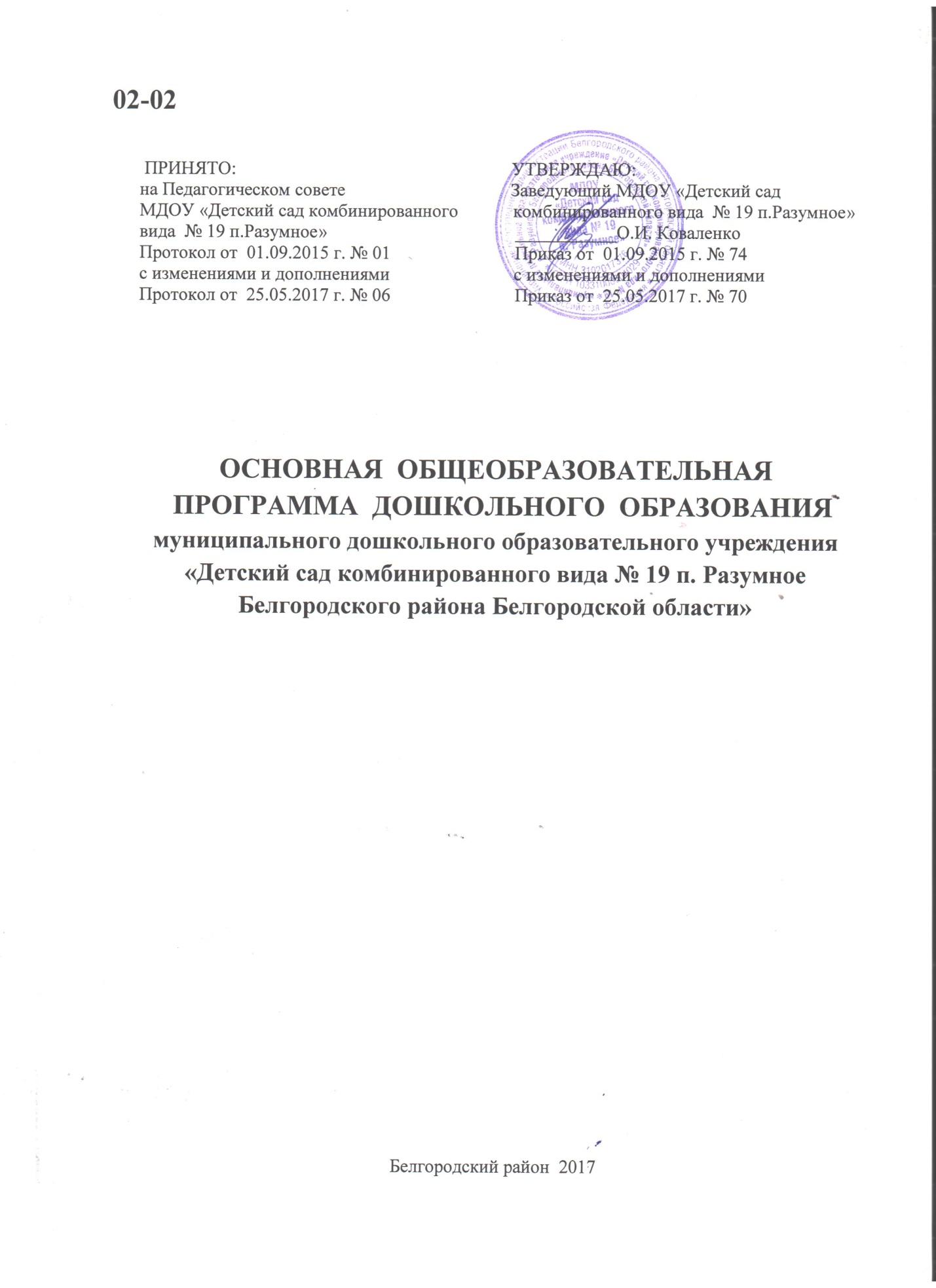  ВВЕДЕНИЕНазвание программы: основная образовательная программа дошкольного образования муниципального дошкольного образовательного учреждения «Детский сад комбинированного вида №19 п.Разумное   Белгородского района Белгородской области».Дата утверждения программы: 01.09.2015 годДата утверждения программы с изменениями: 25.05.2017 годРазработчики программы:Творческая группа: -Коваленко О.И.- заведующий МДОУ, высшая квалификационная категория; -Сенченко И.В. - старший воспитатель, высшая квалификационная категория; -Суркова Т.А. - педагог-психолог, высшая квалификационная категория; -Попова П.Г. - учитель-логопед, высшая квалификационная категория;-Захарова Л.П. - воспитатель, первая квалификационная категория; Исполнители программы: педагогический коллектив муниципального дошкольного образовательного учреждения «Детский сад комбинированного вида №19 п. Разумное Белгородского района Белгородской области», воспитанники ДОУ, родители (законные представители)	Список используемых  сокращений: ГКП – группа кратковременного пребывания;ДО —  дошкольное образование; МДОУ – муниципальное дошкольное образовательное учреждение;ИКТ —   информационно-коммуникационные технологии; ПООП ДО – примерная общеобразовательная программа дошкольного образования;ПП – парциальная программа;ОВЗ —   ограниченные возможности здоровья; ОО - образовательная область;ООП ДО —  основная образовательная программа дошкольного образования; ООД –    организованная образовательная деятельность; КГН –     культурно-гигиенические навыки; УМК —  учебно-методический комплект;ФГОС ДО — федеральный государственный образовательный стандарт  дошкольного образования (Приказ № 1155 от 17 октября 2013 года). CОДЕРЖАНИЕ1. ЦЕЛЕВОЙ РАЗДЕЛ1.1. Пояснительная запискаОсновная общеобразовательная программа дошкольного образования муниципального дошкольного образовательного учреждения  «Детский сад комбинированного вида №19 п.Разумное Белгородского района Белгородской области» (далее Программа) – это нормативно-управленческий документ, обосновывающий выбор цели, содержания, применяемых методик и технологий, форм организации образовательного процесса МДОУ с учетом приоритетных направлений его деятельности, условий реализации выбранных программ и технологий в работе с детьми. Программа обеспечивает разностороннее развитие детей в возрасте от 2 до 8 лет с учетом их возрастных и индивидуальных особенностей по основным направлениям (далее – образовательные области) –  физическому, социально-коммуникативному, познавательному, речевому и художественно-эстетическому развитию на период пребывания воспитанников в ДОУ. Программа обеспечивает достижение воспитанниками готовности к школе.      Основная образовательная программа разработана  на основании следующего нормативно – правового обеспечения: Федеральный закон от 29 декабря 2012 г. № 273-ФЗ «Об образовании в Российской Федерации»; Федеральный закон от 24 июля 1998 г. № 124-ФЗ «Об основных гарантиях прав ребенка в Российской Федерации» (принят Государственной Думой 3 июля 1998 года, одобрен Советом Федерации 9 июля 1998 года); Указ  Президента РФ от 01.06.2012 г. № 761 «О национальной стратегии действий в интересах детей на 2012 – 2017 годы»;  «Федеральный государственный образовательный стандарт дошкольного образования». Приказ Министерства образования и науки Российской Федерации от 17 октября 2013 г. № 1155; Приказ Министерства образования и науки Российской Федерации от30 августа 2013 года N 1014 «Об утверждении порядка организации и осуществления образовательной деятельности по основным общеобразовательным программам – образовательным программам дошкольного образования»;Постановление Главного государственного санитарного врача Российской Федерации от 15 мая 2013 г. N 26 г. Москва «Об утверждении СанПиН 2.4.1.3049-13 «Санитарно - эпидемиологические требования к устройству, содержанию и организации режима работы дошкольных образовательных организаций».Приказ  Министерства образования и науки РФ от 20 сентября 2013 года №1082 «Об утверждении положения о психолого-медико-педагогической комиссии»; Письмо Министерства образования и науки РФ от 10 января 2014 года № 08-5 «О соблюдении организациями, осуществляющими образовательную деятельность, требований, установленных федеральным государственным образовательным стандартом дошкольного образования»; Письмо Министерства образования и науки РФ и Департамента государственной политики в сфере общего образования от 13.01 2014г. № 08-10 «Об утверждении Плана действий по обеспечению введения Федерального государственного образовательного стандарта дошкольного образования»; Письмо  Министерства образования и науки РФ от  11 марта 2016 года № ВК-452/07 «О введении ФГОС ОВЗ»;Постановление Правительства Белгородской области от 30.12.2013 г. № 528-пп «Об утверждении государственной программы Белгородской области «Развитие образования Белгородской области на 2014-2020 годы»; Постановление  Правительства Белгородской области от 28 октября 2013 г. № 431-пп «Об утверждении Стратегии развития дошкольного, общего и дополнительного образования Белгородской области на 2013-2020 годы»; Постановление Правительства Белгородской области от 10 февраля 2014 года № 20-пп «О поддержке альтернативных форм предоставления дошкольного образования»; Приказ департамента образования Белгородской области от 18 августа 2016 года № 2678 «Об утверждении положения об обеспечении прав на дошкольное образование детей-инвалидов и детей с ОВЗ в Белгородской области»;Приказ управления образования администрации Белгородского района от 07.04.2014 г. №333 «Об утверждении плана действий «дорожной карты» по обеспечению введения ФГОС дошкольного образования.Устав МДОУ.   	Программа состоит из трех основных разделов (целевого, содержательного, организационного) и дополнительного раздела — краткой презентации Программы. 	Каждый из трех основных разделов  Программы  включает обязательную часть и часть, формируемую участниками образовательных отношений.	В части, формируемой участниками образовательного процесса, отражается приоритетные направления деятельности дошкольного образовательного учреждения — физическое и познавательное развитие.	Объем обязательной части  ООП ДО МДОУ  составляет не менее 60% от ее общего  объема; объем части, формируемой участниками образовательных отношений - не более 40%.	Программа реализуется в период непосредственного пребывания ребенка в ДОУ. Период определяется сроком поступления и завершения ребенком дошкольного образования в ДОУ.1.1.1. Цели и задачи реализации программыПрограмма разработана с целью психолого-педагогической поддержки позитивной социализации и индивидуализации, развитии личности детей дошкольного возраста.Программа направлена на:создание условий для развития личности ребенка, открывающих возможности для его позитивной социализации, личностного развития, развития инициативы и творческих способностей на основе сотрудничества со взрослыми и сверстниками и в соответствующих возрасту видах деятельности;создание развивающей образовательной среды, которая представляет собой систему условий социализации и индивидуализации.В программе учитываются:индивидуальные потребности ребенка, связанные с его жизненной ситуацией и состоянием здоровья. возможности освоения ребенком программы на разных этапах ее реализации.Программа разработана с учетом содержания основной образовательной программы дошкольного образования «От рождения до школы», разработанной на основе ФГОС ДО.Цели программы:обеспечение   равенства возможностей для каждого ребенка в получении качественного дошкольного образования;создание каждому ребенку возможности для развития способностей, широкого взаимодействия с миром, активного практикования в разных видах деятельности, творческой самореализации;позитивная социализация и разностороннее развитие детей дошкольного возраста с учётом их возрастных и индивидуальных особенностей; достижение детьми дошкольного возраста уровня развития необходимого и достаточного для успешного освоения ими образовательных программ начального общего образования на основе индивидуального подхода и специфичных для детей дошкольного возраста видов деятельности.Цели Программы достигаются через решение задач, определенных ФГОС ДО (п. 1.6.):охрана и укрепление физического и психического здоровья детей, в том числе их эмоционального благополучия;обеспечение равных возможностей для полноценного развития каждого ребёнка в период дошкольного детства независимо от места жительства, пола, нации, языка, социального статуса, психофизиологических и других особенностей (в том числе ограниченных возможностей здоровья);обеспечение преемственности целей, задач и содержания образования, реализуемых в рамках образовательных программ различных уровней (далее – преемственность основных образовательных программ дошкольного и начального общего образования);создание благоприятных условий развития детей в соответствии с их возрастными и индивидуальными особенностями и склонностями, развитие способностей и творческого потенциала каждого ребёнка как субъекта отношений с самим собой, другими детьми, взрослыми и миром;объединение обучения и воспитания в целостный образовательный процесс на основе духовно-нравственных и социокультурных ценностей и принятых в обществе правил и норм поведения в интересах человека, семьи, общества;формирование общей культуры личности детей, в том числе ценностей здорового образа жизни, развитие их социальных, нравственных, эстетических, интеллектуальных, физических качеств, инициативности, самостоятельности и ответственности ребёнка, формирование предпосылок учебной деятельности;формирование социокультурной среды, соответствующей возрастным,  индивидуальным, психологическим и физиологическим особенностям детей;обеспечение психолого-педагогической поддержки семьи и повышение компетентности родителей (законных представителей) в вопросах развития и образования, охраны и укрепления здоровья детей.Часть, формируемая участниками образовательных отношений ориентирована на выбор парциальных программ, которые соответствуют потребностям, интересам и мотивам детей, членов их семей и педагогов. Учитывая региональные приоритеты развития образования Белгородской области (Государственная программа Белгородской области «Развитие образования Белгородской области на 2014 – 2020 годы», Стратегия развития дошкольного, общего и дополнительного образования Белгородской области на 2013-2020 годы), запросы родителей (законных представителей) воспитанников ДОУ, в дошкольном образовательном учреждении осуществляется образовательная деятельность:	-по физическому воспитанию по программе «Играйте на здоровье!» Физическое воспитание детей 3-7 лет. Л. Н. Волошина. Т.В. Курилова. /М., издательский центр «Вентана-Граф», 2015/ 	-по нравственно-патриотическому воспитанию с учетом содержания -программы О.Л. Князевой, М.Д. Маханевой «Приобщение детей к истокам русской народной культуры».– СПб: ООО «Издательство «Детство -Пресс», 2000 и программы Белгородоведение. Парциальной программы для дошкольных образовательных организаций /Т.М. Стручаева, Н.Д. Епанчинцева, и др. – Белгород:ООО «Эпицентр», 2015/.  -по социально-коммуникативному развитию на основе использования парциальной программы «Светофор» автор Данилова Т.И. /С.-П., «ДЕТСТВО-ПРЕСС», 2009/ и  программы Стеркиной Р.В., Князевой О.Л., Авдеевой Н.Н. «Основы безопасности жизнедеятельности детей дошкольного возраста» /С.-П., «ДЕТСТВО-ПРЕСС», 2002/ (Разделы программы «Ребенок и другие люди», «Ребенок дома», «Ребенок на улице»).- по раннему изучению английского языка по «Сквозной» программе раннего обучения английскому языку детей в детском саду и 1-м классе начальной школы / Н.Д. Епанчинцева, О.А. Моисеенко, Белгород: ИПЦ «ПОЛИТЕРРА», 2014.-по художественно-эстетическому развитию с использованием Программы «Цветные ладошки». /М., ООО «КАРАПУЗ-ДИДАКТИКА», 2009/ авт. Лыкова И.А. (изобразительная деятельность) и  Дополнительная  общеобразовательная общеразвивающая программа «Танцевально-игровая гимнастика» для  воспитанников ДОУ 5-7 лет /Белгород, 2016/авт. Тяпугина И.В., Бондарь А.А.  и др.(музыкальная деятельность)	       Цель, задачи образовательной деятельности определяются целями и задачами соответствующих парциальных образовательной Программ.1.1.2. Принципы и подходы к формированию ПрограммыОсновными принципами формирования Программы являются:- принцип развивающего образования, целью которого является развитие ребёнка;- принцип научной обоснованности и практической применимости (соответствует основным положениям возрастной психологии и дошкольной педагогики);- принцип полноты необходимости и достаточности (поставленные цели и задачи решаются только на необходимом и достаточном материале, максимально приближаясь к разумному минимуму);- принцип единства воспитательных, развивающих и обучающих целей и задач процесса образования детей дошкольного возраста, в процессе реализации которых формируются такие знания, умения и навыки, которые имеют непосредственное отношение к развитию детей дошкольного возраста;Программа предусматривает реализацию основных принципов  дошкольного образования:полноценное проживание ребёнком всех этапов детства, обогащение (амплификация) детского развития; построение образовательной деятельности на основе индивидуальных особенностей каждого ребёнка, при котором сам ребёнок становится активным в выборе содержания своего образования, становится субъектом образования;содействие и сотрудничество детей и взрослых, признание ребёнка полноценным участником (субъектом) образовательных отношений;поддержка инициативы детей в различных видах деятельности;сотрудничество ДОУ с семьёй;приобщение детей к социокультурным нормам, традициям семьи, общества и государства;формирование познавательных интересов и познавательных действий ребёнка в различных видах деятельности;возрастная адекватность дошкольного образования (соответствие условий, требований, методов возрасту и особенностям развития);учет этнокультурной ситуации развития детей.Основные подходы к формированию Программы.Программа сформирована на основе требований ФГОС ДО, предъявляемых к структуре образовательной программы дошкольного образования и ее объёму.Программа определяет содержание и организацию образовательной деятельности на уровне дошкольного образования.	Программа обеспечивает развитие личности детей дошкольного возраста в различных видах общения и деятельности с учетом их возрастных, индивидуальных, психологических и физиологических особенностей.Программа определяет комплекс основных характеристик дошкольного образования (объем, содержание и планируемые результаты в виде целевых ориентиров дошкольного образования).	Содержание Программы построено с учетом следующих  методологических подходов:-деятельностный  подход:  организация образовательного процесса строится на основе ведущих видов детской деятельности:  общении, игре, познавательно-исследовательской деятельности  -  как сквозных механизмах развития ребенка. Деятельность развивается от возраста к возрасту, меняются ее содержание и форма.-индивидуально-дифференцированный подход: все воспитательные мероприятия, приемы обучения дошкольников направлены на утверждение самоценности личности ребенка, на создание условий для включения в успешную деятельность каждого ребенка. Обучение и воспитание соматически ослабленных детей в образовательно-воспитательном процессе ДОУ имеют реабилитационную направленность. Педагоги владеют информацией о состоянии здоровья, знанием возрастных и индивидуальных особенностей, специфических возможностей развития каждого ребенка. -компетентностный подход  позволяет педагогам МДОУ структурировать содержание и организацию образовательного процесса в соответствии с потребностями, интересами воспитанников.-интегративный подход дает возможность развивать в единстве познавательную, эмоциональную и практическую сферы личности ребенка.1.1.3. Значимые характеристикидошкольного образовательного учреждения.Характеристика контингента воспитанников ДОУВозрастные и индивидуальные особенности детей.	Представлены в контексте основной образовательной программы дошкольного образования «От рождения до школы» под редакцией Н.Е. Вераксы, Т.С. Комаровой, М.А. Васильевой. (Издательство МОЗАИКА-СИНТЕЗ, М., 2016) стр.234-258Характеристики особенностей развития детей.Индивидуальные особенности воспитанников ДОУРанний возраст имеет характерные особенности. Он связан с возникновением того новообразования, которое принято связывать с появлением слова «я». Основными факторами психического развития ребенка в раннем возрасте являются ведущая предметная деятельность и ситуативно-деловое общение со взрослыми. Основные линии психического развития ребенка в раннем возрасте: ситуативность психики и поведения, развитие предметной деятельности, общения, игровой деятельности. Помимо того, что период раннего детства — один из самых насыщенных в познавательном аспекте из всех возрастных периодов, в настоящее время наблюдается заметная акселерация развития, которая отражается на результатах развития детей раннего возраста. Опережающим отмечается и социальное развитие, значительно раньше отмечается кризис трех лет. Повышенная ранимость организма ребенка, недостаточная морфологическая и функциональная зрелость органов и систем (быстрый темп развития осуществляется на весьма неблагоприятном фоне — при незрелости психофизиологических функций организма, а это повышает ранимость). 		Малыши в большей степени подвержены заболеваниям из-за несовершенства деятельности внутренних органов, высокого уровня утомляемости, им трудно переключиться с одной деятельности на другую, соответственно, доминантой становится процесс возбуждения и как следствие — неустойчивое эмоциональное состояние.Современные дети-дошкольники отличаются повышенной потребностью к восприятию информации, постоянно ищут возможности ее удовлетворения, не испытывают стресса при контакте с техникой, компьютером, мобильным телефоном. У современных детей система отношений доминирует над системой знаний. Если раньше у ребенка был хорошо развит подражательный рефлекс, и он старался повторять действия за взрослым, то у современных детей преобладает рефлекс свободы – они сами выстраивают модель своего поведения. Дети настойчивы и требовательны, имеют завышенную самооценку, не терпят насилия.	Отмечается повышенный тонус организма, а также возбудимость и гиперактивность, кроме того, повышенные тревожность и агрессия. Современные дошкольники настойчивы и требовательны. Проявляется стремление к самореализации, к проявлению своей деятельной натуры. они рано начинают проявлять активность, требуют к себе повышенного внимания, стремятся поскорее познать окружающий мир.	Подробная характеристика по всем возрастным категориям представлены в рабочих программах педагогов ДОУ. Характеристика групп ДОУ	В учреждении функционирует 13 дошкольных групп общеразвивающей, комбинированной, компенсирующей направленности, которые посещают дети в возрасте от  3-х до 8 лет. Функционирует 1 группа кратковременного пребывания (адаптационная), где осуществляется разностороннее развитие детей в возрасте от 2 до 3 лет.Реализация Программы осуществляется в течение всего времени пребывания детей в ДОУ в процессе разнообразных видов детской деятельности (ФГОС ДО п.2.7.). Характер взаимодействия взрослых и детей: личностно-развивающий, гуманистический.Особые условия реализации программы.	Главная особенность группы кратковременного пребывания (адаптационной) и базисного развития для детей 2-3 лет состоит в реализации принципа коммуникативной направленности воспитания и развития, т.е. целенаправленное формирование навыков общения со взрослыми и сверстниками в различных видах деятельности. В образовательном процессе реализуется дифференцированный подход по нескольким направлениям:  - организация многоуровневой функциональной среды для свободной самостоятельной деятельности детей (обеспечение самореализации детей с разным уровнем развития);  - гибкий охват детей (индивидуально, парами, подгруппами) формами  содержанием деятельности, соответствующими их возрастным возможностям;  - дифференцированный временной режим для разных видов совместной деятельности взрослого с детьми (7-10 минут)».	Национально – культурные особенности: этнический состав воспитанников - русские. Обучение и воспитание в ДОУ осуществляется на русском языке. Основной контингент воспитанников проживает в условиях поселка городского типа. Реализация регионального компонента осуществляется через знакомство с национально- культурными особенностями Белгородской области. Знакомясь с родным краем, его достопримечательностями, воспитанники учатся осознавать себя, живущими в определенный период, в определенных этнокультурных условиях. Данная информация реализуется через различные формы организованной образовательной деятельности с детьми (экскурсии, целевые прогулки, занятия, чтение художественной литературы, народные игры, музыку, танцы, беседы, проекты и др.).Климатические особенности: при организации образовательного процесса учитываются климатические особенности региона. Белгородская область – средняя полоса России: время начала и окончания тех или иных сезонных явлений (листопад, таяние снега и т. д.) и интенсивность их протекания; состав флоры и фауны; длительность светового дня; погодные условия и т. д.Основными чертами климата являются: умеренно холодная зима и сухое жаркое лето. В холодное время года пребывание детей на открытом воздухе уменьшается. В теплое время года – жизнедеятельность детей, преимущественно, организуется на открытом воздухе. Исходя из климатических особенностей региона, график образовательного процесса и режим дня составляется в соответствии с выделением двух периодов:холодный период: (сентябрь-май);теплый период (июнь-август).Социальный статус семей.Социальными заказчиками деятельности учреждения являются в первую очередь родители (законные представители) воспитанников. Поэтому коллектив ДОУ пытается создать доброжелательную, психологически комфортную атмосферу, в основе которой лежит определенная система взаимодействия с родителями, взаимопонимание и сотрудничество.Выяснение потребностей родителей коллектив ДОУ осуществляет на основе результатов анкетирования родителей (законных представителей) воспитанников посещающих  ДОУ. Данные сведения  позволили определить направления деятельности ДОУ по удовлетворению запросов родителей:сохранение и укрепление здоровья детей, формирование привычки здорового образа жизни;развитие его познавательной активности в различных видах детской деятельности;воспитание гражданина и патриота своей страны, нравственных основ личности. Социальный статус семей воспитанников ДОУ представлен в рабочих программах педагогов ДОУКультурно-образовательные особенности п.Разумное.Муниципальное дошкольное образовательное учреждение «Детский сад комбинированного вида №19 п.Разумное»  расположено в густонаселенном массиве п. Разумное. Ближайшее окружение – МОУ  «Разуменская СОШ № 2», «Разуменская СОШ № 3», МБУК «Разуменский Дом культуры им. И.Д. Елисеева», МОУ ДО «Разуменская детская музыкальная школа искусств», Разуменская модельная библиотека - филиал № 36. Это создает благоприятные возможности для обогащения деятельности МДОУ, расширяет спектр возможностей по организации физкультурно-оздоровительной, художественно-эстетической, социально - личностной работы, осуществлению сотрудничества с педагогическими коллективами, способствует созданию положительного имиджа детского сада среди жителей микрорайона и близлежащей территории.1.2. Планируемые результаты освоения программы.Результатами освоения программы являются целевые ориентиры дошкольного образования, которые представляют собой социально-нормативные возрастные характеристики возможных достижений ребенка. 	К целевым ориентирам дошкольного образования относятся следующие социально-нормативные возрастные характеристики возможных достижений ребенка: (ФГОС ДО п. 4.6)1Планируемые итоги освоения программы.	Представлены в контексте основной образовательной программы дошкольного образования «От рождения до школы» под редакцией Н.Е. Вераксы, Т.С. Комаровой, М.А. Васильевой. (Издательство МОЗАИКА-СИНТЕЗ, М., 2016).В части программы, формируемой участниками образовательных отношений, представлены целевые ориентиры на этапе завершения освоения парциальных программ.______________________________________________________1 ФЕДЕРАЛЬНЫЙ ГОСУДАРСТВЕННЫЙ ОБРАЗОВАТЕЛЬНЫЙ СТАНДАРТ ДОШКОЛЬНОГО ОБРАЗОВАНИЯ, Приказ Министерства образования и науки Российской Федерации от 17 октября 2013 г. № 1155, раздел IV, стр. 27Парциальные программы содержат диагностический инструментарий, позволяющий установить уровень индивидуального развития детей.1.3.Развивающее оценивание качества образовательной деятельности по ПрограммеОценивание качества образовательной деятельности, осуществляемой ДОУ по Программе, представляет собой важную составную часть образовательной деятельности, направленную на ее усовершенствование.Концептуальные основания такой оценки определяются требованиями Федерального закона «Об образовании в Российской Федерации», а также ФГОС ДО, в котором определены государственные гарантии качества образования.Система оценки результатов освоения Программы предполагает оценивание качества условий образовательной деятельности, обеспечиваемых ДОУ.Программой не предусматривается оценивание качества образовательной деятельности ДОУ на основе достижения детьми планируемых результатов освоения Программы.Целевые ориентиры, представленные в Программе: -не подлежат непосредственной оценке; -не являются непосредственным основанием оценки как итогового, так и промежуточного уровня развития детей;- не являются основанием для их формального сравнения с реальными достижениями детей; -не являются основой объективной оценки соответствия установленным требованиям образовательной деятельности и подготовки детей; -не являются непосредственным основанием при оценке качества образования.Программой предусмотрена система мониторинга динамики развития детей, динамики их образовательных достижений, основанная на методе наблюдения и включающая:– педагогические наблюдения, педагогическую диагностику, связанную с оценкой эффективности педагогических действий с целью их дальнейшей оптимизации;– карты развития ребенка;– различные шкалы индивидуального развития.Оценка производится педагогическим работником в рамках педагогического мониторинга (оценка индивидуального развития детей дошкольного возраста, связанной с оценкой эффективности педагогических воздействий и лежащей в основе их дальнейшего планирования) 2 раза в год (сентябрь, май) с письменного согласия родителей (законных представителей).Инструментарий для педагогического мониторинга — диагностическиекарты, позволяющие фиксировать индивидуальную динамику и перспективыразвития каждого ребенка в ходе:коммуникативной деятельности со сверстниками и взрослыми (какменяются способы установления и поддержания контакта, принятиясовместных решений, разрешения конфликтов, лидерства и пр.);игровой деятельности;познавательно-исследовательской деятельности (как идет развитиедетских способностей, познавательной активности);музыкальной деятельности;конструктивно-модельной деятельности;двигательной деятельности;изобразительной деятельности;самообслуживания и элементарного бытового труда;восприятия художественной литературы и фольклора.В ходе образовательной деятельности педагоги создают диагностические ситуации, чтобы оценить индивидуальную динамику детей и скорректировать свои действия.Методическое обеспечение мониторинговых показателей эффективности педагогических воздействий по каждой возрастной группе - Афонькина Ю. Педагогический мониторинг в новом контексте образовательной деятельности. – Волгоград: Учитель, 2015.Предложенные в данных пособиях методики и диагностический инструментарий применимы к данной ООП ДО МДОУ, так как их основу составляют определенные Стандартом образовательные области и направления их реализации.Результаты педагогического мониторинга заносятся в карты индивидуального профиля эффективности педагогических воздействий исводную таблицу оценки уровней эффективности педагогических воздействий по каждой образовательной области, а также в сводную (итоговую) таблицу результатов педагогического мониторинга.    Показателями результативности работы по краеведению являются уровень:- представлений детей об истории родного края, страны;- представлений детей о природе родного края;- представлений детей о семье и ближайшем окружении (д/с, поселок);- эмоционального отношения детей к истории, культуре и военномупрошлому родного края.     К каждому из критериев в программе обозначены показатели для определения уровня развития детей по данной проблеме.     Показателями результативности работы по ПП «Играйте на здоровье»являются  уровень представлений детей о спортивных играх (высокий, средний, низкий) и повышение уровня физической подготовленности ребенка к игре относительно самого себя. Результативность работы по данной проблеме оценивается педагогом на начало и конец периода изучения конкретной спортивной игры.Такая оценка индивидуального развития детей осуществляется педагогическими работниками в рамках педагогической диагностики, связанной с оценкой эффективности педагогических действий и лежащей в основе их дальнейшего планирования. Результаты педагогической диагностики (мониторинга) используются исключительно для решения следующих образовательных задач: -индивидуализации образования (в том числе поддержки ребенка, построения его образовательной траектории или профессиональной коррекции особенностей его развития);- оптимизации работы с группой детей.		Программа предоставляет участникам образовательных отношений в ДОУ право самостоятельного выбора инструментов педагогической и психологической диагностики развития детей, в том числе, его динамики.		На уровне ДОУ система оценки качества реализации Программы решает задачи:повышения качества реализации программы дошкольного образования;реализации требований Стандарта к структуре, условиям и целевым ориентирам основной образовательной программы ДОУ;обеспечения объективной экспертизы деятельности ДОУ в процессе оценки качества программы дошкольного образования;задания ориентиров педагогам в их профессиональной деятельности и перспектив развития ДОУ;создания оснований преемственности между дошкольным и начальным общим образованием.		Ключевым уровнем оценки является уровень образовательного процесса, в котором непосредственно участвует ребенок, его семья и педагогический коллектив ДОУ.		Результаты оценивания качества образовательной деятельности формируют доказательную основу для изменений основной образовательной программы, корректировки образовательного процесса и условий образовательной деятельности.Особенности организации педагогической диагностики и мониторинга Педагогическая диагностика Педагогическая диагностика воспитателя детского сада направлена на изучение ребенка - дошкольника для познания его индивидуальности и оценки его развития как субъекта познания, общения и деятельности; на понимание мотивов его поступков, видение скрытых резервов личностного развития, предвидение его поведения в будущем. Цель: создать условия воспитания и обучения максимально приближенными к реализации детских потребностей, интересов, способностей, способствует поддержке и развитию детской индивидуальности.  Диагностическая деятельность является начальным этапом педагогического проектирования, позволяя определить актуальные образовательные задачи, индивидуализировать образовательный процесс, и завершает цепочку по решению этих задач, поскольку направлена на выявление результативности образовательного процесса. Познание и понимание педагогом ребенка дошкольного возраста как основная цель педагогической диагностики в ДОО определяет использование им малоформализованных диагностических методов, ведущими среди которых являются наблюдение проявлений ребенка в деятельности и общении с другими субъектами педагогического процесса, а также свободные беседы с детьми. В качестве дополнительных методов используются анализ продуктов детской деятельности, простые тесты, специальные диагностические ситуации. Педагогическая диагностика достижений ребенка направлена на изучение: деятельностных умений ребенка; интересов, предпочтений, склонностей ребенка; личностных особенностей ребенка; поведенческих проявлений ребенка; особенностей взаимодействия ребенка со сверстниками;  особенностей взаимодействия ребенка со взрослыми. Педагогическая диагностика осуществляется с учетом ряда принципов, обусловленных спецификой образовательного процесса детского сада:-принцип объективности означает стремление к максимальной объективности в процедурах и результатах диагностики, избегание в оформлении диагностических данных субъективных оценочных суждений, предвзятого отношения к диагностируемому;-принцип целостного изучения педагогического процесса предполагает: для того чтобы оценить общий уровень развития ребенка, необходимо иметь информацию о различных аспектах его развития: социальном, эмоциональном, интеллектуальном, физическом, художественно-творческом.; -принцип процессуальности предполагает изучение явления в изменении, развитии;-принцип компетентности означает принятие педагогом решений только по тем вопросам, по которым он имеет специальную подготовку; запрет в процессе и по результатам диагностики на какие-либо действия, которые могут нанести ущерб испытуемому;-принцип персонализации требует от педагога в диагностической деятельности обнаруживать не только индивидуальные проявления общих закономерностей, но также индивидуальные пути развития, а отклонения от нормы не оценивать как негативные без анализа динамических тенденций становления. Модель организация и проведения педагогической диагностикиПервый этап — проектировочный - определяются цели диагностики.Второй этап — практический - проведение диагностики.Третий этап — аналитический- анализ полученных фактов.Четвертый этап —интерпретация педагогом полученных фактов.Пятый этап — целеобразовательный - определение актуальных образовательных задач для каждого ребенка и для группы в целом.Мониторинг образовательного процессаМониторинг образовательного процесса представляет собой систему организации сбора, хранения, обработки и распространения информации о деятельности педагогической системы, для непрерывного слежения за ее состоянием и прогнозирования развития. Мониторинг позволяет обнаружить эффективность реализуемой образовательной деятельности и ориентирован на цели этой деятельности. Система мониторинга подразумевает, помимо ожидаемых результатов, обнаружение и неожиданных эффектов, и прогнозирование проблематики в будущем. Мониторинг предполагает: постоянный сбор информации об объектах контроля, т. е. выполнение функции слежения; изучение объекта по одним и тем же критериям с целью выявления динамики изменений; компактность, минимальность измерительных процедур и их включенность в педагогический процесс. Мониторинг направлен на отслеживание:1. Качества результатов деятельности ДОО. 2. Качества педагогического процесса, реализуемого в ДОО. 3. Качества условий деятельности ДОО. В качестве методов мониторинга используются: -формализованные методы: тесты, опросники, методы проективной техники и психофизиологические методы;-малоформализованные методы: наблюдение, беседа, анализ продуктов детской деятельности.Результаты педагогического мониторинга можно охарактеризовать как: 	— 	описательные, 	ограничивающиеся 	выявлением 	отдельных 	(иногда несущественных) связей и процессов объекта исследования; — сущностные, определяющие особенности и характер протекания значимых внутренних связей и процессов объекта; — репродуктивные, характеризующие развитие объекта в прошлом на основании ранее полученных данных; — продуктивные, прогнозирующие развитие объекта в целом или отдельных его сторон, свойств, качеств; — интегральные, исследующие важнейшие внутренние и внешние связи, свойства, отношения объекта исследования. 2. СОДЕРЖАТЕЛЬНЫЙ РАЗДЕЛ2.1.1. Описание образовательной деятельности в соответствии с направлениями развития ребенка.	Содержание обязательной части Программы соответствует основной образовательной программе дошкольного образования «От рождения до школы» под редакцией Н.Е. Вераксы, Т.С. Комаровой, М.А. Васильевой. (Издательство МОЗАИКА-СИНТЕЗ, М., 2016) и обеспечивает развитие детей по пяти направлениям развития и образования (далее – образовательные области): социально-коммуникативное развитие; познавательное развитие; речевое развитие; художественно-эстетическое развитие; физическое развитие.Содержание психолого-педагогической работы ориентировано на разностороннее развитие дошкольников с учетом их возрастных и индивидуальных особенностей. Задачи психолого-педагогической работы по формированию физических, интеллектуальных и личностных качеств детей решаются интегрировано в ходе освоения всех образовательных областей наряду с задачами, отражающими специфику каждой образовательной области. При этом решение программных образовательных задач предусматривается не только в рамках организованной образовательной деятельности, но и в ходе режимных моментов — как в совместной деятельности взрослого и детей, так и в самостоятельной деятельности дошкольников.  Образовательный процесс в группе кратковременного пребывания строится на основе образовательной программы дошкольного образования, разрабатываемой детским садом самостоятельно, принятой Педагогическим советом и утвержденной заведующим. Образовательный процесс с детьми раннего возраста (2-3 года) предусматривает организацию оптимальных условий для преодоления детьми адаптационного периода, поддержание эмоционально-положительного состояния детей и заложение стартовой базы для дальнейшего освоения Программы.Описание образовательной деятельности в соответствии с направлениями развития ребенка по 5 образовательным областям соответствует содержанию основной образовательной программы дошкольного образования «От рождения до школы» под редакцией Н.Е. Вераксы, Т.С. Комаровой, М.А. Васильевой. (Издательство МОЗАИКА-СИНТЕЗ, М., 2016)2________________________________________________________2  Основная образовательная программа дошкольного образования «От рождения до школы» под редакцией Н.Е. Вераксы, Т.С. Комаровой, М.А. Васильевой. (Издательство МОЗАИКА-СИНТЕЗ, М., 2016), стр.48-138Содержание образовательных областей зависит от возрастных и индивидуальных особенностей детей, определяется целями и задачами Программы, реализуется в  различных видах деятельности, обеспечивая развитие личности, мотивации и способностей детей (ФГОС ДО п.2.7).Часть, формируемая участниками образовательных отношений.	Реализация задач образовательных областей предусмотрена как в обязательной части Программы, так и в части, формируемой участниками образовательных отношений. Вариативная часть соответствует ФГОС и не противоречит примерной общеобразовательной программе «От рождения до школы».Модель соотношения образовательных программ по реализации задач образовательных областей      Образовательная деятельность по парциальным образовательным Программам строится в соответствии с доминирующим направлением развития, определенным для каждой из них.        Содержание образовательной деятельности вариативной части Программы и условия организации обучения и воспитания детей соответствует содержанию парциальных программ, реализуемых в ДОУ.       Часть Программы, формируемая участниками образовательных отношений по образовательной области«Социально-коммуникативное развитие»Цель: создание в ДОУ условий, оптимально обеспечивающих процесс обучения дошкольников правилам  дорожного движения, безопасного поведения в быту, социуме, природе. Задачи: Формирование осторожного и осмотрительного отношения к потенциально опасным для человека и окружающего мира природы ситуациям. Формирование представлений о некоторых типичных опасных ситуациях и способах поведения в них. Формирование элементарных представлений о правилах безопасности дорожного движения.Воспитание осознанного отношения к выполнению правил безопасности.	Развитие, воспитание и обучение воспитанников ДОУ осуществляется посредством организации совместной деятельности педагогов с дошкольниками по  программе Т.И. Даниловой  «Светофор» (Обучение детей дошкольного возраста ПДД), издательство «ДЕТСТВО - ПРЕСС», 2011, технологий и разработок, в том числе и педагогов ДОУ.Описание образовательной деятельности, задач психолого-педагогической работы с воспитанниками в контексте парциальной программы.                                                                                                                        	С целью формирования у дошкольников  основ безопасного поведения на дороге, в быту, социуме, природе в ДОУ создана предметно-развивающая среда:-автогородок на территории детского сада;-уголок юного пешехода;-центры и уголки безопасности и правил дорожного движения в группах;-развивающие и сюжетно-ролевые игры.Перечень программ, технологий и пособий, используемых в образовательной деятельности1.Белая К.Ю. Формирование основ безопасности у дошкольников», издательство «МОЗАИКА-СИНТЕЗ», М., 20152.Вохринцева С. Вохринцев С. Демонстрационный материал для педагогов и родителей «Дорожная безопасность», «Пожарная безопасность», издательство «Страна фантазий», 20093.Гарнышева Т.П. «ОБЖ для дошкольников» планирование работы, конспекты занятий, игры. С.-П., «ДЕТСТВО-ПРЕСС», 20134. Конкевич С.В. Наглядное пособие «Один на улице, или безопасная прогулка» ООО «ИЗДАТЕЛЬСТВО «ДЕТСТВО-ПРЕСС», С.-П., 20145.Плакаты «Безопасность», «Правила дорожные»6.Саулина Т.Ф. «Знакомим дошкольников с правилами дорожного движения», издательство «МОЗАИКА-СИНТЕЗ», М., 20157.Хабибулина Е.Я. «Дорожная азбука в детском саду», С.-П., «ДЕТСТВО-ПРЕСС», 20138.Шипунова В.А. «Опасные предметы и явления» беседы с ребенком, ООО «Издательский дом «Карапуз», М., 20139.Шорыгина Т.А. «Беседы о правилах пожарной безопасности», ООО «ТЦ Сфера», 2005Часть Программы, формируемая участниками образовательных отношений по образовательной области  «Художественно-эстетическое    развитие»Художественно-эстетическое развитие осуществляется посредством организации совместной деятельности педагогов с дошкольниками по  программе «Цветные ладошки», автор Лыкова И.А.Цель: создание условий для формирования у детей эстетического отношения и художественно-творческих способностей в изобразительной деятельности.Задачи: -знакомить детей с универсальным «языком» искусства - средствами художественно-образной выразительности;-прививать устойчивый интерес к нетрадиционным способам изобразительной деятельности;- развивать художественно-творческие способности в продуктивных видах детской деятельности;- воспитывать художественного вкуса и чувства гармонии.Описание образовательной деятельности, задач психолого-педагогической работы с воспитанниками в контексте парциальной программы.С целью формирования у дошкольников  художественных способностей в изобразительной деятельности в ДОУ создана развивающая предметно-пространственная среда:-мини галерея;-центры творчества в группах;-оборудование для организации творческой деятельности детей на участке.Перечень программ, технологий и пособий, используемых в образовательной деятельности1.Лыкова И.А. Программа художественного воспитания, обучения и развития детей 2-7 лет «Цветные ладошки», ООО «КАРАПУЗ-ДИДАКТИКА», 2009.2. Лыкова И.А. Изобразительная деятельность в детском саду. Старшая группа. Планирование, конспекты, методические рекомендации, ООО «КАРАПУЗ-ДИДАКТИКА», 2009.3.Лыкова И.А. Изобразительная деятельность в детском саду. Подготовительная к школе группа. Планирование, конспекты, методические рекомендации, ООО «КАРАПУЗ-ДИДАКТИКА», 2009.4. Лыкова И.А. Изобразительная деятельность с особенностями развития. Дошкольный возраст. Планирование, конспекты, методические рекомендации, ООО «КАРАПУЗ-ДИДАКТИКА», 2010.Музыкальная деятельность в рамках реализации регионального проекта «Танец как средство эстетического развития детей» («Танцевальная палитра») с воспитанниками старшего дошкольного возраста осуществляется с включением в образовательный процесс Дополнительной  общеобразовательной общеразвивающей программы «Танцевально-игровая гимнастика».	Цель: содействовать формированию личности ребенка средствами танцевально-игровой гимнастики.Задачи: Обучающие:-формирование знаний об общефизической культуре; умение контролировать правильную осанку; познавательную активность; навыки выразительности, пластичности, грациозности и изящества при выполнении танцевальных движений; умение согласовывать движения с музыкой.Развивающие:-развитие координации движений, гибкости, пластичности, выразительности, точности движений; мышления, воображения, находчивости; творческих и созидательных задатков детей; чувства ритма, музыкального слуха, внимания, музыкальной и двигательной памяти;-совершенствование психомоторных способностей дошкольников; мышечной силы, выносливости, скоростно-силовых способностей.Воспитательные:-формирование интереса к занятиям хореографией, гимнастикой; познавательной активности; умения работать в коллективе; инициативы, чувства товарищества, взаимопомощи и трудолюбия.-воспитание музыкального вкуса; эстетическую и танцевальную культуру.Методы обучения:  -метод показа: разучивание нового движения, позы педагог предваряет точным показом; - словесный метод: словесные пояснения связанные с движением, жестом и музыкальной интонацией; - игровой метод;- импровизационный метод: подводение детей к возможности свободного, непринужденного движения, такого, как подсказывает музыка; - метод релаксации; - метод ритмических и речевых игр: использование жестов собственного тела, позволяет детям глубже прочувствовать пульсацию музыки и ее ритмический рисунок;-концентрический метод: возвращение к пройденному, но с усложнением. 	Для реализации поставленных задач в данном направлении имеется в ДОУ развивающая предметно-пространственная среда:-оснащенный для занятий хореографией музыкальный зал;-центры творчества в группах;-оборудование для организации творческой самостоятельной деятельности детей в группах и на участке: подиум, музыкальный центр;-специальная тренировочная одежда и обувь для учащихся (спортивный купальник для девочек, трико для мальчиков,  балетные тапочки); -учебный реквизит (маракасы, бубны, обручи, султанчики, платочки, мячи, барабаны, дудочки, ленточки и т.д.). Перечень программ, технологий и пособий, используемых в образовательной деятельности1. Ветлугина Н.Н. Музыкальное развитие ребенка. М.: Просвещение, 1988.2.Михайлова М.А., Воронина Н.В. Танцы, игры, упражнения для красивого движения, Ярославль.: издательство Академия и К, 1998.Электронное приложение:1.Электронное периодическое издание. «Танцкейс. Танцы для праздника»№1,№3, 2011г.2. Internet-ресурсы: http://www.horeograf.com - Все для хореографов и танцоров, «Хореограф Онлайн» Клуб хореографов.Часть, формируемая участниками образовательных отношений, основана на введении регионального компонента в содержание 2 образовательных областей («Физическое развитие» и «Познавательное развитие») и определяет организацию образовательной деятельности с детьми от 2 до 5 лет по:-по физическому воспитанию;-по нравственно-патриотическому воспитанию;Решение задач по реализации и освоению регионального компонента осуществляется как в форме организованной образовательной деятельности, так и  в форме совместной деятельности педагога с детьми, при организации режимных моментов, в самостоятельной деятельности детей, в совместной деятельности с семьей.Часть Программы, формируемая участниками образовательных отношений по образовательной области «Физическое развитие»	Цель: создание условий для формирования двигательной активности и двигательных функций во взаимосвязи физического, интеллектуального и психического развития дошкольников.	В качестве основных образовательных задач определены следующие: -формирование устойчивого интереса к играм с элементами спорта, спортивным упражнениям, желания использовать их в самостоятельной двигательной деятельности; -обогащение двигательного опыта дошкольников новыми двигательными действиями, обучение правильной технике выполнения элементов спортивных игр; -содействие развитию двигательных способностей; -воспитание положительных морально-волевых качеств; -формирование привычек здорового образа жизни. Система работы по физическому воспитанию строится с учётом возрастных и психологических особенностей детей при соблюдении оптимального двигательного режима с использованием индивидуального дифференцированного подхода.	Для реализации физического развития детей с целью расширения и углубления содержания образования в образовательной области «Физическое развитие» привлечен образовательный и воспитательный потенциал парциальной программы «Играйте на здоровье!» Физическое воспитание детей 3-7 лет. Л. Н. Волошина. Т.В. Курилова. /М., издательский центр «Вентана-Граф», 2015/, разработанной для достижения у детей запаса прочности здоровья, развития двигательных способностей, улучшения физической подготовленности. Она базируется на использовании игр с элементами спорта и  направлена на  обучение старших дошкольников элементам спортивных игр и упражнений, достижения у детей запаса прочности здоровья, развития двигательных способностей, улучшения физической подготовленности. 	С целью обучения дошкольников элементам спортивных игр и упражнений, достижения «запаса прочности» здоровья у детей, развития двигательных способностей  и улучшения физической подготовленности, образовательная работа предполагает использование спортивных игр и упражнений в комплексе с другими физкультурно-оздоровительными мероприятиями, ориентированными на формирование у детей самостоятельности, самоконтроля, умения действовать в группе сверстников, заботиться о своем здоровье. Она представляет собой структурно-функциональную модель поэтапного обучения играм с элементами спорта, обуславливающую оптимизацию педагогического процесса.Формы организации образовательной деятельностиСодержание образовательной деятельности с воспитанниками соответствует содержанию парциальной программы «Играйте на здоровье! Физическое воспитание детей 3-7 лет».Система физкультурно-оздоровительных мероприятий ДОУ с использованием здоровьесберегающих технологий включает в себя следующие направления: I. Оздоровительная и профилактическая работа: - медицинские профилактические мероприятия, - организация рационального питания, - психолого-педагогические профилактические мероприятия, - медико-педагогический контроль. II. Содействие совершенствованию физического воспитания: - рациональная организация режима двигательной активности, - взаимодействие с родителями, педагогами и социальными партнерами, - развитие развивающей предметно-пространственной среды. III. Комплексное закаливание: - общеукрепляющие мероприятия (воздушные, солнечные, водные процедуры, физическая активность) Организация воспитательно – образовательной работы с детьми направлена на улучшение состояния здоровья детей, снижение заболеваемости,  привлечение родителей к формированию у детей ценностей здорового образа жизни.Задачи работы: - сохранение  и укрепление физического и психического здоровья детей;- снижение  заболеваемости;- повышение уровня физического развития;- взаимодействие с семьями по вопросам оздоровления и развития детей.Созданная в ДОУ система непрерывного здоровьесберегающего образования позволяет своевременно диагностировать состояние здоровья детей, проводить оздоровительную работу, внедряя здоровьесберегающие технологии и компоненты в воспитательно - образовательный процесс. В практике детского сада широко используются следующие формы работы: утренняя гимнастика, релаксационные упражнения, гимнастика после сна, глазодвигательные упражнения, пальчиковая гимнастика, психогимнастика, оздоровительные игры, игровой массаж, комплексы оздоровительных физкультминуток, дыхательная и звуковая гимнастика, прогулки, подвижные игры, самостоятельная двигательная деятельность детей. 	 Во всех возрастных группах применяются лечебно – профилактические процедуры: чай с лимоном, кислородные коктейли, дыхательная, корригирующие гимнастики, закаливание: воздушные процедуры. Медико – педагогический коллектив удовлетворяет естественную потребность детей в движении, добивается хорошего уровня всестороннего физического развития детей. Большую роль в осуществлении этого имеют ООД по физической культуре, в том числе и на воздухе, спортивные праздники и развлечения, физкультурные досуги и эстафеты, которые проводятся в ДОУ.Инструктор по ФК и воспитатели осуществляют индивидуально – дифференцированный подход к детям: в зависимости от состояния здоровья грамотно распределяют физическую нагрузку, ведут работу с детьми по профилактике плоскостопия, нарушения осанки, применяют приёмы  релаксации, сказкотерапии.Рационально сочетаются различные виды занятий и форм двигательной активности, в котором общая продолжительность двигательной активности составляет не менее 60% от всего времени бодрствования.Модель двигательного режима детей 2-3 летМодель закаливания детей 2 – 3 летЗдоровьесберегающие технологии для детей 2-3 летОРГАНИЗАЦИЯ ДВИГАТЕЛЬНОГО РЕЖИМА В МДОУМОДЕЛЬ ДВИГАТЕЛЬНОГО РЕЖИМАЗДОРОВЬЕСБЕРЕГАЮЩИЕ ТЕХНОЛОГИИ, ИСПОЛЬЗУЕМЫЕ В МДОУДля развития у дошкольников  двигательной активности в ДОУ создана предметно-развивающая среда:оборудованный спортивным инвентарем, тренажерами физкультурный зал;спортплощадка на территории детского сада;имеется «тропа здоровья» на каждом групповом участке;оформлены спортивные центры  и уголки здоровья в группах.Перечень программ, технологий и пособий, используемых в образовательной деятельности1.Волошина Л.Н., Курилова Т.В. Парциальная программа «Играйте на здоровье!» Физическое воспитание детей 3-7 лет. /М., издательский центр «Вентана-Граф», 2015/.2.Гуменюк Е.И.,  Слисенко Н.А. Недели здоровья в детском саду: Методическое пособие. – С.-П., ДЕТСВО-ПРЕСС, 2013.3. Железнова Е.Р. Оздоровительная гимнастика и подвижные игры для старших дошкольников. – С.-П., ДЕТСВО-ПРЕСС, 2013.4. Сисвачева Л.Н. Физкультура – это радость! Спортивные игры с нестандартным оборудованием. – С.-П., ДЕТСВО-ПРЕСС, 2013.5. Сборник подвижных игр: Методическое пособие/ Автор-составитель Степаненкова Э.Я. – М.: Мозаика-Синтез, 2011. 6. Степаненкова Э.Я. Методика проведения подвижных игр: Методическое пособие. – М.: Мозаика-Синтез, 2009. 7. Степаненкова Э.Я. Физическое воспитание в детском саду: Программа и методические рекомендации. – М.: Мозаика-Синтез, 2010. 8. Новикова И.М. Формирование представлений о здоровом образе жизни у дошкольников: Методическое пособие. – М.: Мозаика-Синтез, 2010. 9. Пензулаева Л.И. Оздоровительная гимнастика для детей 3-7 лет: Комплексы оздоровительной гимнастики. – М.: Мозаика-Синтез, 2014. 10. Пензулаева Л.И. Физическая культура в детском саду. – М.: Мозаика-Синтез, 2014. Часть Программы, формируемая участниками образовательных отношений по образовательной области «Познавательное развитие»     Цель: воспитание гражданина России и патриота своей страны,  знающего и любящего свой край, поселок (его традиции, памятники природы, истории и культуры) с осознанным желанием и внутренней потребностью активного участия в его развитии.В качестве основных образовательных задач определены следующие: -формирование у дошкольников целостной картины мира на основе краеведения; -приобщение детей к традициям Белгородского края, к традициям России, к традициям семьи; -формирование нравственных качеств, чувства патриотизма, толерантного отношения ко всем людям, населяющим нашу многонациональную Белгородскую область и Россию; -приобщение детей к  культурному наследию русского народа и изучению родного края совместно со взрослыми;  -воспитание бережного отношения к объектам природы и результатам труда людей в регионе и в целом в России.Для реализации познавательного развития детей с целью расширения и углубления содержания образования в образовательной области «Познавательное развитие» по нравственно-патриотическому воспитанию дошкольников привлечен образовательный и воспитательный потенциал:Программы О.Л. Князевой, М.Д. Маханевой «Приобщение детей к истокам русской народной культуры». Цель программы: формирование у детей дошкольного возраста (2-8 лет) базиса культуры на основе ознакомления с бытом и жизнью родного народа, его характером, присущими ему нравственными ценностями, традициями, особенностями культуры. Образовательная цель программы состоит в приобщении детей ко всем видам национального искусства - от архитектуры до живописи, от пляски, сказки и музыки до театра.Работа с детьми строится на основе главных методических принципов: учет возрастных особенностей детей, доступность материала, постепенность его усложнения. Представления о Малой Родине являются содержательной основой для осуществления разнообразной детской деятельности. Поэтому данное содержание успешно интегрируется практически со всеми образовательными областями.Содержание работы по краеведению направлено на воспитание гражданина и патриота своей страны через приобщение детей к изучению малой родины  и формирования чувства патриотизма. Ознакомление дошкольников с Белгородским краем начинается с раннего возраста, осуществляется во время организованной образовательной деятельности и в совместной деятельности взрослых и детей.План образовательной деятельности по краеведению в группе кратковременного пребывания  Проектирование образовательного процесса с детьми раннего и младшего дошкольного возрастаПарциальная программа для дошкольных образовательных организаций «Белгородоведение» (авторы Т.М. Стручаева, Н.Д. Епанчинцева, и др.) Основная цель парциальной интегрированной региональной программы -  социально-нравственное становление дошкольников, направленное на развитие личности посредством приобщения детей к культуре родного края, формирование исторического и патриотического сознания через изучение истории, культуры, природы Белогорья. Задачи интегрированного курса «Белгородоведение» для детей дошкольного возраста: формирование у дошкольников целостной картины мира на основе краеведения; приобщение к традициям Белгородского края, к традициям России, к традициям семьи; формирование нравственных качеств, чувства патриотизма, толерантного отношения ко всем людям, населяющим нашу многонациональную Белгородскую область и Россию; приобщение детей к изучению родного края через элементы исследовательской и проектной деятельности совместно со взрослыми;  воспитание бережного отношения к объектам природы и результатам труда людей в регионе и в целом в России. Интегрированный курс «Белгородоведение»  предусматривает расширение и систематизацию материала краеведческой направленности, которая позволяет дошкольникам развить познавательную и деятельную активность к прошлому и настоящему родного края; формировать представления о семье, доме, улице, экологической культуре; приобщает к истокам народного творчества; воспитывает чувство гордости за своих земляков, известных людей, чувство сопричастности к этому; развитие патриотических чувств к родному городу,  поселку, краю, Отечеству. Реализация регионального компонента интегрированного курса представлена в восьми содержательных модулях: «Моя Родина», «Семья», «Мой дом, моя улица», «Мой детский сад, моя группа. Микрорайон детского сада», «Мой родной край – Белогорье. История края», «Времена года», «Природа родного Белогорья», «Будущее нашего края», что позволяет сделать процесс обучения и воспитания систематизированным, последовательным.Примерное содержание образовательной деятельности по ознакомлению с малой Родиной.Описание образовательной деятельности, задачи психолого-педагогической работы с воспитанниками в контексте рабочих программ педагогов ДОУ.Организация педагогического процесса в данном направлении осуществляется по принципу: детский сад – семья – социальные институты.Формы интегративного взаимодействияКратность проведения мероприятий: - в рамках ООД  (познавательно-исследовательская деятельность) – 1 раз в месяц;-интеграция в рамках ООД в изобразительную, музыкальную, коммуникативную, двигательную деятельность детей, восприятие художественной литературы и фольклора, режимные моменты (прогулка и самостоятельная деятельность детей – игровая деятельность);- в организации  праздников и развлечений -1 раз в квартал.Реализовать данное направление в МДОУ помогает созданная развивающая предметно-простанственная среда:мини-музей русского быта «Русская изба» (знакомство детей с  элементами материальной культуры, включающей в  себя знакомство с жилищем, предметами быта, орудиями труда, национальной одеждой, национальными блюдами);мини-музей «Моя малая Родина» (формирование исторического и патриотического сознания через изучение истории, культуры, природы Белогорья, малой родины);центры и уголки патриотического воспитания в группах.Перечень программ, технологий и пособий, используемых в образовательной деятельности по ознакомлению с родным краемАвторизированная «Программа нравственно-патриотического и духовного воспитания дошкольников»  Савченко В.И.-СПб: ООО «ИЗДАТЕЛЬСТВО «ДЕТСТВО-ПРЕСС», 2014.Ботова С.И., Приставкина Г.А., Рябчиков А.В. Рукотворная краса земли Белгородской. – Белгород, 2000 г.Бойчук И.А., Попушина Т.Н. Ознакомление детей младшего и среднего дошкольного возраста с русским народным творчеством. – Спб.: Детство-пресс, 2009.Ботякова О.А. и др. Российский Этнографический музей – детям. – СПб.: Детство-пресс, 2001.Ботякова О.А. Солнечный круг: детский народный календарь. – СПб.: Детство-пресс, 2004.Ветохина А.Я, Дмитренко З.С. и др. Нравственно-патриотическое воспитание детей дошкольного возраста. Планирование и конспекты занятий. Методическое пособие для педагогов. – СПб: «ООО ИЗДАТЕЛЬСТВО ДЕТСВО-ПРЕСС», 2010.Гаврилова И.Г. Истоки русской народной культуры в детском саду. – Спб.: Детство-пресс, 2010.Ермолаев С.Д. Русская народная песня для детей. – СПб.: Детство-пресс, 2012.Жиров М.С. Региональная система сохранения и развития традиционной художественной культуры. – Белгород, 2003.Жиров М.С. , Жирова О.Я., Митрягина Т.А. Традиционный народный костюм Белгородской области. История и современность. – Белгород: БГИКИ, 2005.Интернет ресурсы:  Посёлки Белгородской области | Посёлок Разумное ashkalov.ru›poselki.html, Разумное — Википедия ru.wikipedia.org›Разумное,  История городского поселения "Поселок Разумное"...  admrazum.ru›information/history.html, История Белгородской области ashkalov.ru›istoria.html, История Белгородской области belregion.ru›Область›, История images.yandex.ru›фото Белгорода  и Белгородской областиКнига «85 лет. Белгородский район». Информационно-энциклопедическое издание. - ООО «Ваш успех», 2014Князева О.Л., Маханева М.Д. Приобщение детей к истокам русской народной культуры: Программа. Учебно-методическое пособие – СПб: ООО «Издательство «Детство -Пресс», 2010.Князева О.Л. Как жили люди на Руси. – СПб.: Детство-пресс, 1998.Матова В.Н. «Краеведение в детском саду». – СПб: ООО «ИЗДАТЕЛЬСТВО «ДЕТСТВО-ПРЕСС», 2014.	Содержание образовательной области «Познавательное развитие» по раннему обучению английскому языку направленно на разностороннее развитие ребенка и определяет организацию образовательной деятельности по умственному воспитанию детей от 5 до 8 лет на основе культурологического подхода.Раннее обучение английскому языку реализуется в ходе освоения «Сквозной» программы раннего обучения английскому языку детей в детском саду и 1-м классе начальной школы, авт.  Н.Д. Епанчинцева, О.А. Моисеенко.Цель- создание условий для обучения детей английскому языку, для погружения в иноязычную среду с целью развития интеллектуальных способностей.Технология обучения детей английскому языку предполагает научный подход к его содержанию, а именно: - включение строго отобранного языкового материала: фонетический, лексический, грамматический, представляемых в единицах речи (типовых предложениях, речевых образцах или структурах, диалогических высказываниях) и строящийся с учетом возрастных и индивидуальных лингвистических способностей дошкольников; -формирование лексических и грамматических навыков, которые актуализируются в речевых умениях.Обучение дошкольников иностранному языку осуществляется в старших, подготовительной к школе группах, реализуется преимущественно с помощью игровых методов, так как игра является для ребенка естественной деятельностью и именно в ней он в большей степени проявляет себя как субъект. Игровые методы представлены широким спектром сюжетно-ролевых, дидактических и подвижных игр. В сюжетно-ролевой игре формируются лексико-грамматические навыки и умения в непринужденной, свободной для ребенка деятельности (в играх по различным темам повторяются названия предметов, игрушек, животных и т.д.). В качестве эффективного метода обучения используется дидактическая игра, которая повышает интерес к изучаемому материалу, развивает сосредоточенность и обеспечивает лучшее усвоение данного материала. Большое внимание уделяется подвижным играм и физкультминуткам на английском языке. Игры различной степени подвижности организуются также в группе и на улице, в ходе различных режимных моментов.Одной из основных задач обучения, является формирование коммуникативной компетентности. Педагог  учит детей общаться друг с другом, со взрослыми на английском языке, то есть формирует навыки диалогической речи. Решение задач по реализации и освоению регионального компонента осуществляется как в форме организованной образовательной деятельности, так и в форме совместной деятельности педагога с детьми, при организации режимных моментов, в самостоятельной деятельности детей, в совместной деятельности с семьей.Кратность проведения мероприятий: - в рамках ООД  – 2 раза в неделю (фронтальная и подгрупповая форма работы);-досуговая деятельность – 1 раз в квартал;-игровая деятельность, в том числе и на прогулк. Формы и приемы организации образовательного процессаПеречень программ, технологий и пособий, используемых в образовательной деятельности по обучению детей английскому языку1. Агурова Н.В., Гвоздецкая Н.Д. Английский язык в детском саду. – М, 1963.2. Амамджян Ш.Г. Play and Learn English. Английский язык в картинках. М.: Просвещение, 1986. 3. Английский язык для самых маленьких под ред. Н.А. Бонк. – М.: Росмэн, 2006.4.Вронская И.В. Английский язык в детском саду: для воспитателей детского сада и  родителей. – СПб., 2001.5.Гудкова Л.М., Граник Г.Г. Моя самая первая книжка по английскому языку. – М.,  1995.6.Дружинина М.В. Веселый английский. – М.ООО «Альт - Канц», 20077.Ефанова З.А. Английский язык, занимательные материалы  - Волгоград, 20078.«Занимательные задания по английскому языку для детей 5-7 лет в лекотеке» авт.  Н.Д. Епанченцева Н.Д., О.А. Моисеенко, И.Г. Зоболева, Л.Л. Муханова;9.«Здравствуй, Британия!» авт. Н.Д. Епанченцева Н.Д., О.А. Моисеенко, Г.В. Плешкова10.«Игры для детей, изучающих английский» авт. М.Д. Астафьева;11.Играйте с нами (из опыта работы Пономаревой Н.Ю.) Учебно- методическое пособие; Под ред. Н.Д. Епаченцовой – Белгород Изд-во ПОЛИТЕРРА, 200812.Шишкова И.А. Вербовская М.Е. Английский язык для малышей. Учебник –   М.  200413.Easy English. Игры, стихи, первые слова и фразы, словарик. Харьков, 2007.2. 1.2. Описание вариативных форм, способов, методов и средств реализации программыСодержание образовательных областей реализуется в различных видах детской деятельности:Реализация Программы обеспечивается на основе вариативных форм, способов, методов и средств с учетом базовых принципов ФГОС ДО, раскрытых в разделе 1.1.2, принципов и подходов Программы, обеспечивающих активное участие ребенка в образовательном процессе в соответствии со своими возможностями и интересами, личностно-развивающий характер взаимодействия и общения.	Система дошкольного образования в ДОУ нацелена на то, чтобы у ребенка развивалась игра и познавательная активность. В детском саду созданы условия для проявления таких качеств, как: инициативность, жизнерадостность, любопытство и стремление узнать новое. Все ситуации повседневной жизни, в которых оказывается ребенок в детском саду, имеют образовательное значение: на прогулке и во время режимных моментов ребенок выстраивает отношение к себе и другим, учится быть инициативным и принимать решения, использовать свое мышление и воображение.Ранний возраст (2-3 года)Дошкольный возраст (3-7 лет)	Программа реализует модель образовательного процесса, в которой представлены современные подходы к организации всех видов детской деятельности в соответствии с принятыми методами воспитания, обучения и развития дошкольников, средствами образования, адекватными возрасту детей формами организации образовательной деятельности. Модель построена с учетом следующих компонентов образовательной системы, которые в реальном педагогическом процессе находятся во взаимосвязи:первый уровень — образовательные области;второй уровень — группы воспитательных задач;третий уровень — сквозные механизмы развития ребенка;четвертый уровень — приоритетные виды детской деятельности и активности;пятый уровень — формы организации детских видов деятельности (в том числе в рамках организации организованной образовательной деятельности (далее -ООД)).Модель образовательного процесса ДОУ2.2.Образовательная деятельность по профессиональнойкоррекции нарушений развития   детей.Коррекционная работа   ДОУ осуществляется в соответствии с требованиями Федерального закона «Об образовании в Российской Федерации», ФГОС ДО, ФГОС ОВЗ, Порядком осуществления образовательной деятельности в дошкольной образовательной организации. Цель: обеспечение  коррекции недостатков в физическом и (или) психическом развитии детей.Задачи программы:определение особых образовательных потребностей детей с ограниченными возможностями здоровья, обусловленных недостатками в их физическом (или) психическом развитии;осуществление индивидуально ориентированной психолого-медико-педагогической помощи детям с ограниченными возможностями здоровья с учётом особенностей психического и (или) физического развития, индивидуальных возможностей детей (в соответствии с рекомендациями психолого-медико-педагогической консилиума ДОО, территориальным ПМПК);определение особенностей организации образовательного процесса для рассматриваемой категории детей в соответствии с индивидуальными особенностями каждого ребёнка, структурой нарушения развития и степенью его выраженности;своевременное выявление детей с трудностями адаптации, обусловленными ограниченными возможностями здоровья;создание условий, способствующих освоению детьми с ограниченными возможностями здоровья основной образовательной программы дошкольного образования и их интеграции в образовательном учреждении;обеспечение возможности обучения и воспитания по дополнительным образовательным программам; реализация системы мероприятий по социальной адаптации детей с ограниченными возможностями здоровья;оказание родителям (законным представителям) детей с ограниченными возможностями здоровья консультативной и методической помощи по медицинским, социальным, правовым и другим вопросам.	Образовательная деятельность по профессиональной коррекции нарушений развития детей осуществляется:в группах компенсирующей направленности для детей с общим недоразвитием речи 3 уровня речевого нарушения по адаптированной основной образовательной  программе  (далее АООП) в соответствии с требованиями федерального государственного образовательного стандарта дошкольного образования, утвержденными приказом Минобрнауки РФ от 17.10.2013 №1155 с учетом «Примерной адаптированной основной образовательной  программы для детей с тяжелыми нарушениями речи (общим недоразвитием речи) с 3 до 7 лет» под ред. Н.В. Нищевой, 2014г.	Целью данной Программы является построение системы коррекционно- развивающей работы в логопедической группе для детей с тяжелыми нарушениями речи (общим недоразвитием речи) в возрасте с 5 до 8 лет, предусматривающей полную интеграцию действий всех специалистов дошкольного образовательного учреждения и родителей дошкольников. 		Планирование работы во всех пяти образовательных областях учитывает особенности речевого и общего развития детей с тяжелой речевой патологией.  	Комплексность педагогического воздействия направлена на выравнивание речевого и психофизического развития детей и обеспечение их всестороннего гармоничного развития.	Система коррекционной работы с детьми заключается в осуществлении логопедического воздействия с целью коррекции  нарушений произношения звуков, грамматического строя речи, воспитания коммуникативных навыков, правильного речевого поведения, обучение рассказыванию, грамоте, нарушений слуха, приемам логопедического самомассажа, артикуляционной, дыхательной, пальчиковой гимнастики.     Комплектование группы компенсирующей направленности проводится на основании решений территороиальной психолого-медико-педагогической комиссии (ТПМПК), в которую направляется ребенок по результатам обследования психолого-медико-педагогическим консилиумом ДОУ.     Организация и проведение организованной  образовательной деятельности в группе компенсирующей направленности строится с учетом возрастных, речевых и индивидуальных особенностей детей. Предусмотрены фронтальная, подгрупповая и индивидуальные формы организации. Содержание образовательной деятельности и условия организации обучения и воспитания детей с тяжелыми нарушениями речевого развития (2 и 3 уровень речевого развития) полностью соответствует содержанию АООП ДОУ.  инклюзивное образование для детей с ОВЗ: совместное образование здоровых детей и детей с ОВЗ в соответствии с образовательной программой дошкольного образования, адаптированной для детей с ОВЗ в группах комбинированной направленности.	Интеграция детей с ОВЗ в массовые группы ДОУ осуществляется на основании нормативно-правовых документов РФ в сфере образования. Образовательный процесс детей с ОВЗ разных категорий осуществляется по адаптированным образовательным программ (далее АОП) на основании заключений территориальной ПМПК.Формы, способы, методы, принципы, средства и подходы к реализации программ по коррекции нарушений едины для всех детей, осваивающих Программу.Содержание образовательной деятельности и условия организации обучения и воспитания детей с ОВЗ в контексте АООП и АОП.Коррекционная работа с воспитанниками ДОУ направлена на:обеспечение коррекции нарушений развития различных категорий детей с ОВЗ, оказание им квалифицированной помощи в освоении Программы;развитие творческого потенциала воспитанников (одаренных, способных, успешных, мотивированных);выбор и реализация образовательного маршрута в соответствии с ОВЗ ребенка; преодоление затруднений в освоении Программы;развитие потенциала детей с ограниченными возможностями здоровья.	Коррекционно-педагогический процесс детей с ОВЗ организуется в соответствии с возрастными потребностями и индивидуально-типологическими   особенностями развития воспитанников, в соответствии с диагнозом нарушений детей и учитывает особенности развития и специфические образовательные потребности каждой категории детей.	Принципы организации коррекционной работы:-единства диагностики и коррекции отклонений в развитии;-коррекции и компенсации, позволяющий определить адресные коррекционно-развивающие технологии в зависимости от структуры и выраженности нарушения;-деятельностный принцип, определяющий ведущую деятельность, стимулирующую психическое и личностное развитие ребенка с ОВЗ.	Подходы к построению коррекционной работы:-нейропсихологический, обеспечивающий выявление причин, лежащих в основе трудностей, возникающих у дошкольника при освоении Программы;-комплексный, предусматривающий учет медико-психолого-педагогических знаний о ребенке с ОВЗ;-интегрированный, позволяющий осуществлять совместную деятельность различных специалистов, сопровождающих развитие ребенка.Содержание  коррекционной работы:Результаты коррекционной работы.	Итоговые и промежуточные результаты коррекционной работы ориентируются на освоение детьми с ОВЗ Программы.     Динамика развития детей отслеживается по мере реализации индивидуального образовательного маршрута, успешное продвижение по которому свидетельствует о снижении количества трудностей при освоении Программы.     В случае невозможности комплексного усвоения воспитанником Программы из-за тяжести физических и/или психических нарушений, подтвержденных в установленном порядке психолого-медико-педагогической комиссией, содержание коррекционной работы формируется с акцентом на социализацию воспитанника и формирование практически ориентированных навыков.Механизм реализации коррекционной работыОдним из основных механизмов реализации коррекционной работы является оптимально выстроенное взаимодействие специалистов МДОУ, обеспечивающее системное сопровождение детей с ограниченными возможностями здоровья специалистами различного профиля в образовательном процессе. В рамках деятельности сложились партнерские отношения со специалистами служб Белгородского района. Тесное сотрудничество способствует эффективному решению поставленных задач коррекционно – развивающей работы. Сотрудничество со специалистами службы психолого- педагогического сопровождения и здоровьесбережения территориальной ПМПК позволяет комплексно определять и решать проблемы ребенка, предоставлять ему квалифицированную помощь специалистов разного профиля по вопросам личностного и познавательного развития.    Осуществляется профессиональное взаимодействие со специалистами дошкольных учреждений по вопросам преемственности обучения, развития и адаптации детей с ограниченными возможностями здоровья. Организация консультационной, информационно-просветительской деятельности с родительской общественностью. Осуществление взаимодействия со специалистами системы здравоохранения направлено на решение вопросов, возникающих в процессе организации здоровьесберегающей среды для учащихся с ограниченными возможностями. Планируемые результаты коррекционной работыИтоговым результатом коррекционной работы является достижение ребенком с ограниченными возможностями здоровья и различными видами дезадаптации целевых ориентиров освоения основной образовательной программы дошкольного образования. Промежуточными результатами являются: - создание оптимальных условий для повышения адаптивных возможностей детей с ОВЗ в условиях ДОУ; - организация образовательного процесса для детей с ОВЗ с учетом индивидуальных особенностей и образовательных потребностей в целях достижения целевых ориентиров, освоения основной образовательной программы дошкольного образования, интеграцию в образовательном учреждении; - оптимальное применение методов и приемов коррекционно- развивающей работы с учетом индивидуально-типологических особенностей детей; -повышение уровня медико-психолого-педагогической компетентности педагогов, психолога, родителей (законных представителей).Описание содержания деятельности с детьми с ОВЗ представлено в адаптированной основной образовательной программе дошкольного образования и адаптированных образовательных программах по определенным  видам нарушений (согласно заключений Ц(Т)ПМПК).Коррекционно - организационная деятельность ПМП консилиума.В ДОУ функционирует психолого-медико-педагогический консилиум (ПМПк), осуществляющий психолого-медико-педагогическое сопровождение детей с ограниченными возможностями здоровья, который ведет ребенка на протяжении всего периода его пребывания в дошкольном учреждении. Цель ПМПк – обеспечение диагностико-коррекционного, психолого-медико-педагогического сопровождения обучающихся, воспитанников с отклонениями в развитии и/или состояниями декомпенсации, исходя из реальных возможностей образовательного учреждения и в соответствии соспециальными образовательными потребностями, возрастными и индивидуальными особенностями, состоянием соматического и нервно- психического здоровья обучающихся, воспитанников.	Задачами ПМПк являются:- выявление и комплексная диагностика отклонений в развитии с первых дней пребывания ребенка в образовательном учреждении, его склонностей и способностей, выбор оптимального образовательного маршрута;- профилактика негативных тенденций развития, вторичных отклонений в развитии и трудностей в обучении;- выявление зоны ближайшего развития ребенка, его резервных возможностей;- разработка и уточнение индивидуального образовательного маршрута для каждого ребенка (включая определение образовательных программ и организацию их по темам во временных интервалах, доступных ребенку с учетом его возрастных возможностей;- подготовка и ведение документации, отражающей актуальное развитие ребенка, динамику его состояния;- консультирование родителей (законных представителей), педагогических работников, непосредственно представляющих интересы ребенка в семье и образовательном учреждении;- участие в просветительской деятельности, направленной на повышение психолого-педагогической и медико-социальной культуры родителей (законных представителей), проведение разъяснительной работы об особенностях психического и физического состояния и возможностях развития детей с особыми нуждами, необходимости оказания им адекватнойпомощи.Деятельность ПМПк ДОУ осуществляется в соответствии с планом- графиком работы (Приложение 2). Комплексный подход к коррекционно-развивающей работе осуществляют: старший воспитатель, педагог-психолог, учитель-логопед, инструктор по физической культуре, музыкальные руководители, старшая медицинская сестра, воспитатели.Заседания ПМПк ДОУ определяется реальным запросом на комплексное, всестороннее обсуждение проблем детей с отклонениями в развитии; плановые ПМПк проводятся не реже одного раза в квартал.Обследование ребенка специалистами ПМПк осуществляется по инициативе родителей (законных представителей) или сотрудников образовательного учреждения с согласия родителей (законных представителей) на основании договора между образовательным учреждением и родителями (законными представителями) воспитанника о его психолого-медико-педагогическом обследовании и сопровождении.Обследование проводится каждым специалистом ПМПк индивидуально с учетом реальной возрастной психофизической нагрузки наребенка. По данным обследования каждым специалистом составляется заключение, и разрабатываются рекомендации.Образовательная деятельность детей-инвалидов осуществляется по индивидуальным образовательным маршрутам и /или индивидуальным адаптированным программам, разработанным в соответствии с индивидуальной программой реабилитации ребенка-инвалида, выдаваемойФедеральными государственными учреждениями медико-социальной экспертизы.Содержание работы  психолого-педагогической службы в ДОУ.Для полноценного развития детей дошкольного возраста и предотвращения нарушений психического развития старшего дошкольника в детском саду работает педагог-психолог. Цель работы:  обеспечить социально - психологические условия для личностного, интеллектуального и социального развития детей, охраны психологического здоровья всех участников образовательного процесса, а также оказание психологической помощи всем участникам образовательного процесса в соответствии с целями и задачами системы.Основные функции педагога-психолога заключаются в создании условий, способствующих  охране  психического  и  физического  здоровья  детей, обеспечение их эмоциональное благополучие, свободное и эффективное развитие способностей каждого ребёнка. Педагог-психолог:разрабатывает мероприятия по улучшению психолого-педагогических условий пребывания воспитанников в ДОУ;обеспечивает психическое, соматическое и социальное благополучие воспитанников в ходе непрерывного    воспитательно-образовательного процесса;содействует охране прав личности в соответствии с Конвенцией о правах ребёнка;контролирует психическое развитие воспитанников;оказывает  практическую  помощь   воспитанникам, родителям, педагогическому   коллективу   в   решении   конкретных   педагогических   и воспитательно-образовательных задач.Основные направления деятельности психологической службы1. Обеспечение психологической безопасности и развивающего характера образовательной среды – система мер, направленных на устранение факторов негативного воздействия образовательной среды на развитие личности  детей, а также на формирование социально-психологической компетентности всех участников образовательного процесса. Социально-психологический мониторинг – система информационного сопровождения инновационных процессов в образовании, позволяющая администрации, педагогическому коллективу ДОУ осуществить анализ воздействия традиционных и инновационных психолого-педагогических и педагогических технологий на качество обучения и личностные изменения детей. Социально-психологическая экспертиза – оценка соответствия образовательных, воспитательных, социальных программ, образовательных маршрутов и других составляющих образовательной среды поставленным развивающим задачам, а также возрастным и индивидуальным особенностям  детей дошкольного возраста. Социально – психологическое проектирование – разработка системы психолого-педагогических мероприятий для решения задач обучения, воспитания и развития обучающихся, воспитанников с учетом их возрастных и индивидуальных особенностей, восприимчивости к различного рода педагогическим технологиям, эмоционального благополучия.   2. Оказание психологической  помощи участникам образовательного процесса – система мероприятий, направленных на преодоление психолого-педагогических проблем, возникающих у участников образовательного процесса в различных ситуациях; оказание помощи в выборе образовательного маршрута с учетом личностных и интеллектуальных особенностей, возможностей и склонностей. Психологическая профилактика – мероприятия, направленные на выявление и предупреждение возникновения явлений дезадаптации у детей, разработка профилактических программ и рекомендаций участникам образовательного процесса по оказанию помощи в вопросах воспитания, обучения и развития; Психологическое просвещение – система мероприятий, направленных на формирование у детей и их родителей, педагогических работников и руководителей образовательных учреждений психологической компетентности, а также потребности в психологических знаниях, желания использовать их в интересах собственного развития и для решения профессиональных задач.  Психологическая диагностика – психолого-педагогическое изучение дошкольников на протяжении всего периода обучения, определение  индивидуально-психологических особенностей  детей, динамики процесса развития, необходимой для оказания психологической помощи детям, их родителям, педагогам.     выявление  интересов, способностей и склонностей обучающихся  для обеспечения наиболее полного личностного и профессионального самоопределения;  Психологическое консультирование – оказание помощи личности дошкольника в её самопознании, адекватной самооценке и адаптации в реальных жизненных условиях, формировании ценностно - мотивационной сферы, преодолении кризисных ситуаций и достижений эмоциональной устойчивости, способствующих непрерывному личностному росту и саморазвитию, включая индивидуальные и групповые консультации детей, педагогов, родителей.  Психологическая коррекция и развитие – активное психологическое воздействие, направленное на устранение или компенсацию выявленных отклонений в психическом и личностном развитии детей со стойкими затруднениями в освоении образовательной программы. Целью психологической коррекции и развития  является достижение адаптации в образовательной среде, гармонизация личности и межличностных отношений.  Блоки работы по основным направлениям деятельностипедагога - психолога:Работа с детьми:психологическое сопровождение детей в адаптационный период;проведение обследования детей и выработка рекомендаций по коррекции отклонений в их развитии;определение готовности старших дошкольников к обучению в школе;диагностика деятельности детей;организация и регулирование взаимоотношений детей со взрослыми;диагностика взаимоотношений со сверстниками (социометрия);групповые и индивидуальные занятия (работа с проблемами в личностной и познавательной сферах).Работа с родителями:психолого-педагогическое просвещение родителей (консультации, родительские собрания, консультативный пункт, наблюдение за ребенком);развитие осознания педагогического воздействия родителей на детей в процессе общения;снижение уровня тревожности родителей перед поступлением детей в школу;обучение родителей методам и приемам организации занятий с детьми старшего дошкольного возраста;ознакомление родителей с элементами диагностики психических процессов (внимание, память);обеспечение более высокого уровня подготовки детей к школе.Работа с педагогами:индивидуальное и групповое консультирование;подготовка и выступление на педсовете, методическом объединении и т.д.;повышение психологической компетенции педагогов.2.3. Особенности образовательной деятельности разных видов и культурных практик.      Развитие  ребенка  в  образовательном  процессе  детского  сада осуществляется  целостно  в  процессе  всей  его  жизнедеятельности, посредством включения в различные виды детской деятельности.Ранний возраст        В раннем возрасте предметная деятельность является ведущей. В процессе этой деятельности ребенок усваивает культурные, исторически сложившиеся способы действий с предметами.      Кроме того, третий год жизни – время расцвета процессуальной игры. В этот период значительно усиливается мотивационная сторона игры.      На третьем году между детьми разворачивается особый вид общения – эмоционально-практическая игра. Ее отличительными особенностями являются непосредственность, отсутствие предметного содержания; раскованность, эмоциональная насыщенность, нестандартность коммуникативных средств, зеркальное отражение действий и движений партнёра.       Особенностью организации образовательной деятельности с детьми раннего возраста является ситуационный подход. Основной единицей образовательного процесса выступает образовательная ситуация, т.е. такая форма совместной деятельности педагога и детей, которая планируется и целенаправленно организуется педагогом с целью решения определенных задач развития, воспитания и обучения. Дошкольное детство         Игровая деятельность является ведущей деятельностью ребенка дошкольного возраста. В организованной образовательной деятельности она выступает как основа для интеграции всех других видов деятельности и представлена в образовательном процессе в разнообразных формах: развивающие и подвижные игры, творческие и игры-путешествия, квест-игры, игровые проблемные ситуации, лего-конструирование и т.д.         Решение образовательных задач осуществляется через организованную образовательную деятельность с воспитанниками, предусматривающую организацию различных видов детской деятельности, а также в процессе совместной деятельности педагога и детей и во время проведения режимных моментов.              Образовательная деятельность, осуществляемая в ходе режимных моментов, требует особых форм работы в соответствии с реализуемыми задачами воспитания, обучения и развития ребенка. В режимных процессах, в  свободной  детской  деятельности  воспитатель  создает  по  мере необходимости,  дополнительно  развивающие  проблемно-игровые  или практические ситуации, побуждающие дошкольников применить имеющийсяопыт, проявить инициативу, активность для самостоятельного решения возникшей задачи.Формы и приемы организации образовательного процесса в режиме дняКультурные практики.         Специально организованная деятельность воспитателя и детей  происходит в первой половине дня, а во второй половине дня организуются разнообразные культурные практики, ориентированные на проявление у детей самостоятельности и творчества в разных видах деятельности.          Организация культурных практик представляет собой взаимодействие детей  в различных группах, командах, сообществах и общественных структурах с взрослыми, сверстниками и младшими детьми. В процессе культурных практик воспитателем создается атмосфера свободы выбора, самовыражения, сотрудничество взрослого и детей. 	        Организация  культурных практик носит преимущественно подгрупповой характер.Педагоги ДОУ создают условия для развертывания системы многообразных свободных практик ребенка, которые обеспечивают его самостоятельное, ответственное самовыражение. Ребенок становится субъектом активного отношения, восприятия, выбора, пробы сил, принятия или непринятия чего – либо в своей жизни при педагогической поддержке, сотрудничестве, общем душевном настрое (заботе) взрослого и ребенка, их взаимном доверии, озабоченности общим делом (интересом).2.4. Способы и направления поддержки детской инициативы.Реализация принципа развивающего обучения определяет  главной  целью  всего образовательного процесса полноценное психическое развитие ребенка, развитие познавательных и художественных способностей. Огромное значение для развития этих способностей у детей дошкольного возраста имеет педагогическая поддержка инициативы детей и их самостоятельности в свободной самостоятельной деятельности детей по выбору и интересам. Возможность играть, рисовать, конструировать, сочинять и т.д. в соответствии с собственными интересами является важнейшим источником эмоционального благополучия ребенка в детском саду.Все  виды  деятельности  детей,  включая общение, игру, познавательно-исследовательскую деятельность - как сквозные механизмы развития ребенка,  осуществляются  в  форме самостоятельной инициативной деятельности.Развитие самостоятельности и детской инициативы в сквозных механизмах развития ребенкаДетская инициативность и самостоятельность поддерживается педагогами и в процессе организации других видов деятельности (активности) – трудовой, конструктивной, изобразительной, музыкальной, двигательной и т.д. В раннем возрасте активно проявляется потребность в познавательном общении со взрослыми, о чем свидетельствуют  многочисленные вопросы, которые задают дети. Воспитатель проявляет внимание к вопросам детей, поощряет познавательную активность каждого ребёнка, создавая ситуации самостоятельного поиска решения возникающих проблем, развивает стремление к наблюдению, сравнению, обследованию свойств и качеств предметов.     	 Пребывание ребенка в детском саду организуется таким образом, чтобы  он получил возможность участвовать в разнообразных делах: в играх, в действиях по обследованию предметов, в двигательных упражнениях, в рисовании, лепке, речевом общении, в творчестве  и т.д.В развитии детской инициативы и самостоятельности воспитатель предоставляет детям возможность самостоятельно решить поставленную задачу, нацеливает их поиск нескольких вариантов решения одной задачи, поддерживает детскую инициативу и творчество, показывает детям рост их достижений, вызывает у них чувство радости и гордости от успешных самостоятельных действий.Одной из основных образовательных задач Программы является индивидуализация образовательного процесса. 	Вариативность образовательных технологий, гибкость использования педагогических методов и приемов, используемых в Программе, обеспечивают многогранность развития дошкольников с учетом их индивидуальных особенностей. Педагоги создают условия для свободной творческой деятельности детей и организации образовательного процесса методом реального сотворчества (с педагогами, родителями, другими детьми) в разных формах взаимодействия.		В целях обеспечения индивидуализации образовательного процесса особое внимание в Программе уделяется:-поддержке интересов ребенка со стороны взрослых, поощрению вопросов, инициативы и самостоятельности детей в различных культурных практиках;-ознакомлению родителей с задачами индивидуального развития детей, методами, средствами и формами их реализации; согласование с родителями маршрутов индивидуального развития ребенка; учет конструктивных пожеланий родителей «во благо» ребенка.	Способы и направления поддержки детской инициативы на основе современных педагогических технологий в МДОУ: 2.5.Особенности взаимодействия педагогического коллективас семьями воспитанников.Одним из важных условий реализации программы является совместное с родителями воспитание и развитие дошкольников, вовлечение родителей в образовательный процесс дошкольного учреждения.ООП ДО подчеркивает ценность семьи, как уникального института воспитания и необходимости развития ответственных и плодотворных отношений с семьями воспитанников.Ведущие цели взаимодействия детского сада с семьей — создание в детском саду необходимых условий для развития ответственных и взаимозависимых отношений с семьями воспитанников, обеспечивающих целостное развитие личности дошкольника, повышение компетентности родителей в области воспитания.Основные направления взаимодействия с семьей-взаимопонимание и взаимоинформирование;-непрерывное образование воспитывающих взрослых;-совместная деятельность педагогов, родителей, детей;-пособия для занятий с ребенком дом.         Содержание  обязательной части данного раздела соответствует содержанию основной образовательной программы дошкольного образования «От рождения до школы» под редакцией Н.Е. Вераксы, АТ.С. Комаровой, М.А. Васильевой ( «МОЗАИКА - СИНТЕЗ», М., 2016), стр. 145Часть Программы, формируемая участниками образовательных отношений         Основной целью взаимодействия педагогического коллектива с семьями воспитанников в соответствии с Программой является создание содружества «родители-дети-педагоги», в котором все участники образовательных отношений влияют друг на друга, побуждая к саморазвитию, самореализации и самовоспитанию.Концептуальной идеей Программы является идея о том, что если в центре внимания находится развивающийся Ребенок, то ему должны соответствовать развивающийся Родитель и развивающийся Педагог. Суть подхода заключается в поддержке родителей в нахождении личностного смысла в саморазвитии и повышении своей психолого-педагогической компетентности в интересах полноценного развития и успешной социализации детей.Деятельность ДОУ предполагает использование разнообразных форм взаимодействия с семьей. Среди наиболее эффективных и соответствующих современным требованиям педагогами используются различные формы совместного творчества детей, родителей и педагогов, которые позволяют родителям целенаправленно включаться в деятельность детского сада, выступать в качестве активного субъекта образовательных отношений. Степень вовлеченности родителей зависит от их желания и возможностей. Среди самых распространенных форм совместного творчества:мастер-классы, в ходе которых родители совместно с детьми выполняют задания педагога;семейные встречи, когда дети вместе с родителями отдыхают, поют, танцуют, соревнуются;гостиные с использованием средств музыки, театра, живописи, литературного и фольклорного материалов;спортивные праздники (в помещении и на улице), досуги, праздники, развлечения, различные формы трудовой деятельности.Модель взаимодействия педагогов с родителями:         С целью реализации права родителей (законных представителей), обеспечивающих получение ребенком в возрасте от 2-х месяцев до 8-ми лет дошкольного образования в семейной форме и предоставления им методической, психолого-педагогической, диагностической и консультативной помощи в ДОУ функционирует Консультационный центр.Задачи Консультационного центра:оказание всесторонней помощи родителям по различным вопросам воспитания, обучения и развития ребенка; содействие в социализации детей дошкольного возраста, не посещающих ДОУ; проведение комплексной профилактики различных отклонений в физическом, психическом и социальном развитии детей; обеспечение взаимодействия между ДОУ и другими организациями социальной и медицинской поддержки детей и родителей. Направления деятельности специалистов Консультационного центра:2.6. Наиболее существенные характеристики содержания Программы2.6.1.Преемственность в работе ДОУ и школы.	МДОУ «Детский сад комбинированного вида №19 п. Разумное Белгородского района» осуществляет преемственность в работе с МОУ РСОШ № 3 с целью мотивационной, психологической, физической готовности ребенка к школьному обучению.	Для осуществления данной цели составлен и утвержден совместный план работы по преемственности  МДОУ № 19  и МОУ СОШ № 3, включающий следующие мероприятия:- изучение программ начальной школы и ДОУ;- взаимопосещения педагогами уроков в начальной школе и НОД в детском саду;- родительские собрания с участием учителей начальных классов;- совместные праздники и концерты детей ДОУ и учащихся начальных классов;- совместные  мероприятия детей ДОУ и учащихся начальных классов по ПДД;- экскурсии и целевые прогулки в школу;- Дни открытых дверей в школе для детей подготовительной группы ДОУ (экскурсии в класс, спортивный зал, библиотеку и др.).	Непрерывность дошкольного и начального школьного образования предполагает решение конкретных приоритетных задач на ступенях дошкольного и школьного образования. Задачи непрерывного образования: на дошкольной ступени: - приобщение детей к ценностям здорового образа жизни; - обеспечение эмоционального благополучия каждого ребенка, развитие его положительного самоощущения; -развитие инициативности, любознательности, произвольности, способности к творческому самовыражению; - формирование различных знаний об окружающем мире, стимулирование коммуникативной, познавательной, игровой и другой активности детей в различных видах деятельности; - развитие компетентности в сфере отношений к миру, к людям, к себе; включение детей в различные формы сотрудничества (с взрослыми и детьми разного возраста).  на ступени начальной школы: - осознанное принятие ценностей здорового образа жизни и регуляция своего поведения в соответствии с ними; -готовность к активному взаимодействию с окружающим миром (эмоциональная, интеллектуальная, коммуникативная, деловая и др.); - желание и умение учиться, готовность к образованию в основном звене школы и самообразованию; -инициативность, самостоятельность, навыки сотрудничества в разных видах деятельности: - совершенствование достижений дошкольного развития (на протяжении всего начального образования, специальная помощь по развитию сформированных в дошкольном детстве качеств, индивидуализации процесса обучения, особенно в случаях опережающего развития или отставания). 2.6.2. Взаимодействие ДОУ № 19  с социумом.	Социально-педагогические инициативы  поиска новых форм организации образовательного процесса и культурно-досуговой деятельности позволяют осуществить тесную взаимосвязь с культурными, оздоровительными и социальными учреждениями поселка. На протяжении ряда лет на основе подписанных договоров  и согласно разработанных планов осуществляется взаимодействие МДОУ с научными организациями города, культурными, спортивными организациями и учреждениями поселка, что позволяет расширить рамки социально-педагогического пространства МДОУ.     		Сотрудничество обеспечивает внешнюю интеграцию образовательного процесса, носит характер просвещения, расширения представлений и воспитания подрастающего поколения. Совместная деятельность расширяет возможности общения, раскрывает творческие способности, обогащает интеллектуальную, духовную сферы жизни детей, совершенствует их физическое  развитие, повышают педагогические возможности гармоничного развития личности ребенка. Система организации совместной деятельности ДОУ с  социальными институтами детства предполагает: - заключение договора или плана совместной работы  между ДОУ  и учреждением; - проведение в течение года встреч, направленных на выявление проблемы совместной деятельности; - доведение информации в данном направлении до семьи воспитанников, которые активно участвуют в мероприятиях; - подведение итогов  в конце года  (совещания, конференции, круглые столы).  Сотрудничество МДОУ с социальными партнерами3. ОРГАНИЗАЦИОННЫЙ РАЗДЕЛ.3.1.Материально-техническое обеспечение	Важным моментом успешного осуществления образовательного процесса и комфортного пребывания детей в ДОУ является создание необходимых материально-технических и медико-социальных условий пребывания детей в ДОУ. 	Проектная мощность ДОУ, используемая в образовательных целях:-12 групп, в каждой из которых имеются раздевальные, групповые и спальные комнаты;-музыкальный зал;-физкультурный зал;-кабинет педагога-психолога;-кабинет учителя-логопеда;-холл детского сада;-комната ГКП;-12 прогулочных площадок;-спортивная площадка, метеоплощадка и автогородок на территории детского сада. 	Содержание развивающей предметно-пространственной среды групповых помещений соответствует возрастным особенностям детей и требованиям Федерального государственного образовательного стандарта дошкольного образования. Создание развивающей среды в ДОУ в соответствии с современными требованиями позволило совершенствовать эффективность педагогического процесса, обеспечить доступность развивающего пространства и предоставить каждому ребенку возможности самостоятельного выбора деятельности.  	Участок ДОУ озеленен, оснащен павильонами, имеет спортивную площадку, тропу здоровья, огороды. Для каждой возрастной группы на игровых площадках размещены игровое, спортивное оборудование, теневые навесы. Так же оборудована хозяйственная зона: помещения для хранения хозяйственного инвентаря,  площадка для сбора мусора и пищевых отходов.  	В ДОУ имеется центральное отопление, вода, канализация, сантехническое оборудование в хорошем состоянии. В учреждении созданы безопасные условия пребывания и жизнедеятельности детей и сотрудников. 	Здание оборудовано автоматической пожарной сигнализацией и «тревожной кнопкой».  	Детский сад имеет спортивный и музыкальный залы, методический кабинет, изостудию, кабинет английского языка, кабинет психолога,  логопедический кабинет, медицинский кабинет, изолятор.  	Возрастные группы и помещения для занятий с детьми в достаточном количестве обеспечены детской мебелью, игровым оборудованием, развивающими игрушками и пособиями, спортивным инвентарем и другими необходимыми материалами.  	Для продуктивной и творческой деятельности детей и сотрудников МДОУ в образовательно-воспитательном процессе задействованы 26 единиц технических средств:Для качественной организации образовательной деятельности по освоению образовательной области «Физическое развитие» в ДОУ имеется спортивный зал с необходимым физкультурным оборудованием. На территории детского сада расположены спортивная площадка, беговая дорожка, площадки для игр с элементами спорта (футбол, волейбол, баскетбол), площадки для подвижных игр, яма для прыжков. В группах имеются спортивные уголки с необходимым набором инвентаря для организации двигательной деятельности детей в течение дня.	Средства воспитания и обучения перечислены в рабочих программа воспитателей и инструктора по физической культуре.  	Для качественной организации образовательной деятельности по освоению образовательной области «Художественно-эстетическое развитие» в ДОУ имеется оборудованный музыкальный зал, необходимые инструменты, в том числе музыкальные, оборудование для изобразительной деятельности, художественная литература по возрастам, перечисленные в рабочих программах музыкального руководителя, воспитателей. Для организации оздоровительной и профилактической работы в дошкольном учреждении имеются медицинский кабинет, прививочный кабинет, изолятор, бактерицидные лампы. Проводится витаминизация третьего блюда.Для формирования положительного отношения к себе и окружающим людям, окружающему миру, самостоятельности и ответственности за свое поведение в разных жизненных ситуациях, коммуникативной компетентности, социальных навыков во всех группах оборудованы уголки безопасного поведения на дороге; имеется автогородок, дидактические игры по формированию представлений о безопасном поведении на дороге, в природе, дома. Организации разных форм детского труда способствуют: уголки природы; огороды; клумбы на территории каждой группового прогулочного участка; оборудование для организации хозяйственно-бытового труда; схемы, образцы и материал для ручного труда.Работа по формированию познавательной активности дошкольников осуществляется в мероприятиях по расширению кругозора детей, познавательно-исследовательской, коммуникативной и конструктивной деятельности. В дошкольном учреждении созданы благоприятные условия для организации познавательной деятельности дошкольников: уголки развития с конструктивно-строительными играми, пособиями для интеллектуального развития, познавательной литературой; экологическая тропинка; мини-лаборатории и познавательные центры в группах.	Средства воспитания и обучения перечислены в рабочих программа воспитателей.  3.2. Обеспеченность методическими материалами и средствами обучения и воспитания		Обеспеченность ДОУ методическими материалами и средствами обучения обязательной части Программы соответствует основной образовательной программы дошкольного образования «От рождения до школы», под редакцией  Веракса Н.Е, Комаровой Т.С., Васильевой М.А. (М.: «МОЗАИКА-СИНТЕЗ», 2015), что способствует качественному выполнению ООП ДОУ. 	Перечень методических материалов представлен в Приложении 3.Часть программы, формируемая участниками образовательных отношенийДля успешной реализации парциальных программ в детском саду имеется необходимая материально-техническая база:-кабинет английского языка; демонстрационный материал для ознакомления со странами мира, дидактические пособия и игры для речевого развития, магнитофон, музыкальный центр;-мини-музей «Моя малая Родина», «Русская изба», в каждой группе уголки родного края, патриотические центры, демонстрационный и дидактический материал, пособия, познавательная литература;-в спортивном зале и группах имеется необходимый спортивный инвентарь, атрибуты для спортивных игр, оборудованные спортивные площадки на групповых участках;-спортплощадка на территории детского сада.Методическое обеспечение: (представлено в контексте Программы)Условия обучения и воспитания детей с ОВЗВ процессе реализации коррекционно-развивающей деятельности необходимо соблюдение определенных условий.3.3.Организация режима пребывания детей в ДОУ.Режим работы ДОУ.ДОУ работает в режиме пятидневной рабочей недели.	Группы общеразвивающей и комбинированной направленности ДОУ функционируют:- с 12-часовым пребыванием детей (с 7.00 до 19.00 часов) – 2 группы, -с 10,5 часовым пребыванием детей (с 7.00 ч. до 17.30 часов) – 9 групп;  -с 10-часовым пребыванием (с 7.00 до 17.00 часов) - 2 группы компенсирующей направленности;-с 3-часовым пребыванием (с 9.00 до 13.00 часов) – 1 группа кратковременного пребывания (4 дня в неделю).Режим дня воспитанников.Режим дня в детском саду соответствует возрастным особенностям детей и способствует их гармоничному развитию (Приложение 4).Режим строится в строгом соответствии с санитарно-гигиеническими требованиями. Он предусматривает разнообразную совместную образовательную деятельность дошкольников с педагогом и самостоятельную деятельность по интересам и выбору детей. Максимальная продолжительность непрерывного бодрствования детей 3 - 7 лет составляет 5,5 - 6 часов.Ежедневная продолжительность прогулки детей составляет 3 - 4 часов. Прогулка проводится 2 раза в день: в первую половину - до обеда и во вторую половину дня – после дневного сна или перед уходом детей домой. При температуре воздуха ниже минус 15 °C и скорости ветра более 7 м/с продолжительность прогулки сокращается. Прогулка не проводится при температуре воздуха ниже минус 15 °C и скорости ветра более 15 м/с для детей до 4 лет, а для детей 5 - 7 лет при температуре воздуха ниже минус 20 °C и скорости ветра более 15 м/с.Общая продолжительность суточного сна для детей дошкольного возраста должна составлять 12 - 12,5 часа, из которых 2 - 2,5 часа отводится дневному сну.Самостоятельная деятельность детей 3 - 7 лет (игры, подготовка к образовательной деятельности, личная гигиена) занимает в режиме дня не менее 3 - 4 часов.Продолжительность непрерывной организованной образовательной деятельности для детей от 3 до 4 лет – не более 15 минут, а для детей от 4 до 5 лет – не более 20 минут, от 5 до 6 лет – не более 25 минут, а для детей от 6 до 7 лет – не более 30 минут.  Максимально допустимый объем образовательной нагрузки в первой половине дня в младшей и средней группах не превышает 30 и 40 минут, в старшей и подготовительной – 45 минут и 1,5 часа соответственно. В середине времени, отведенного на непрерывную образовательную деятельность, проводят физкультминутку. Перерывы между периодами непрерывной образовательной деятельности - не менее 10 минут.Образовательная деятельность с детьми старшего дошкольного возраста может осуществляться во второй половине дня после дневного сна. Ее продолжительность составляет не более 25 минут день. В середине образовательной деятельности статического характера проводятся физкультминутки.	 Образовательная деятельность, требующая повышенной познавательной активности и умственного напряжения детей, осуществляется в дни наиболее высокой работоспособности (вторник, среда), сочетается с физкультурными и музыкальными занятиями. Программа реализуется в течение всего времени пребывания детей в организации.Объем образовательной нагрузки на воспитанников, в том числе в рамках ООД.Образовательная деятельность осуществляется в течение всего времени пребывания детей в ДОУ. Правила организации и проведения ООД ограничены требованиями СанПиН применительно к дошкольному возрасту. Объем недельной образовательной нагрузки, необходимой для решения задач обязательной части Программы для групп общеразвивающей и комбинированной направленности составляет следующее количество ООД (образовательных ситуаций, занятий, других форм организации детских видов деятельности):-10 – во 2-ой младшей группе;-10 – в средней группе;-13 – в старшей группе;-15 – в подготовительной к школе группе.Объем недельной образовательной нагрузки, необходимой для решения задач обязательной части Программы для групп компенсирующей направленности составляет следующее количество ООД (образовательных ситуаций, занятий, других форм организации детских видов деятельности):-14 – в старшей группе;-16 – в подготовительной к школе группе.Учитывая специфику дошкольного образования, - реализацию образовательных областей через детские виды деятельности, учебный план по реализации основной образовательной программы дошкольного образования ДОУ представляет собой перечень образовательных областей с определением видов непосредственно образовательной деятельности, перечень видов деятельности в образовательной деятельности в ходе режимных моментов и самостоятельной деятельности детей и объема учебного времени, отводимого на проведение ООД и других видов деятельности. В структуре учебного плана, определяющего организованную образовательную деятельность, выделяются обязательная часть ООП ДО и часть ООП ДО, формируемая участниками образовательных отношений (Приложение 5,6).   3.4. Особенности традиционных событий, праздников, мероприятий.	Построение образовательного процесса на комплексно-тематическом принципе с учетом интеграции образовательных областей дает возможность достичь следующей цели: построение  образовательного процесса, направленного  на  обеспечение единства  воспитательных, развивающих и обучающих целей и задач,  с учетом интеграции  на необходимом и достаточном материале, максимально приближаясь к разумному «минимуму» с учетом  контингента воспитанников, их индивидуальных и возрастных  особенностей, социального заказа родителей. 	Построение всего образовательного процесса вокруг одной центральной темы дает большие возможности для развития детей. Темы помогают организовать информацию оптимальным способом. У дошкольников появляются многочисленные возможности для практики, экспериментирования, развития основных навыков, понятийного мышления. Цель введения основной темы периода – интегрировать образовательную деятельность и избежать неоправданного дробления детской деятельности по образовательным областям. Введение похожих тем в различных возрастных группах обеспечивает достижение единства образовательных целей и преемственности в детском развитии на протяжении всего дошкольного возраста, органичное развитие детей в соответствии с их индивидуальными возможностями. Одной теме уделяется 2-4 недели. Тема отражается в подборе материалов, находящихся в группе и центрах (уголках) развития (Приложение 7). 		Программа предусматривает организацию культурно-досуговой деятельности детей, задачами которой являются:- организация культурного отдыха детей, их эмоциональной разрядки;-развитие детского творчества в различных видах деятельности и культурных практиках;- создание условий для творческого взаимодействия детей и взрослых;-обогащение личного опыта детей разнообразными впечатлениями, расширение их кругозора средствами интеграции содержания различных образовательных областей;-формирование у детей представлений об активных формах культурного отдыха, воспитание потребности в их самостоятельной организации.Цикличность организации досуговых мероприятий предполагает их проведение (от 10 до 30 минут, в зависимости от возраста) во второй половине дня.Содержание досуговых мероприятий с детьми планируется педагогами (воспитателями, музыкальными руководителями, инструкторами по физической культуре, другими специалистами) совместно, в зависимости от текущих программных задач, времени года, возрастных особенностей детей, интересов и потребностей дошкольников. Для организации и проведения детских досугов возможно привлечение родителей (законных представителей) и других членов семей воспитанников, бывших выпускников детского сада, учащихся музыкальных и спортивных школ, специалистов системы дополнительного образования, учреждений социума и др.       Содержание  данного раздела соответствует содержанию основной образовательной программы дошкольного образования «От рождения до школы» под редакцией Н.Е. Вераксы, Т.С. Комаровой, М.А. Васильевой. (Издательство МОЗАИКА-СИНТЕЗ, М., 2016), стр. 205-208     Описание традиций, мероприятий досуговой деятельности в календарном учебном графике и контексте рабочих программ педагогов ДОУ.  3.5. Особенности организации развивающей предметно-пространственной среды.Развивающая предметно-пространственная среда ДОУ построена в соответствии с возрастом и индивидуальными особенностями развития детей, обеспечивает максимальную реализацию образовательного потенциала пространства и территории ДОУ, предоставляет возможности для общения и целенаправленной, разнообразной совместной деятельности детей (в том числе детей разного возраста) и взрослых, двигательной активности детей, а также возможности их уединения.В детском саду имеются разнообразные материалы, оборудование и инвентарь для развития детей дошкольного возраста в соответствии с особенностями каждого возрастного этапа, охраны и укрепления здоровья воспитанников, учёта особенностей и коррекции недостатков их развития.Организация образовательного пространства и разнообразие оборудования, материалов и инвентаря обеспечивает:- игровую, познавательную и творческую активность всех воспитанников, экспериментирование с доступными детям материалами;- двигательную активность;- эмоциональное благополучие детей;- возможность самовыражения.При организации образовательного пространства учитываются требования:- насыщенности в соответствии с возрастными возможностями детей;- трансформируемости среды,- полифункциональности материалов,- вариативности,- доступности,- безопасности.Развивающая образовательная среда организована в соответствии с основными направлениями развития детей согласно требованиям к условиям реализации основной общеобразовательной программы дошкольного образования и нормам СанПиН 2.4.1.3049-13.В группах созданы следующие центры активности:	1. Центр книг (книги, рекомендованные для чтения детям определенного  возраста, книги, любимые детьми данной группы, сезонная литература, детские журналы (старший дошкольный возраст), детские рисунки, книги по увлечениям детей.	2. Центр речевого творчества (игры и оборудование для развития речи и подготовки ребенка к освоению чтения и письма, настольно-печатные игры). 	 3. Центр науки (оборудование для детского экспериментирования и опытов, уголок природы). 	4.Центр строительно-конструктивных игр (конструкторы разных видов, с разными способами крепления деталей, силуэты, картинки, альбомы, конструктивные карты, простейшие чертежи, опорные схемы, необходимые для игр материалы и инструменты). 	5. Центр развивающих игр (игротека) (игры на соотнесение предметов, геометрических фигур по цвету, размеру, рамки-вкладыши, геометрическая мозаика, лото, игры с алгоритмами; игры на понимание символики, схематичности и условности, модели, игры для освоения величинных, числовых, пространственно-временных отношений, игры «Танграм», «Головоломки Пифагора», «Уникуб», трафареты, линейки, игры для деления целого предмета на части и составление целого из частей («Дроби», «Составь круг») и др. 	6. Центр изобразительного искусства  (материал и оборудование для изобразительной деятельности, предметы декоративно-прикладного искусства, природный и бросовый материал, дидактические игры и др.)	7.Спортивный центр (мини - физкультурные уголки, оснащенные физкультурным инвентарем и оборудованием для спортивных игр и упражнений, настольные игры «Футбол», «Хоккей», «Бильярд» и др.). 	 8. Центр сюжетно-ролевых игр  (оснащен атрибутами к сюжетно-ролевым играм в соответствии с возрастом детей; зона игр для мальчиков: модели транспорта разных видов, цветов и размеров, сборные модели транспорта, фигурки людей и животных и др.; зона игр для девочек: куклы и комплекты одежды для них, наборы мебели и посуды для кукол, плоскостные изображения кукол и др.). 	9. Музыкальный центр (детские музыкальные инструменты, поющие игрушки, звучащие предметы заместители, магнитофон, кассеты с записью музыкальных произведений). 	10. Центр детского экспериментирования и центр природы (природный материал, сыпучие продукты, лупы, емкости разной вместимости, ложки, палочки, воронки и др., передники, нарукавники, книги о Белгородском крае, коллекции полезных ископаемых Белогорья и др.). 	11. Театральный центр. (Оборудована сцена с занавесом. Оборудование для театрализованной деятельности: шапочки, маски для игр-драматизаций,  виды различные кукольного театра, уголок ряженья, атрибуты для театрализованных и режиссерских игр и т.д.).  	Оснащение центров меняется в соответствии с тематическим планированием образовательного процесса. Соблюдение принципа гибкого зонирования позволяет дошкольникам заниматься одновременно разными видами деятельности, не мешая друг другу. Во всех возрастных группах создана уютная естественная обстановка, гармоничная по цветовому и пространственному решению.            	Подробное описание содержания центров активности  в контексте рабочих программ педагогов ДОУ. 4.ДОПОЛНИТЕЛЬНЫЙ РАЗДЕЛ Краткая презентация Программы1. Категория детей, на которых ориентирована Программа.	Основная образовательная программа дошкольного образования муниципального дошкольного образовательного учреждения  детского сада комбинированного вида № 19  п.Разумное  (далее Программа) обеспечивает разностороннее развитие детей в возрасте от 2 до 8 лет с учетом их возрастных и индивидуальных особенностей по основным направлениям –  физическому, социально-коммуникативному, познавательному, речевому и художественно-эстетическому развитию. Программа обеспечивает достижение воспитанниками готовности к школе. 2.Основные подходы к формированию программы.	Программа сформирована на основе требований ФГОС ДО, предъявляемых к структуре образовательной программы дошкольного образования и ее объёму.	Программа определяет содержание и организацию образовательной деятельности на уровне дошкольного образования.	Программа обеспечивает развитие личности детей дошкольного возраста в различных видах общения и деятельности с учетом их возрастных, индивидуальных, психологических и физиологических особенностей.	Программа сформирована как программа психолого-педагогической поддержки позитивной социализации и индивидуализации, развития личности детей дошкольного возраста и определяет комплекс основных характеристик дошкольного образования (объем, содержание и планируемые результаты).3. Используемые Примерные программы.	Содержание обязательной части Программы соответствует основной образовательной программе дошкольного образования «От рождения до школы» под редакцией Н.Е. Вераксы, Т.С. Комаровой, М.А. Васильевой. (Издательство МОЗАИКА-СИНТЕЗ, М., 2016) и обеспечивает развитие детей по пяти направлениям развития и образования (далее – образовательные области): социально-коммуникативное развитие; познавательное развитие; речевое развитие; художественно-эстетическое развитие; физическое развитие.	Реализация задач образовательных областей предусмотрена как в обязательной части Программы, так и в части, формируемой участниками образовательных отношений. Модель соотношения образовательных программ по реализации задач образовательных областей4. Характеристика взаимодействия педагогического коллектива с семьями воспитанников.Основной целью взаимодействия педагогического коллектива с семьями воспитанников в соответствии с Программой является создание содружества «родители-дети-педагоги», в котором все участники образовательных отношений влияют друг на друга, побуждая к саморазвитию, самореализации и самовоспитанию.Деятельность ДОУ предполагает использование разнообразных форм взаимодействия с семьей, среди которых выделяют:диагностирование семей;педагогическое просвещение родителей, обмен опытом (консультации, собрания, круглые столы, педагогические гостиные и т. д.);проведение мероприятий для детей и взрослых (праздники, викторины, конкурсы и т. д.), в том числе в форме совместного творчества (выставки, проекты, мастерские);индивидуальную работу с родителями.Среди наиболее эффективных и соответствующих современным требованиям педагогами используются различные формы совместного творчества детей, родителей и педагогов, которые позволяют родителям целенаправленно включаться в деятельность детского сада, выступать в качестве активного субъекта образовательных отношений. Степень вовлеченности родителей зависит от их желания и возможностей. Среди самых распространенных форм совместного творчества:мастер-классы, в ходе которых родители совместно с детьми выполняют задания педагога;семейные встречи, когда дети вместе с родителями отдыхают, поют, танцуют, соревнуются;гостиные с использованием средств музыки, театра, живописи, литературного и фольклорного материалов;спортивные праздники (в помещении и на улице), досуги, праздники, развлечения, различные формы трудовой деятельности.Модель взаимодействия педагогов с родителями:Наименование разделаСтр.ВВЕДЕНИЕ 21.ЦЕЛЕВОЙ РАЗДЕЛ41.1.Пояснительная  записка 41.1.1Цели и задачи реализации Программы61.1.2.Принципы и подходы к формированию Программы81.1.3Значимые для разработки и реализации Программы характеристики91.2Планируемые результаты освоения Программы 131.3.Развивающее оценивание качества образовательной деятельности по Программе152.СОДЕРЖАТЕЛЬНЫЙ РАЗДЕЛ202.1.1.Образовательная деятельность в соответствии с направлениями развития ребенка в пяти образовательных областях202.1.2.Вариативные формы, способы, методы и средства реализации Программы с учетом возрастных и индивидуальных особенностей воспитанников472.2.Образовательная  деятельность по  профессиональной коррекции  нарушений  развития  детей 552.3.Особенности  образовательной  деятельности  разных видов  и  культурных  практик652.4.Способы и направления поддержки детской инициативы722.5.Особенности взаимодействия педагогического коллектива с семьями воспитанников752.6.Наиболее существенные характеристики содержания Программы 802.6.1.Преемственность в работе ДОУ и школы.802.6.2.Взаимодействие ДОУ с социумом.813ОРГАНИЗАЦИОННЫЙ РАЗДЕЛ823.1.Материально-техническое обеспечение Программы823.2.Обеспеченность методическими материалами и средствами обучения и воспитания843.3.Распорядок и режим дня863.4.Особенности традиционных событий, праздников, мероприятий883.5.Особенности организации развивающей предметно-пространственной среды894ДОПОЛНИЕЛЬНЫЙ РАЗДЕЛКраткая презентация Программы93Целевые ориентиры на этапе завершения освоения парциальных программ«Играйте на здоровье» Л. Н. Волошина. Т.В. Курилова.-у ребенка появляется устойчивый интерес к играм с элементами спорта;-у ребенка сформированы и развиты двигательные умения и качества (владеет правильной техникой выполнения элементов некоторых спортивных игр (футбол, настольный теннис хоккей, городки, баскетбол, бадминтон));-развиты координационные способности, физические качества, выносливость;-ребенок умеет проявлять выдержку, настойчивость, умение поддерживать партнерские отношения, согласованность действий при игре;- ребенок проявляет самостоятельность в двигательной деятельности, чувство уверенности в своих силах, умение сосредоточиться на поставленной задаче.Данилова Т.И. Программа «Светофор».- у ребенка появляется устойчивый интерес дошкольников к изучению правил дорожного движения и на этой основе создать предпосылки формирования навыков безопасного поведения на дорогах;-формировать элементарные знания о поведении на улице, дороге, тротуаре;-познакомить дошкольников с дорожными знаками, видами транспорта, правилами дорожного движения.Стеркина Р.В., Князева О.Л., Авдеева Н.Н. «Основы безопасности жизнедеятельности детей дошкольного возраста». (Разделы программы «Ребенок и другие люди», «Ребенок дома», «Ребенок на улице» - старший дошкольный возраст)-у ребенка имеются первичные представлений о безопасном поведении в быту, социуме, природе;-ребенок осваивает элементарные правила  безопасного поведения дома, на улице;-у ребенка сформировано осознанное отношение к выполнению правил безопасности. Программа О.Л. Князевой, М.Д. Маханевой «Приобщение детей к истокам русской народной культуры».-у ребенка появляется устойчивый интерес к окружающему миру, к жизни и деятельности взрослых и сверстников, к явлениям природы, в том числе и своей малой Родины;-имеются представления о родном поселке, народных промыслах,  предметах старинного быта, элементах народного костюма, некоторых традиционных праздниках;-у детей развито чувство сопричастности себя к своей семье, к малой Родине и страны.Белгородоведение. Парциальной программе для дошкольных образовательных организаций Т.М. Стручаева, Н.Д. Епанчинцева, и др.-у ребенка появляется устойчивый интерес к знакомству с историей, природой и культурой своей малой Родины, страны;-имеются представления о народных промыслах, творчестве народных умельцев, предметах старинного быта, народном костюме, традициях;-формировать у детей чувство сопричастности себя и своей семьи к историческим и культурным событиям родного края и страны. -воспитывать желание сохранять и приумножать наследие предков.Примерная «сквозная» программа раннего обучения английскому языку детей в детском саду и 1-м классе начальной школы Н.Д. Епанчинцева, О.А. Моисеенкоу ребенка появляется устойчивый интерес к изучению иностранного языка;-у ребенка сформированы элементарные навыки самостоятельного общения на английском языке в игре, общении, музыкальной деятельности;-у ребенка развиты умения говорения в диалогической и монологической речи;-у ребенка развиты фонематические навыки и умения;-у ребенка сформировано умение аудирования;-ребенок владеет навыками самоконтроля;- у ребенка развиты внимание, воображение, мышление, памятьЛыкова И.А. Программа  «Цветные ладошки».-у ребенка появляется устойчивый интерес к изобразительной деятельности;-у ребенка сформирован опыт художественной деятельности, развита общая ручная умелость через рисование, лепку, аппликацию разными приемами и способами, в том числе   нетрадиционными;-у ребенка развиты продуктивное воображение, творческие способностиДополнительная  общеобразовательная общеразвивающая программа «Танцевально-игровая гимнастика»Дети будут знать: - комплексы гимнастических упражнений;- основные танцевальные позиции рук и ног;-музыкально-ритмические игры по пройденному материалу,Дети будут уметь: -исполнять танцы и комплексы упражнений под музыку;-ритмично двигаться в различных музыкальных темпах; -в играх и танцах действовать самостоятельно и согласованно;-свободно ориентироваться в пространстве.Образовательные областиПрограммы Обязательная частьОбязательная часть-социально-коммуникативное развитие; -познавательное развитие; -речевое развитие; -художественно-эстетическое развитие; -физическое развитие.ООП ДО «От рождения до школы»Часть, формируемой участниками образовательных отношенийЧасть, формируемой участниками образовательных отношений-социально-коммуникативное развитие; -познавательное развитие; -речевое развитие; -художественно-эстетическое развитие; -физическое развитие.-«Играйте на здоровье» Л. Н. Волошина. Т.В. Курилова.-О.Л. Князева, М.Д. Маханева «Приобщение детей к истокам русской народной культуры».-Белгородоведение. Парциальная программа для дошкольных образовательных организаций Т.М. Стручаева, Н.Д. Епанчинцева, и др.-Лыкова И.А. Программа «Цветные ладошки».-Стеркина Р.В., Князева О.Л., Авдеева Н.Н. «Основы безопасности жизнедеятельности детей дошкольного возраста». (Разделы программы «Ребенок и другие люди», «Ребенок дома», «Ребенок на улице» - старший дошкольный возраст)-Данилова Т.И. Программа «Светофор».-«Сквозная» программа раннего обучения английскому языку детей в детском саду и 1-м классе начальной школы  Н.Д. Епанчинцева, О.А. МоисеенкоДополнительная общеобразовательная общеразвивающая программа «Танцевально-игровая гимнастика»Формы организации образовательной деятельностиФормы организации образовательной деятельностиФормы организации образовательной деятельностиФормы организации образовательной деятельностиВ совместной деятельностиВ совместной деятельностиВ самостоятельной деятельностиВзаимодействие   с родителямиООДВ режиме дняВ самостоятельной деятельностиВзаимодействие   с родителямиПознавательно-исследовательская деятельность (ОБЖ):  - по плану педагогов (младший дошкольный возраст), -1 занятие в месяц(средний и старший дошкольный возраст).Наблюдения, экскурсии, игры, беседы, чтение художественной литературы, мини-проекты, акции.Игры, художественно-творческая деятельность, рассматривание, наблюдения, конструирование, моделирование.Беседы, консультации, мастер-классы,проекты, выставки, привлечение к организации совместных экскурсий, праздников, изготовлению атрибутов и пособий, акции, марафоны.Формы организации образовательной деятельностиФормы организации образовательной деятельностиФормы организации образовательной деятельностиФормы организации образовательной деятельностиВ совместной деятельностиВ совместной деятельностиВ самостоятельной деятельностиС родителямиООДВ режиме дняВ самостоятельной деятельностиС родителямиХудожественно  творческая деятельность (по плану педагогов).Опытно-экспериментальная деятельность. Беседа. Творческие задания. Коллективная работа.Наблюдения, экскурсии, игры, беседы, презентации, мини-проекты, творческие мастерские, дизайн, занимательные    показы, выставки. Индивидуальная  работа.Игры, художественно-творческая деятельность, рассматривание, наблюдения, экспериментирование с материалами.Беседы, консультации, мастер-классы,проекты, выставки, привлечение к организации совместных экскурсий.Формы организации образовательной деятельностиФормы организации образовательной деятельностиФормы организации образовательной деятельностиФормы организации образовательной деятельностиВ совместной деятельностиВ совместной деятельностиВ самостоятельной деятельностиВзаимодействие   с родителямиООДВ режиме дняВ самостоятельной деятельностиВзаимодействие   с родителямиМузыкальная деятельность:-2 занятие в неделюс включением элементов Программы«Танцевально-игровая гимнастика»игры, беседы, музыкально-ритмические движения, просмотр видеофильмов, телепередач. организация танцевальных шоуИгры, музыкально-ритмические движения, рассматривание алгоритмов и схем движений Беседы, консультации, рекомендации, мастер-классы,организация танцевальных конкурсовВ совместной деятельностиВ совместной деятельностиВ совместной деятельностиВ самостоятельной деятельностиВзаимодействие с родителямиООДВ режиме дняВ режиме дняВ самостоятельной деятельностиВзаимодействие с родителямиООД – 1 раз в  неделю(на прогулке)ООД – 1 раз в  неделю(на прогулке)Подвижные игры, игры с элементами спорта, игры-эстафеты, спортивные упражнения, беседы, обсуждения, ситуации общения и накопления двигательного опыта, игровые ситуации  в целях приобретения навыков ЗОЖ, рассматривание картин, просмотр видеоинформации, чтение литературы  Подвижные игры, игры с элементами спорта, игры-эстафеты, спортивные упражнения, беседы, обсужденияБеседы, консультации, проекты, привлечение к изготовлению атрибутов и пособий, совместные спортивные праздники, развлечения – по плану педагоговФормы организацииОсобенности организацииФизкультурно-оздоровительные мероприятия в ходе выполнениярежимных моментовФизкультурно-оздоровительные мероприятия в ходе выполнениярежимных моментовУтренняя гимнастикаЕжедневно на открытом воздухе или в зале, длительность- 5- 6 минутФизминутки Ежедневно по мере необходимости (до 3 -х минут)Динамические паузы между занятиямиЕжедневно в зависимости от вида и содержания ООДДыхательная гимнастика5-10 минутПодвижные игры не менее 2-4 раз в деньФизкультурные упражнения на прогулкеЕжедневно по подгруппамСамостоятельная двигательная деятельностьЕжедневно под руководством воспитателя (продолжительность определяется в соответствии с индивидуальными особенностями ребенка) Спортивные упражненияЦеленаправленное обучение не реже 1 раза в неделюИндивидуальная работа по развитию движений на прогулкеЕжедневно во время прогулки, длительность- 7- 10 минПешие прогулки по территории детского сада1- 2 раза в месяц Участие родителей в физкультурно- оздоровительных, массовых мероприятиях детского садаВо время подготовки и проведения физкультурных досугов, праздников, недели здоровья, посещения открытых занятий2. Физкультурные занятия2. Физкультурные занятияФизкультурные занятия в зале2 раза в неделю 10 минутФизкультурные  развлечения1раз  в 2 месяца 15 минутДень здоровья1 раза в кварталФакторМероприятияМесто в  режиме дняПериодичностьДозировкаВоздухоблегченная одеждав течениидняежедневно,в течение года-Воздуходежда по сезонуна прогулкахежедневно,в течение года-Воздухпрогулка на свежем воздухепосле ООДежедневно,в течение годаот 3 до 4 часов, в зависимости от сезона и погодных условийВоздухвыполнение режима проветривания помещенияпо графикуежедневно,в течение года3 разаВоздухдыхательная гимнастикав течениидняежедневно,в течение года3-5 упражненийРецепторыбосохождение в обычных условияхв течение дняежедневно, в течение года3-5 минРецепторыпальчиковая гимнастикав течениидняежедневно5-8 минсамомассажв течениидняв течение года2 раза  в неделю№ВидыОсобенности организацииЗакаливание   (в соответствии с медицинскими показаниями)Закаливание   (в соответствии с медицинскими показаниями)1.Хождение по массажным   дорожкам ежедневно3.    Облегченная одеждаежедневно4.Прием детей на воздухеежедневно5.Прогулка на свежем воздухеежедневно 2 раза в день6.Контрастные воздушные ванныдо 10 минут7.Физкультурные занятияна свежем воздухе1 раза в неделю8.Утренняя гимнастика на свежем воздухеежедневно в сентябре, маеПрофилактические мероприятияПрофилактические мероприятия1.Чесночные бусыЕжедневно, по эпидпоказаниям2.Физкультурные занятия3 раза в неделю3.Физ.досуги, развлеченияпо плану4.Подвижные игры, игры с элементами спортаежедневноМедицинскиеМедицинские1.Мониторинг здоровьяв оспитанниковВ течение года2.Плановые медицинские осмотры2 раза в год3.Антропометрические измерения2 раза в год4.Профилактические прививкиПо возрасту5.Кварцевание помещенийПо эпидпоказаниямФизкультурно- оздоровительныеФизкультурно- оздоровительныеКорригирующие упражнения (улучшение осанки, плоскостопие, зрение) ЕжедневноЗрительная гимнастикаВсе группы ежедневноПальчикова ягимнастикаВсе группы ежедневноДыхательная гимнастикаВсе группы ежедневноДинамические паузыВсе группы ежедневноРелаксация2-3 раза в неделюЭлементы музотерапияВсе группы ежедневноЭлементы сказкотерапияВсе группы ежедневноОбразовательныеОбразовательные1.Привитие культурно-гигиенических  навыковВсе группы ежедневноФормы организацииМладшиегруппыСредниегруппыСтаршие, подготовительныегруппыОрганизованная деятельность6 часов в неделю8 часов в неделюУтренняя гимнастика6-8 минут6-8 минут10- 12 минутДозированный бег3-4 минуты6 -8 минутУпражнения после дневного сна5- 10 минут5- 10 минут5-10 минутПодвижные игрыне менее 2-4 раз в деньне менее 2-4 раз в деньне менее 2-4 раз в деньПодвижные игры6-8 минут10-15 минут15-20 минутСпортивные игрыЦеленаправленное обучение педагогом не реже 1 раза в неделюЦеленаправленное обучение педагогом не реже 1 раза в неделюСпортивные упражненияЦеленаправленное обучение не реже 1 раза в неделюЦеленаправленное обучение не реже 1 раза в неделюЦеленаправленное обучение не реже 1 раза в неделюСпортивные упражнения8-12 минут8-15 минутФизкультурные упражнения на прогулкеЕжедневнопоподгруппамЕжедневнопоподгруппамЕжедневнопоподгруппамФизкультурные упражнения на прогулке5-10 мин10-12 мин10-15 минутСпортивные развлечения1-2 раза в месяц1-2 раза в месяц1-2 раза в месяцСпортивные развлечения10-15минут20 минут30- 40 минутСпортивные праздники2- 4 раза в год2- 4 раза в год2- 4 раза в годСпортивные праздники15 минут20 минут30- 40 минутДень здоровьяНе реже 1 раза в кварталНе реже 1 раза в кварталНе реже 1 раза в кварталДень здоровья1 день в месяц1 день в месяц         1 раз в месяцНеделя здоровьяНе реже 1 раза в кварталНе реже 1 раза в кварталНе реже 1 раза в кварталСамостоятельная двигательная деятельностьежедневноежедневноежедневноФормы организацииОсобенности организацииУтренняя гимнастикаЕжедневно на открытом воздухе или в зале, длительность- 10- 12 минутДвигательная разминка во время перерыва между занятиямиЕжедневно в течение 7- 8 минутДинамические паузы во время ООДЕжедневно, в зависимости от вида и содержания занятийПодвижные игры и физические упражнения на прогулкеЕжедневно с учетом уровней двигательной активности (ДА) детей, длительность 12-15 минутИндивидуальная работа по развитию движений на прогулкеЕжедневно во время прогулки, длительность- 12- 15 минПрогулки- походы в лесополосу или сквер1- 3 раза в квартал, во время, отведенное для физкультурного занятия, организованных  игр и упражненийОздоровительный бег (пробежки) по территории детского сада2 раза в неделю, подгруппами по 5- 7 человек во время утренней прогулки, длительность - 3-7 мин.Гимнастика после дневного сна в сочетании с контрастными воздушными ваннамиЕжедневно  по мере пробуждения и подъема детей, длительность - не более 10 мин.ООД по физической культуре3 раза в неделю (одно на воздухе). Длительность- 15- 30 минутСамостоятельная двигательная деятельностьЕжедневно, под руководством воспитателя, продолжительность зависит от индивидуальных особенностейФизкультурно- спортивные праздники2 раза в год (зима и лето)Неделя здоровья1-2 раза в месяц на воздухе совместно со сверстниками одной- двух группФизкультурный досуг4 раза в годСпартакиады вне детского садаУчаствуют дети с высоким уровнем физической подготовленностиСовместная физкультурно- оздоровительная работа детского сада и  семьиПо желанию родителей и детей не более 2 раза в неделю, длительность 25- 30 минФизкультурные образовательная деятельность детей совместно с родителями в дошкольном учрежденииОпределяется воспитателем по обоюдному желанию родителей, воспитателей и детейУчастие родителей в физкультурно- оздоровительных, массовых мероприятиях детского садаВо время подготовки и проведения физкультурных досугов, праздников, недели здоровья, туристических походов, посещения открытых занятий№ВидыОсобенности организацииЗакаливание   (в соответствии с медицинскими показаниями)Закаливание   (в соответствии с медицинскими показаниями)1.Хождение по массажным   дорожкам после сна Младшие группы ежедневно2.Босохождение в обычных условияхВсе группы ежедневно3.    Облегченная одеждаВсе группы ежедневно4.Прием детей на воздухеВсе группы ежедневно5.Прогулка на свежем воздухеВсе группы ежедневно 2 раза в день6.Контрастные воздушные ванныВсе группы до 10 минут7.Физкультурные занятияна свежем воздухе1 раза в неделю8.Утренняя гимнастика на свежем воздухеВсе группы ежедневно в сентябре, мае, ЛОП9.Обширное умываниеВсе группы ежедневно10.Мытье ног до коленВсе группы ежедневно в ЛОППрофилактические мероприятияПрофилактические мероприятия1.витаминизация 3-х блюдВсе группы ежедневно2.Употребление фитонцидов (лук, чеснок)Осенне-зимнийпериод3.Чесночные бусыЕжедневно, поэпидпоказаниям4Употребление в пищу фруктов, овощей, ягод, соковВсе группы ежедневно8Физкультурные занятияВсе группы 3 раза в неделю9Физ.досуги, развлеченияВсе группы по плану10Подвижные игры, игры с элементами спортаВсе группы ежедневноМедицинскиеМедицинские1.Мониторинг здоровьяв оспитанниковВ течение года2.Плановые медицинские осмотры2 раза в год3.Антропометрические измерения2 раза в год4.Профилактические прививкиПо возрасту5.Кварцевание помещенийПо эпидпоказаниям6.Организация и контроль питания детейЕжедневноФизкультурно- оздоровительныеФизкультурно- оздоровительныеКорригирующие упражнения (улучшение осанки, плоскостопие, зрение) ЕжедневноЗрительная гимнастикаВсе группы ежедневноПальчикова ягимнастикаВсе группы ежедневноДыхательная гимнастикаВсе группы ежедневноДинамические паузыВсе группы ежедневноРелаксация2-3 раза в неделюЭлементы музотерапияВсе группы ежедневноЭлементы сказкотерапияВсе группы ежедневноОбразовательныеОбразовательные1.Привитие культурно-гигиенических  навыковВсе группы ежедневноОбразовательная областьЗадачиСоциально-коммуникативное развитие Использовать  знания о родном крае в игровой  деятельности. Вызывать интерес и уважительное отношение к культуре и традициям  Белгородской области,  стремление сохранять национальные ценности.Познавательное развитие Формировать представления о традиционной культуре родного края через ознакомление с природойРечевое развитиеРазвивать  речь, мышление, первичное восприятие диалектной речи через знакомство с культурой Белгородской области.Художественно-эстетическое развитие Приобщать  детей дошкольного возраста к музыкальному творчеству родного края; воспитывать  любовь в родной земле через слушание музыки, разучивание песен, хороводов, традиций Белгородской области. Физическое развитие Развивать эмоциональную свободу, физическую  выносливость, смекалку, ловкость через традиционные игры и забавы Белгородской области.Форма совместной  работы                Содержаниесентябрь1.Беседа на тему: «Что такое детский сад?»       2.Беседа на тему: «Улица моего поселка».   3.Прослушивание песен о родном крае.  4.Конструирование «Улица моего поселка». 1.Воспитывать в детях дружелюбное отношение друг к другу, желание играть вместе, общаться, дружить. 2.Дать понятие о том, что каждая улица села имеет своё название, дать понятие «адрес».  3.Воспитывать любовь к родному краю, месту, где ты родился. 4.Побуждать интерес к конструированию, знакомить с названием своей улицы. октябрь1.Рассматривание иллюстраций на тему: «Осень золотая».                   2. Осень на участке детского сада.    3.Заучивание потешек «Водичка - водичка», «Расти, коса, до пояса». 4.Рассматривание народной игрушки «Матрёшка».  1. Развивать у детей интерес к родной природе, её красоте.                                 2. Сформировать у детей представление об осени как времени года, сделать акцент на красоте и разнообразии родной природы 3. Знакомить с народным фольклором. 4.Воспитывать интерес к народному быту и изделиям декоративно-прикладного искусства.  декабрь 1.Рисование на тему: «Мой дом».   2. Беседа «Моя семья»   3.Рассматривание семейных альбомов, фотографий «Моя родня».   1.Воспитывать в детях гуманные чувства по отношению к своему дому, улице. 2.Учить называть членом своей семьи (мама, папа, брат, сестра, дедушка, бабушка), их имена. 4.Расматривание фотографий, семейных альбомовянварь1. Зима в родном городе.    2.«Зимние забавы»   3.Знакомство с народными музыкальными инструментами. 1. Расширять представления о зимних природных явлениях, приспособленности человека к жизни зимой. 2. Познакомить с зимними народными играми и забавами Белгородской области. 3.Познакомить детей с русскими народными инструментами, вызывать желание играть на инструментах.   февраль1.Изодеятельность  по ознакомлению с элементами орнаментов Белгородской области (полотенце для Куклы). 2.Кукольный спектакль «Колобок». 3.Беседа на тему: «Кто живёт в   лесу?».   4.Зимующие птицы нашей области.    1.Познакомить детей элементами орнаментов Белгородской области.   2.Продолжать знакомить детей с русским  фольклором, воспитывать любовь к Родине. 3.Дать детям представление о животных, населяющих леса родного края. 4.Познакомить детей с зимующими птицами Белгородской области. 1. Совместное рисование родителей и детей на тему: «Дом, в котором я живу». 3.Рассматривание фотографий с изображением знаменитых мест нашего поселка. 3. «Я и мой папа».     1. Познакомить детей с достопримечательностями нашего поселка. 2.Воспитывать любовь к родителям. 3.Формировать мировоззрение: папа любит маму и своих детей. Он смелый и самый сильный в семье. март1. «Широкая масленица». Праздник.   2. «Милая, любимая».  3.Колыбельные.   4.Весна на участке детского сада.   5.Знакомствао с русской народной игрой «Жмурки».    1. Воспитывать у детей интерес к русскому народному фольклору, запоминание потешек, пословиц, поговорок.  2.Мама любит всех в семье, заботится о папе и детях.  3.Учить детей слушать колыбельные Белгородской области, понимать их. 4.Рассказать об изменениях в природе весной, признаках весны 5.Знакомить детей с народными играми, помочь детям через игру понять особенности национальной культуры людей.апрель1. «Бабушкино подворье».   2. Дидактическая игра «Чьи детки?».                                3.Транспорт поселка.    4.Мы рисуем сказку.   1.Познакомить детей с домашними животными и птицами Белгородской области. 2. Познакомить детей с детенышами домашних животных и птиц Белгородской области. Продолжать знакомить  с русским народным творчеством. 3.Учить различать виды транспорта, формировать представление о том, что такое малая Родина.  4.Развивать интерес к русским народным сказкам и рисованию.май1.Чтение народных  сказок, потешек, песенок.  2.Разучивание игры «Салочки».  3.Времена года.    1.Воспитывать желание детей познать культуру своей страны через  содержание сказок, малых фольклорных форм.3.Продолжать знакомить детей с народными играми. 4.Закрепить и обобщить знания детей о временах года, сезонных изменениях в нашем регионе. Содержание работыПримерная тематикаФормы работыСодержательный модуль: «Природа родного края»Содержательный модуль: «Природа родного края»Содержательный модуль: «Природа родного края»-знакомить детей с особенностями погодных явлений в Белгородской области; -учить видеть прекрасное, различать характерные приметы каждого сезона, узнавать их в литературных текстах, стихотворениях;-формировать представления детей о диких животных, лесе, в котором живут животные; -воспитывать любовь к природе и бережное отношение к ней.  "Животные родного края", "Растительный мир земли Белгородской", "Осень (зима, весна, лето) в поселке", "Деревья и цветы родного края", "Насекомые -маленькие жители нашего края", "Волшебный зимний лес", "Баба сеяла горох" и др.-ООД-рассматривание альбомов, фотографий природы родного края-наблюдение в природе-чтение художественной литературы-совместная трудовая деятельность на огороде детского сада-совместная художественно-творческая деятельность -экскурсии по родному поселку, в мини-музей детского сада-праздники и развлечения-сбор гербария растений-тематические акции и др.Содержательный модуль: «Дошкольник в истории»Содержательный модуль: «Дошкольник в истории»Содержательный модуль: «Дошкольник в истории»-формировать представления о семье, о жилище: дом, квартира, мир природы вокруг дома позитивное отношение к семье на основе эмоционально-чувственного опыта, умения доставлять радость членам своей семьи. -формировать у детей представления о памятных местах поселка;-воспитывать интерес к истории родного края, понимание того, что узнать об этой истории можно в музее; -воспитывать культурные навыки поведения в музее: вести себя спокойно, аккуратно по отношению к экспонатам «Мой родной дом», «Страна, в которой я живу», «Моя семья», "Мой поселок", "Старинные бытовые вещи", "Какие были раньше игрушки?", "Яркие матрешки", "Дом, который зовется музей" и др. -экскурсии по родному поселку, мини-музеи детского сада-праздники и развлечения-ООД-рассматривание альбомов, фотографий -чтение художественной литературы-совместная творческая продуктивная деятельность -заучивание стихотворений-мини-проекты-тематические акции и др.Содержательный модуль: «Дошкольник в народной культуре»Содержательный модуль: «Дошкольник в народной культуре»Содержательный модуль: «Дошкольник в народной культуре»-знакомство с культурой страны через яркие, образные представления о матрешке (материал, простые узоры и орнаменты), деревянные ложки, как предмет посуды и веселья (игра на ложках), дымковская игрушка;-формировать знания детей о народной культуре Белгородчины через знакомство с устным народным творчеством (песенки, сказки, потешки, колыбельные), игры-имитации, подражание, игры-драматизациипесни, танцы, игры-забавы и др.-формировать интерес к народной вышивке желание рассматривать и любоваться ею. -воспитывать любовь к родному краю, интерес к народным играм, желание и умение принимать в них участие.«Узоры России», "Чудесные свистульки", "Игрушки из Дымково","Баю-баюшки-баю...", "Герои сказок", "Я трещеточки возьму...", "Чудо-ложки", "Расписные матрешки", "Ну-ка сани - несите сами…."  и др. -ООД-рассматривание альбомов, фотографий -наблюдение за играми старших дошкольников-чтение художественной литературы-заучивание песенок, потешек-слушание русской народной музыки, песен-просмотр русских народных сказок-совместная творческая продуктивная деятельность -экскурсии в мини-музеи детского сада-праздники и развлечения и др.Содержательный модуль: «Дошкольник в своем крае»Содержательный модуль: «Дошкольник в своем крае»Содержательный модуль: «Дошкольник в своем крае»-формировать представления детей о родном крае, поселке, его достопримечательностях; -знакомить детей с людьми,  которые работают в детском саду, магазине: особенности профессии, рабочее место, польза окружающим.  -воспитывать уважение к людям, которые работают на благо процветания поселка.  -воспитывать у детей эмоциональное положительное отношение к родному поселку, краю, стране."Все работы хороши -выбирай на вкус….  "    "Этот город самый лучший город на земле… ""Мама, папа, брат и я – белгородская семья!" «Это - наш моя страна Россия!»   и др. -ООД-рассматривание альбомов, фотографий -наблюдение за трудом взрослых-чтение художественной литературы-совместная творческая продуктивная деятельность -экскурсии по родному поселку-праздники и развлечения-совместная трудовая деятельность-мини-проекты№ТемаСредняя, старшая группаПодготовительная группа1.Я, моя семьяПонятия «семья». Члены семьи. Место ребенка в семье.Семейные обязан ности.Понятия «семья», «родной дом». Семья - группа живущих вместе родственников. Значение семьи для человека. Объяснение смысла пословиц: «Дома и стены помогают», «Мой дом - моя крепость»Различные уклады семейного быта. Семейные традиции. Понятие «предки». Несколько поколений составляют «род». Родословная. Генеалогическое древо.2.Родной поселок, Белгородский районПонятия «Родина», «малая родина». Путешествие в прошлое родного края. Исторические, памятники, социокультурные учреждения, известные земляки.Понятия «Родина», «малая родина». Путешествие в прошлое родного края. Исторические, памятники, социокультурные учреждения, известные земляки.3.Белгород, Белгородский крайИсторические памятники родного города. Крестьянские и городские постройки. Храмы и монастыри. Символика БелгородаКультурные и исторические памятники  Каменное и деревянное зодчество. Главная улица города. Архитектура и функциональные особен- ности отдельных зданий. Города, районы, реки Белгородской области, их современное и древнее название.4.Природа родного краяРастительный и животный мир Белгородской области. Красная книга Белгородской области. Охрана природы Белгородской области. Зеленая аптека (лекарственные растения). Особенности ландшафта Белгородской области.Сельское хозяйство Белгородской области: хлеборобство, животноводство, овощеводство, птицеводство.Растительный и животный мир Белгородской области. Красная книга Белгородской области. Охрана природы Белгородской области. Зеленая аптека (лекарственные растения). Особенности ландшафта Белгородской области.Сельское хозяйство Белгородской области: хлеборобство, животноводство, овощеводство, птицеводство.5.Декоративно-прикладное творчествоБорисовская керамика. Борисовка, приемы лепки, особенности цвета, орнамент.Борисовская керамика. Борисовка, приемы лепки, особенности цвета, орнамент.6.Быт, традицииПредназначение предметов русского быта. Сочетание сезонного труда и развлечений - нравственная норма народной жизни. Традиционные народные праздники. Песни Белгородской области. Народный календарь. Традиционные обрядные праздники, особенности их празднования в Белгородской области, традиционные праздничные блюда7.Народная игрушкаБорисовская игрушка. Игрушки тряпичные,соло менные и деревянные. Разновидность кукол, характерных для Белгородской областиБорисовская игрушка. Игрушки тряпичные,соло менные и деревянные. Разновидность кукол, характерных для Белгородской области8.Народные игрыНародные обрядовые игры. Знакомство с разными видами жеребьевок (выбором ведущего игры). Разучивание считалок, слов к играм. Старинные и современные народные игры, традиционные в Белгородской области. Народные обрядовые игры. Знакомство с разными видами жеребьевок (выбором ведущего игры). Разучивание считалок, слов к играм. Старинные и современные народные игры, традиционные в Белгородской области. 9.Земляки, прославившие наш крайПонятие «земляки». Былинные богатыри. Прохоровское поле. Белгородские писатели, поэты, композиторы и художники. Белгородцы - герои Великой отечественной войны. Наши современники- земляки, прославившие наш город.Понятие «земляки». Былинные богатыри. Прохоровское поле. Белгородские писатели, поэты, композиторы и художники. Белгородцы - герои Великой отечественной войны. Наши современники- земляки, прославившие наш город.Совместная образовательная деятельность педагогов и детей(организованная и в режимных моментах)Образовательная деятельность в семьеИнтегративная деятельность участников процесса-Образовательные ситуации:«Природа родного края» «Кузьминки – об осени поминки»,  «Белогорье – малый островок России», «Знатоки Белгородского края», «Традиции наших бабушек», «Путешествие в историю поселка Разумное», «Я знакомлюсь со своим поселком (городом)», «Большая и малая Родина», «Борисовская керамика» , «Спортсмены земли Белгородской» -Творческая мастерская«Милый сердцу уголок», «Моя малая Родина», «Белгородский карагод» -Проектная деятельность: мини-проект «Свой край люби и знай», «Семейное древо», «История детского сада», «Улица героев» (ко дню Великой Победы), «С чего начинается Родина» -Опытно-экспериментальная деятельность «Природа родного края» (изучение почвы, климата, природных ископаемых, растительности, животного мира).-Наблюдение: за общественной жизнью поселка, -Беседы, рассказы взрослых об истории, жителях малой Родины, достопримечательностях.-Моделирование «Мой поселок в 3015 году».-Презентации.-Экскурсии. Целевые прогулки: по улицам поселка, в сквер, в библиотеку, на школьный стадион,  в спортивно-оздоровительный комплекс, к Доске Почета жителей поселка и др.-Беседы, рассказы о природе малой Родины.-Развивающие, дидактические игры и игровые   упражнения по теме.-Чтение художественной литературы-Рассматривание и обсуждение познавательной литературы, карт Белгородской области, Белгородского района, поселка Разумное, фотографий малой Родины.-Викторины по теме.-Индивидуальная работа.-Решение проблемных ситуаций.-Изготовление атрибутов для игр-Элементарная трудовая деятельность  с детьми(самообслуживание, ручной  трудхозяйственно- бытовой труд, труд   в природе,).-Рассматривание альбомов, фотографий природы родного края, семейных альбомов-Наблюдение в природе, за общественной жизнью поселка, трудом жителей поселка Рассказы о семейных традициях, об истории поселка и Белгородского края, о героях малой Родины, о своем труде --Чтение художественной литературы -Посещение выставок, музеев, галерей-Совместная творческая продуктивная деятельность -Экскурсии по Белгородской области (заповедники, заказники, в парк, Прохоровское поле и др.)-Заучивание стихотворений-Оформление альбома лексических тем-Посещение занятий в кружках, секциях-Оформление альбома лексических тем-Тематические вечера, досуги ««Что посеешь, то и пожнешь», «Веселись, честной народ!», «Вот моя деревня, вот мой дом родной..», «Мой дом – моя семья».-Праздники и развлечения «Осень – щедрая пора!», «Наша Армия родная», «День Победы», «С днем рождения, поселок!», «Масленица – блиноеда».-Фотовыставка «Мой дом природа»,  «Отдыхаем всей семьей на природе»-Акция «Посади дерево»-Сбор гербария растений -Выставка поделок «Осенние фантазии (красота родного края)», «Книжки-малышки «Люблю тебя, мой край родной», рисунков «Ничто не забыто, никто не забыт» (ко Дню Победы), семейных фотографий.-Фотоальбом «Красота моей малой Родины»-Совместный труд на субботнике по уборке участков детского сада «Марафон добрых дел».-Акция «Посади тюльпан»,«Поздравь ветерана ВОВ»,«Бессмертный полк» и др.-Изготовление макета поселка-Тематические вечера, досуги «Вот моя деревня, вот мой дом родной..»,--Праздники и развлечения -Фотовыставка «Поселок в лицах», «Красота моей малой Родины»-Заседание круглого стола «Растим патриота»«Марафон добрых дел» и др.Совместная образовательная деятельность педагогов и детей(организованная и в режимных моментах)моментах)Самостоятельная деятельность детейОбразовательная деятельностьв семьеОбразовательные ситуации.Творческая мастерская.Проектная деятельность.Моделирование.Презентации.Экскурсии.Целевые прогулки.Показ действий.Беседы, рассказыв зрослых.Развивающие, дидактические игры и игровые   упражнения.Чтение художественной литературы.Рассматривание и обсуждение.Игровая деятельность.Конструирование и моделирование.Изобразительная деятельность.Наблюдение.Рассматривание  познавательных книг, детских иллюстрированных энциклопедий.Работа в центре книгиБеседа.Коллекционирование.Просмотр видеофильмов, познавательных телепередач.Совместное конструктивное творчество.Интеллектуальные, развивающие игрыпознавательных книг, карт, атласов, детских иллюстрированных энциклопедий.Просмотр и обсуждение видео-мультфильмов и материалов.Изготовление атрибутов для игр, познавательно-исследовательской деятельности.Создание макетов, коллекций, оформление тематических альбомов.Оформление выставок.Викторины.Тематические вечера, досуги.Праздники и развлечения.Индивидуальная работа.Творческие игры.страноведческом уголке.Изготовление атрибутов для игр.Путешествия.Моделирование.Чтение художественной и познавательной литературы.Проектная деятельность.Оформление альбома лексических тем.Младенческий возраст (2 месяца - 1год)-непосредственное эмоциональное общение со взрослым, -манипулирование с предметами и познавательно-исследовательские действия, -восприятие музыки, детских песен и стихов, -двигательная активность и тактильно-двигательные игрыРанний возраст (1 год-3года)-предметная деятельность и игры  с составными и динамическими игрушками, -экспериментирование с материалами и веществами, -общение с взрослым и совместные игры со сверстниками под руководством взрослого, -самообслуживание и действия с бытовыми предметами-орудиями, -восприятие смысла музыки, сказок, стихов, рассматривание картинок, -двигательная активностьДошкольный возраст (3-8 лет)- игровая; - коммуникативная (общение и взаимодействие со взрослыми и сверстниками);-познавательно-исследовательская (исследования объектов окружающего мира и экспериментирования с ними);-  восприятие художественной литературы и фольклора;- самообслуживание и элементарный бытовой труд (в помещении и на улице);- конструирование из разного материала (конструкторов, модулей, бумаги, природного и иного материала);- изобразительная (рисование, лепка, аппликация);- музыкальная (восприятие и понимание смысла музыкальных произведений, пение, музыкально-ритмические движения, игра на музыкальных инструментах);- двигательная (овладение основными движениями)Социально-коммуникативное развитие.Развитие общения со взрослым-взрослый удовлетворяет потребность ребенка в общении и социальном взаимодействии, поощряя ребенка к активной речи;-играет с ребенком, используя различные предметы, при этом активные действия ребенка и взрослого чередуются; показывает образцы действий с предметами; -создает предметно-развивающую среду для самостоятельной игры-исследования; -поддерживает инициативу ребенка в общении и предметно-манипулятивной активности, поощряет его действия;-способствует развитию у ребенка интереса и доброжелательного отношения к другим детям: создает безопасное пространство для взаимодействия детей, насыщая его разнообразными предметами, наблюдает за активностью детей в этом пространстве, поощряет проявление интереса детей друг к другу; -продолжает поддерживать стремление ребенка к самостоятельности в различных повседневных ситуациях и при овладении навыками самообслуживания.  Развитие социальных отношений и общения со сверстникамивзрослый наблюдает за спонтанно складывающимся взаимодействием детей между собой в различных игровых и/или повседневных ситуациях; обращает внимание детей на чувства, которые появляются у них в процессе социального взаимодействия. Развитие игрывзрослый организует соответствующую игровую среду, знакомит детей с различными игровыми сюжетами, помогает освоить простые игровые действия (покормить куклу, помешать в кастрюльке «еду»), использовать предметы-заместители, поддерживает попытки ребенка играть в роли (мамы, дочки, врача и др.), организует несложные сюжетные игры с несколькими детьми.Социального и эмоционального развития-взрослый грамотно проводит адаптацию ребенка к Организации, учитывая привязанность детей к близким, привлекает родителей (законных представителей) или родных для участия и содействия в период адаптации; -помогает ребенку найти себе занятия, знакомя его с пространством Организации, имеющимися в нем предметами и материалами; -поддерживает стремление детей к самостоятельности в самообслуживании (дает возможность самим одеваться, умываться и пр., помогает им), -поощряет участие детей в повседневных бытовых занятиях; приучает к опрятности, знакомит с правилами этикета. Познавательное развитиеОзнакомление с окружающим миромвзрослый знакомит детей с назначением и свойствами окружающих предметов и явлений в группе, на прогулке, в ходе игр и занятий; помогает освоить действия с игрушками-орудиями (совочком, лопаткой и пр.).  Развитие познавательно-исследовательской активности и познавательных способностейвзрослый поощряет любознательность и исследовательскую деятельность детей, создавая для этого насыщенную предметно-развивающую среду, наполняя ее соответствующими предметами (предметы быта – кастрюли, кружки, корзинки, пластмассовые банки, бутылки,  а также грецкие орехи, каштаны, песок и воду);- с вниманием относится к проявлению интереса детей к окружающему природному миру, к детским вопросам, не спешит давать готовые ответы, разделяя удивление и детский интерес.  Речевое развитиеРазвитие речи в повседневной жизнивзрослый внимательно относится к выражению детьми своих желаний, чувств, интересов, вопросов, терпеливо выслушивают детей, стремятся понять, что ребенок хочет сказать, поддерживая тем самым активную речь детей;-использует различные ситуации для диалога с детьми, а также создает условия для развития общения детей между собой (задает открытые вопросы, побуждающие детей к активной речи; комментирует события и ситуации их повседневной жизни; говорит с ребенком о его опыте, событиях из жизни, его интересах; инициирует обмен мнениями и информацией между детьми).Развитие разных сторон речивзрослый читает детям книги, вместе рассматривают картинки, объясняет, что на них изображено, поощряет разучивание стихов; -организуют речевые игры, стимулируют словотворчество; -проводят специальные игры и занятия, направленные на обогащение словарного запаса, развитие грамматического и интонационного строя речи, на развитие планирующей и регулирующей функций речи.   Художественно-эстетическое развитиеРазвитие у детей эстетического отношения к окружающему мирувзрослый привлекает внимание детей к красивым вещам, красоте природы, произведениям искусства, вовлекают их в процесс сопереживания по поводу воспринятого, поддерживают выражение эстетических переживаний ребенка.Приобщение к изобразительным видам деятельностивзрослый предоставляет детям широкие возможности для экспериментирования с материалами – красками, карандашами, мелками, пластилином, глиной, бумагой и др.; -знакомит с разнообразными простыми приемами изобразительной деятельности; -поощряет воображение и творчество детей.Приобщение к музыкальной культуревзрослые создают в Организации и в групповых помещениях музыкальную среду, органично включая музыку в повседневную жизнь;-слушают с детьми фрагменты музыкальных произведений, звучание различных, в том числе детских музыкальных инструментов, -экспериментируют с инструментами и звучащими предметами;-поют вместе с детьми песни, побуждают ритмично двигаться под музыку; -поощряют проявления эмоционального отклика ребенка на музыку. Приобщение детей к театрализованной деятельностивзрослые знакомят детей с театрализованными действиями в ходе разнообразных игр, -инсценируют знакомые детям сказки, стихи, организуют просмотры театрализованных представлений;-побуждают детей принимать посильное участие в инсценировках, беседуют с ними по поводу увиденного.  Физическое развитиеУкрепление здоровья детей, становление ценностей здорового образа жизнивзрослые организуют правильный режим дня, -приучают детей к соблюдению правил личной гигиены, -в доступной форме объясняют, что полезно и что вредно для здоровья. Развитие различных видов двигательной активностивзрослые проводят подвижные игры, способствуя получению детьми радости от двигательной активности, развитию ловкости, координации движений, правильной осанки;-вовлекают детей в игры с предметами, стимулирующие развитие мелкой моторики.Формирования навыков безопасного поведениявзрослые создают в ДОУ безопасную среду, а также предостерегают детей от поступков, угрожающих их жизни и здоровьюСоциально-коммуникативное развитие.Развитие положительного отношения ребенка к себе и другим людямвзрослые: -создают условия для формирования у ребенка положительного самоощущения –уверенности в своих возможностях, в том, что он хороший, его любят;-способствуют развитию у ребенка чувства собственного достоинства, осознанию своих прав и свобод (иметь собственное мнение, выбирать друзей, игрушки, виды деятельности, иметь личные вещи, по собственному усмотрению использовать личное время);-способствуют развитию положительного отношения ребенка к окружающим его людям.Развитие коммуникативной и социальной компетентностивзрослые: - создают различные возможности для приобщения детей к ценностям сотрудничества с другими людьми, предоставляя детям возможность принимать участие в различных событиях, планировать совместную работу;- помогают  детям  распознавать  эмоциональные  переживания  и  состояния окружающих, выражать собственные переживания, способствуют формированию у детей представлений о добре и зле;-предоставляют детям возможность выражать свои переживания, чувства, взгляды, убеждения и выбирать способы их выражения, исходя из имеющегося у них опыта, что играет ключевую роль в развитии речи и коммуникативных способностей.-способствуют развитию у детей социальных навыков, умение  устанавливать  новые  контакты;-способствуют освоению детьми элементарных правил этикета и безопасного поведения дома, на улице;-создают условия для развития бережного, ответственного отношения ребенка к окружающей природе, рукотворному миру.Развитие игровой деятельностивзрослые:-создают условия для свободной игры детей, организуют и поощряют участие детей в сюжетно-ролевых, дидактических, развивающих компьютерных играх и других игровых формах; поддерживают творческую импровизацию в игре. Познавательное развитиеРазвитие любознательности, познавательной активности, познавательных способностейвзрослые:-создают насыщенную предметно-пространственную среду, стимулирующуюпознавательный интерес детей, исследовательскую активность, элементарное экспериментирование с различными веществами, предметами, материалами;- организуют познавательные игры, поощряет интерес детей к различным развивающим играм и занятиям.Развитие представлений в разных сферах знаний об окружающей действительностивзрослые:-создают возможности для развития у детей общих представлений об окружающем мире, о себе, других людях, в том числе общих представлений в естественнонаучной области, математике, экологии;-побуждают детей задавать вопросы, рассуждать, строить гипотезы относительно наблюдаемых явлений, событий;-создают условия для свободной игры детей, следуя интересам и игровым потребностям;-поддерживают игровые (ролевые) действия, при необходимости предлагают варианты развертывания сюжетов, в том числе связанных с историей и культурой, а также с правилами поведения и ролями людей в социуме;-систематически используют ситуации повседневной жизни для математического развития;- способствуют формированию пространственного восприятия, развитию способности сравнивать, обобщать (различать, классифицировать) предметы, понимать последовательности, количества и величины; выявлять различные соотношения;-развивают способность применять математические знания и умения в практических ситуациях в повседневной жизни, в различных видах образовательной деятельности.Речевое развитиеСовершенствование разных сторон речи ребенкавзрослые:-развивают умение вступать в коммуникацию с другими людьми, умение слушать, воспринимать речь говорящего и реагировать на нее собственным откликом, адекватными эмоциями;-стимулируют общение, сопровождающее различные виды деятельности детей;- создают возможности для формирования и развития звуковой культуры, образной, интонационной и грамматической сторон речи, фонематического слуха, правильного звуко- и слово произношения, стимулируют словотворчество.Приобщение детей к культуре чтения литературных произведенийвзрослые:- читают детям книги, стихи, вспоминают содержание и обсуждают вместе с детьми прочитанное, способствуя пониманию, в том числе на слух;-развивают способность к использованию речи в повседневном общении, а также стимулируют использование речи в области познавательно-исследовательского, художественно-эстетического, социально-коммуникативного  и  других  видов  развития.Художественно-эстетическое развитиеРазвитие у детей интереса к эстетической стороне действительности, ознакомления с разными видами и жанрами искусства, в том числе народного творчествавзрослые:-приобщают детей к эстетическому познанию и переживанию мира, к искусству и культуре в широком смысле, а также творческую деятельность детей в изобразительном, пластическом, музыкальном, литературном и др. видах художественно-творческой деятельности;- способствуют накоплению у детей сенсорного опыта, обогащению чувственных впечатлений, развитию эмоциональной отзывчивости на красоту природы и рукотворного мира, сопереживания персонажам художественной литературы и фольклора;-знакомят детей с классическими произведениями литературы, живописи, музыки, театрального искусства, произведениями народного творчества.Приобщение к разным видам художественно-эстетической деятельности, развития потребности в творческом самовыражении, инициативности и самостоятельности в воплощении художественного замыславзрослые:-создают возможности для творческого самовыражения детей: поддерживают инициативу, стремление к импровизации при самостоятельном воплощении ребенком художественных замыслов; вовлекают детей в разные виды художественно-эстетической деятельности, в сюжетно-ролевые и режиссерские игры, помогают осваивать различные средства, материалы, способы реализации замыслов;-изобразительной деятельности (рисовании, лепке) и художественном конструировании предлагают детям экспериментировать с цветом, придумывать и создавать композицию; осваивать различные художественные техники, использовать разнообразные материалы и средства.В музыкальной деятельности (танцах, пении, игре на детских музыкальных инструментах)взрослые:– развивают умение создавать художественные образы с помощью пластических средств, ритма, темпа, высоты и силы звука;-в театрализованной деятельности, сюжетно-ролевой и режиссерской игре – языковыми средствами, средствами мимики, пантомимы, интонации передавать характер, переживания, настроения персонажей.Физическое развитиеСтановление у детей ценностей здорового образа жизнивзрослые:-способствуют развитию у детей ответственного отношения к своему здоровью;-помогают детям осознать пользу здорового образа жизни, соблюдения его элементарных норм и правил;-способствуют формированию полезных навыков и привычек, нацеленных на поддержание собственного здоровья, в том числе формированию гигиенических навыков;-создают возможности для активного участия детей в оздоровительных мероприятиях.Совершенствование двигательной активности детей, развития представлений о своем теле и своих физических возможностях, формировании начальных представлений о спортевзрослые:-уделяют специальное внимание развитию у ребенка представлений о своем теле, произвольности действий и движений ребенка;-для удовлетворения естественной потребности детей в движении организуют пространственную среду с соответствующим оборудованием как внутри помещения, так и на внешней территории, - поддерживают интерес детей к подвижным играм, занятиям на спортивных снарядах, упражнениям в беге, прыжках, лазании, метании и др.; -развивают физические качества детей, интерес к различным видам спорта.Уровни проектированияУровни проектированияУровни проектированияУровни проектирования12345Физическое воспитание:—	охрана и укрепление здоровья, закаливание, развитие движений;—	формирование нравственно-физических навыков, потребности в физическом совершенстве;воспитание культурно-гигиенических качеств;—	формирование представлений о своем организме, здоровье, режиме, об активности и отдыхе;—формирование навыков выполнения основных движенийООД по физическому развитию; утренняя гимнастика, подвижные игры с правилами (в т.ч. народные), игровые упражнения, двигательные паузы, спортивные пробежки, соревнования и праздники, эстафеты, физкультурные минутки и др.ФРФизическое воспитание:—	охрана и укрепление здоровья, закаливание, развитие движений;—	формирование нравственно-физических навыков, потребности в физическом совершенстве;воспитание культурно-гигиенических качеств;—	формирование представлений о своем организме, здоровье, режиме, об активности и отдыхе;—формирование навыков выполнения основных движенийИгра, общение, познавательно -исследовательская деятельностьдвигательнаяООД по физическому развитию; утренняя гимнастика, подвижные игры с правилами (в т.ч. народные), игровые упражнения, двигательные паузы, спортивные пробежки, соревнования и праздники, эстафеты, физкультурные минутки и др.СКРНравственное воспитание:—	формирование механизма нравственного воспитания: представлений, нравственных чувств, нравственных привычек и норм, практики поведения;—воспитание нравственных качеств, востребованных в современном обществеИгра, общение, познавательно -исследовательская деятельностьТрудоваяИгровые ситуации, игры с правилами (дидактические (с предметами и игрушками, на-стольно-печатные, словесные, шансовые, компьютерные), подвижные, народные), творческие игры (сюжетные, сюжетно-ролевые, театрализованные, конструктивные) и др. Беседы, речевые ситуации, составление рассказов и сказок, творческие пересказы, разгадывание загадок, ситуативные разговоры, ситуации морального выбора, речевые тренинги, совместные с взрослыми проекты и др. Индивидуальные и подгрупповые поручения, дежурства, совместный (общий, коллективный) труд (в т.ч. в рамках практико-ориентированных проектов) и др.СКРТрудовое воспитание:—	помощь ребенку в овладении трудовой деятельностью;—	развитие личности ребенка в трудеИгра, общение, познавательно -исследовательская деятельностьТрудоваяИгровые ситуации, игры с правилами (дидактические (с предметами и игрушками, на-стольно-печатные, словесные, шансовые, компьютерные), подвижные, народные), творческие игры (сюжетные, сюжетно-ролевые, театрализованные, конструктивные) и др. Беседы, речевые ситуации, составление рассказов и сказок, творческие пересказы, разгадывание загадок, ситуативные разговоры, ситуации морального выбора, речевые тренинги, совместные с взрослыми проекты и др. Индивидуальные и подгрупповые поручения, дежурства, совместный (общий, коллективный) труд (в т.ч. в рамках практико-ориентированных проектов) и др.ПРУмственное воспитание:—	сенсорное воспитание;—	развитие мыслительной деятельности;—	воспитание любознательности, познавательных интересов;—	формирование элементарных знаний о предметах и явлениях окружающей жизни как условие умственного ростаИгра, общение, познавательно -исследовательская деятельностьКонструктивнаяООД по познавательному развитию; наблюдения, экскурсии, целевые прогулки, решение проблемных ситуаций, опыты, экспериментирование, коллекционирование, моделирование, познавательно-исследовательские проекты, дидактические, конструктивные игры и др.РРУмственное воспитание:—	сенсорное воспитание;—	развитие мыслительной деятельности;—	воспитание любознательности, познавательных интересов;—	формирование элементарных знаний о предметах и явлениях окружающей жизни как условие умственного ростаИгра, общение, познавательно -исследовательская деятельностьВосприятие художественной литературы и фольклораООД по речевому развитию; рассказы, беседы, пересказы, загадывание и разгадывание загадок, словесные и настольно-печатные игры с правилами, ситуативные разговоры, сюжетные (в т.ч. режиссерские) игры, речевые тренинги и др. Рассказывание, чтение, обсуждение, разучивание, инсценирование произведений, игры-драматизации, театрализованные игры, различные виды театра (теневой, бибабо, пальчиковый и пр.) и др.РРУмственное воспитание:—	сенсорное воспитание;—	развитие мыслительной деятельности;—	воспитание любознательности, познавательных интересов;—	формирование элементарных знаний о предметах и явлениях окружающей жизни как условие умственного ростаИгра, общение, познавательно -исследовательская деятельностьВосприятие художественной литературы и фольклораОбсуждение, разучивание и инсценирование произведений, игры-драматизации, детские спектакли и др.ХЭРЭстетическое воспитание:—формирование эстетического отношения к окружающему;— формирование художественных умений в области разных искусствИгра, общение, познавательно -исследовательская деятельностьИзобразительнаяООД по художественно-эстетическому развитию (изобразительной деятельности); мастерские детского творчества, выставки изобразительного искусства, вернисажи детского творчества, рассказы и беседы об искусстве, творческие проекты эстетического содержания и дрХЭРЭстетическое воспитание:—формирование эстетического отношения к окружающему;— формирование художественных умений в области разных искусствИгра, общение, познавательно -исследовательская деятельностьМузыкальнаяООД по художественно-эстетическому развитию (музыкальной деятельности); слушание и исполнение музыкальных произведений, музыкально-ритмические движения, музыкальные игры и импровизации, инсценировки, драматизации, занятия в музыкальном зале, организация детского оркестра и др.Диагностическая работаДиагностическая работаОбеспечивает своевременное выявление детей с ограниченными возможностями здоровья, ведение их комплексного обследования и подготовку рекомендаций по оказанию им психолого-медико-педагогической помощи в условиях ДОУСодержание работы:Изучение особых образовательных потребностей детей с ОВЗПроведение психологической диагностики по изучению уровня развития психологических качеств дошкольльников. Проведение педагогической диагностики по изучению уровня адаптациидетей с ОВЗ к условиям ДОО.Диагностика семейной и социальной ситуации развитияДинамическое наблюдение за детьми с ОВЗ в рамках деятельности ПМПк,Проведение повторного обследования, выявление динамики развитияКоррекционно-развивающая работаКоррекционно-развивающая работаобеспечивает своевременную специализированную помощь в освоении содержания образования и коррекцию недостатков в физическом и психическом развитии детей с ограниченными возможностями здоровья в условиях ДОУ, способствует формированию универсальных личностных, регулятивных, познавательных, коммуникативных действий у детей  с ОВЗСодержание работы:Определение программы индивидуальной траектории развития в рамках деятельности ПМПкСоставение индивидуальных программ психолого- педагогического сопровождения детей с ОВЗ на текущий учебный годОрганизация и проведение специалистами индивидуальных и групповых коррекционно- развивающих занятий, необходимых для преодоления нарушений развития и трудностей обученияСистемное воздействие на познавательную деятельность ребёнка в динамике образовательного процесса (динамическое наблюдение за детьми с ОВЗ в рамках работы ПМПк.)Индивидуальные консультации специалистовКонсультативная работаКонсультативная работаобеспечивает непрерывность сопровождения детей с ограниченными возможностями здоровья и их семей по вопросам реализации дифференцированных психолого-педагогических условий обучения, воспитания, коррекции, развития и социализации обучающихсяСодержание работы:Определение стратегии сопровождения детей с ОВЗИзучение запросов по оказанию методического сопровождения и практической помощи педагогам. Организация по вопросам сопровождения детей с ОВЗ:- консультаций для педагогов;- выступлений на пед.советах, -заседаниях и районных методических объединениях педагогов и специалистов ДОУ- мастер-классов; -обучающих семинаров, - практикумовОрганизация индивидуальных консультаций. Подготовка и представление детей с ОВЗ на территориальную ПМПКИнформационно-просветительская работаИнформационно-просветительская работанаправлена на разъяснительную деятельность по вопросам, связанным с особенностями образовательного процесса для данной категории детей, со всеми участниками образовательного процесса — обучающимися (как имеющими, так и не имеющие недостатки в развитии), их родителями (законными представителями), педагогическими работниками.Содержание работы:Организация родительских собраний, бесед, конференций по темам: - «Как помочь ребенку с ограниченными возможностями здоровья адаптироваться к условиям ДОО»; - «Развитие познавательных процессов младших дошкольников»; - «Развитие познавательных процессов старших дошкольников»; - «Рекомендации для родителей по формированию у детей с особыми образовательными потребностями положительной мотивации образовательной деятельности».Проведение тематических выступлений для педагогов и родителей по разъяснению индивидуально-типологических особенностей различных категорий детей с ОВЗ: - «Психологические особенности обучения и воспитания детей с особыми возможностями обучения и развития». - «Организация учебно-воспитательного процесса детей с особыми образовательными потребностями в условиях детского сада». - «Использование здоровьесберегающих технологий в работе с детьми с ограниченными возможностями здоровья» и др.Предметная деятельность является ведущей раннем возрасте (А.Н.Леонтьев,Д.Б.Эльконин, М.И.Лисина).Формы организации детской деятельностиспецифическими манипуляциями с предметами (рассматривает, трогает, вертит в руках, сосет, грызет, постукивает, размахивает, возит по столу .круглый мячик катает, бумагу мнет, гремит погремушкой, резиновую игрушку сжимает)Предметная деятельность и развитие общения ребёнка со взрослым.Формы организации детской деятельностиситуативно-делового общения ребёнок одновременно получает и внимание взрослого, и его участие в своих действиях и, главное – овладевает новыми для него, культурными способами действия с предметами. Взрослый разъясняет ребёнку назначение различных предметов, показывает, как ими пользоваться, помогает овладеть действиями, оценивает правильность их выполнения, корректирует их. --внеситуативно-познавательной. Эта форма общения зарождается к концу раннего возраста, в период, когда ребенок овладевает активной речью и начинает задавать взрослым вопросы об окружающем его мире, обсуждать увиденное на картинках, прочитанное в книжках. где взрослый выступает как источник новых знаний о предметах, с которыми ребенок не может взаимодействовать непосредственно.Предметная деятельность и развитие познавательной сферы ребенкаФормы организации детской деятельностиПредметная деятельность способствует развитию познавательной активности ребенка, совершенствованию психических процессов: ощущения, восприятия, внимания, памяти, мышления. Исследовательская активность ребенка развивается, совершенствуется, усложняется на протяжении всего раннего возраста, оставаясь важной составляющей познавательного и творческого развития, как в этот, так и в последующие возрастные периоды. Богатая и разнообразная предметная среда, побуждающая малыша к активным действиям, является важнейшим условием развития его познавательной сферы.Игры с предметами.Формы организации детской деятельностиТретий год жизни – время расцвета процессуальной игры.Малыши начинают лечить кукол, играют в магазин, парикмахерскую и др.На третьем году дети начинают все чаще включать в игру предметы-заместители. Если ранее использование предметов-заместителей носило характер подражания взрослому, то теперь малыши способны придумывать собственные замещения.Общение со сверстниками.Формы организации детской деятельностивид общения – эмоционально-практическая игра. Ее отличительными особенностями являются непосредственность, отсутствие предметного содержания; раскованность, эмоциональная насыщенность, нестандартность коммуникативных средств, зеркальное отражение действий и движений партнёра. Дети стремятся продемонстрировать себя ровеснику: бегают, визжат, принимают причудливые позы, издают неожиданные звукосочетания и пр.В ходе эмоционально-практических игр дети начинают лучше чувствовать и понимать друг друга. Опыт общения со сверстниками учит малышей жить в коллективе, ладить с другими людьми.Двигательная активность.Формы организации детской деятельностиНа третьем году дети свободно передвигаются, могут менять ритм и направление движения. К трем годам они могут бегать, меняя скорость, в одном направлении или по кругу, кружиться на месте, влезать на стул, скамейку, подпрыгивать на двух ногах на месте и прыгать вперед, спрыгивать с невысоких предметов, перепрыгивать через ручейки, канавки и др. По мере того, как ходьба ребенка становится все более автоматизированной, создаются условия для более сложной деятельности, предполагающей сочетание ходьбы и действий с предметами. Ребенок может, не боясь потерять равновесие и упасть, носить в руках предметы, возить их за тесемку, толкать перед собой игрушку на палочке, коляску, играть в разнообразные игры с мячами (катать, подбрасывать, ловить, перекатывать, догонять мяч) и пр.Образовательная деятельностьФормы организации детской деятельности- наблюдения - в уголке природы; - индивидуальные игры и игры с небольшими подгруппами детей (дидактические, развивающие, сюжетные, музыкальные, подвижные и пр.);- создание практических, игровых, проблемных ситуаций и ситуаций общения, сотрудничества, гуманных проявлений, заботы о малышах в детском саду, проявлений эмоциональной отзывчивости к взрослым и сверстникам;- беседы и разговоры с детьми по их интересам;- рассматривание дидактических картинок, иллюстраций, просмотр видеоматериалов разнообразного содержания;- индивидуальную работу с детьми в соответствии с задачами разных образовательных областей;- двигательную деятельность детей, активность которой зависит от содержания организованной образовательной деятельности в первой половине дня;- работу по воспитанию у детей культурно-гигиенических навыков и культуры здоровья.Образовательная деятельность, осуществляемая во время прогулки, включает:- подвижные игры и упражнения, направленные на оптимизацию режима двигательной активности и укрепление здоровья детей;- наблюдения за объектами и явлениями природы, направленное на установление разнообразных связей и зависимостей в природе, воспитание отношения к ней;- экспериментирование с объектами неживой природы;- сюжетно-ролевые и конструктивные игры (с песком, со снегом, с природным материалом);- элементарную трудовую деятельность детей на участке детского сада;- свободное общение воспитателя с детьми.ДеятельностьФормы организации детской деятельностиИгровая – форма активности ребенка, направленная не на результат, а на процесс действия и  способы  осуществления  и характеризующаяся  принятием ребенком условной (в отличие от его  реальной  жизненной)позиции.Творческие  игры:  режиссерские  (на  основе  готового содержания,  предложенного  взрослым;  по  мотивам литературных произведений; с сюжетами, самостоятельно придуманными  детьми);  сюжетно-ролевые;  игры-драматизации; театрализованные; игры со строительным материалом; игры-фантазирования; импровизационные игры-этюды.Игры с правилами: дидактические; подвижные; развивающие; музыкальные;  компьютерные  (основанные  на  сюжетах художественных произведений; обучающие).Познавательно-исследовательская  –  форма активности  ребенка, направленная  на  познание свойств и связей объектов и явлений,  освоение  способов познания,  способствующаяформированию  целостной картины мира.Экспериментирование,исследование, моделирование: замещение;  составление  моделей;  деятельность  сиспользованием  моделей;  по  характеру  моделей(предметное, знаковое, мысленное).Коммуникативная  –  форма активности  ребенка, направленная на взаимодействие с  другим  человеком  как субъектом,  предполагающая согласование  и  объединение усилий с целью налаживания отношений и достижения общего результата.Формы  общения  со  взрослым:  ситуативно-деловая,внеситуативно-познавательная, внеситутативно-личностная.Формы  общения  со  сверстниками:  эмоционально-практическая, внеситуативно-деловая, ситуативно-деловая.Конструктивное общение и взаимодействие со взрослыми и сверстниками, устная речь как основное средство общения.Двигательная  –  форма активности  ребенка, позволяющая  ему  решатьдвигательные  задачи  путем реализации  двигательной функции.Гимнастика: основные движения (ходьба, бег, метание, прыжки,  лазанье,  равновесие);  строевые  упражнения;танцевальные упражнения; с элементами спортивных игр (летние и зимние виды спорта).Игры: подвижные; с элементами спорта.Катание на самокате, санках, велосипеде, ходьба на лыжах.Самообслуживание и элементы бытового труда – это форма активности ребенка, требующая приложения  усилий  дляудовлетворения физиологических и моральных потребностей и приносящая  конкретный результат,  который  можноувидеть/потрогать/почувствовать.Самообслуживание; хозяйственно-бытовой труд; труд в природе; ручной труд.Изобразительная деятельность – форма активности ребенка, в результате  которой  создается материальный  или  идеальный продукт.Рисование, лепка, аппликация.Конструирование из различных материалов – форма активности ребенка, которая развивает у него пространственное  мышление, формирует  способность предвидеть будущий результат, дает возможность для развития творчества, обогащает речь.Конструирование: из строительных материалов; из коробок, катушек и другого бросового материала; из природного материала.Художественный труд: аппликация; конструирование из бумаги.Музыкальная – это форма активности ребенка, дающая ему  возможность  выбирать наиболее близкие и успешныев  реализации  позиции: слушателя,  исполнителя, сочинителя.Восприятие музыки.Исполнительство (вокальное, инструментальное): пение; музыкально-ритмические движения; игры на детских музыкальных инструментах.Творчество  (вокальное,  инструментальное):  пение;музыкально-ритмические движения; музыкально-игровая деятельность; игра на музыкальных инструментах.Восприятие  художественной литературы и фольклора – форма  активности  ребенка, предполагающая не пассивноесозерцание, а деятельность, которая  воплощается  во внутреннем  содействии, сопереживании  героям,  ввоображаемом перенесении на себя событий, в «мысленном действии», в результате чего возникает  эффект  личного присутствия, личного участияв событиях.Чтение (слушание).Обсуждение (рассуждение).Рассказывание (пересказывание), декламация.Разучивание.Ситуативный разговор.Совместная образовательная деятельность в режимных моментахСамостоятельнаядеятельностьдетейСамостоятельнаядеятельностьдетейИндивидуальная работа с детьмиВзаимодействие с родителямиУтроУтроУтроУтроУтроБеседы, рассматривание, наблюденияИгры: сюжетно-ролевые, дидактические, настольно-печатные, строительныеБеседы, рассматривание, наблюденияИгры: сюжетно-ролевые, дидактические, настольно-печатные, строительныеСюжетно-ролевые, дидактические, настольно-печатные, строительные Беседы, личный пример, игры, упражнения, коммуникативная,Беседы, консультации, открытые просмотры ОД, развлечения, тематические мероприятияродительские собрания, мастер-классы, привлечение к изготовлению пособий и дидактического материала, конкурсы, выставки, концерты, экскурсии, совместные проекты, акцииПроектная деятельность, моделирование (картинки, простые схемы), поисково-исследовательская деятельностьДежурство, трудовые порученияВосприятие художественной  литературы и фольклора,  изобразительная деятельность, театрализация, драматизация Утренняя гимнастика игрыСамостоятельная деятельность в центрах активности, самообслуживаниедежурство по занятиям по столовой игрыСамостоятельная деятельность в центрах активности, самообслуживаниедежурство по занятиям по столовойпознавательно-исследовательская, изобразительная деятельность, самообслуживание и бытовой трудБеседы, консультации, открытые просмотры ОД, развлечения, тематические мероприятияродительские собрания, мастер-классы, привлечение к изготовлению пособий и дидактического материала, конкурсы, выставки, концерты, экскурсии, совместные проекты, акцииОрганизованная образовательная деятельность: образовательные ситуации  (ООД) – беседы, чтение, рассматривание иллюстраций, картинок и картин, рассказ педагога, рассказ детей, решение проблемных ситуаций, д/игры, элементы драматизации, театрализация, игры-путешествия,  игры – экспериментирования, моделирование, познавательно-исследовательская, двигательная, музыкальная деятельность,  все виды изобразительной детской деятельности, моделирование, конструирование и др.Организованная образовательная деятельность: образовательные ситуации  (ООД) – беседы, чтение, рассматривание иллюстраций, картинок и картин, рассказ педагога, рассказ детей, решение проблемных ситуаций, д/игры, элементы драматизации, театрализация, игры-путешествия,  игры – экспериментирования, моделирование, познавательно-исследовательская, двигательная, музыкальная деятельность,  все виды изобразительной детской деятельности, моделирование, конструирование и др.Организованная образовательная деятельность: образовательные ситуации  (ООД) – беседы, чтение, рассматривание иллюстраций, картинок и картин, рассказ педагога, рассказ детей, решение проблемных ситуаций, д/игры, элементы драматизации, театрализация, игры-путешествия,  игры – экспериментирования, моделирование, познавательно-исследовательская, двигательная, музыкальная деятельность,  все виды изобразительной детской деятельности, моделирование, конструирование и др.Организованная образовательная деятельность: образовательные ситуации  (ООД) – беседы, чтение, рассматривание иллюстраций, картинок и картин, рассказ педагога, рассказ детей, решение проблемных ситуаций, д/игры, элементы драматизации, театрализация, игры-путешествия,  игры – экспериментирования, моделирование, познавательно-исследовательская, двигательная, музыкальная деятельность,  все виды изобразительной детской деятельности, моделирование, конструирование и др.Беседы, консультации, открытые просмотры ОД, развлечения, тематические мероприятияродительские собрания, мастер-классы, привлечение к изготовлению пособий и дидактического материала, конкурсы, выставки, концерты, экскурсии, совместные проекты, акцииПрогулка:Прогулка:Прогулка:Прогулка:Беседы, консультации, открытые просмотры ОД, развлечения, тематические мероприятияродительские собрания, мастер-классы, привлечение к изготовлению пособий и дидактического материала, конкурсы, выставки, концерты, экскурсии, совместные проекты, акцииНаблюдения, индивидуальная работа,подвижные, творческие,  дидактические игры, игры-соревнования, игры с элементами спорта,познавательно-исследовательская деятельность, целевые и тематические прогулки, игры релаксации экскурсии, элементарный бытовой трудТворческие, развивающие, подвижные и хороводные игры,  игры с элементами спорта, элементарный бытовой труд, двигательная, изобразительная деятельностьТворческие, развивающие, подвижные и хороводные игры,  игры с элементами спорта, элементарный бытовой труд, двигательная, изобразительная деятельностьУпражнения, игры, коммуникативная, познавательно-исследовательская, изобразительная, двигательная деятельность, самообслуживание и элементарный бытовой трудБеседы, консультации, открытые просмотры ОД, развлечения, тематические мероприятияродительские собрания, мастер-классы, привлечение к изготовлению пособий и дидактического материала, конкурсы, выставки, концерты, экскурсии, совместные проекты, акцииII половина дняII половина дняII половина дняII половина дняБеседы, консультации, открытые просмотры ОД, развлечения, тематические мероприятияродительские собрания, мастер-классы, привлечение к изготовлению пособий и дидактического материала, конкурсы, выставки, концерты, экскурсии, совместные проекты, акцииГимнастика после сна, КГН,творческие, дидактические, настольно-печатные, строительные игры. элементарный бытовой труд, конструирование, моделирование, ручной труд, познавательно-исследовательская деятельность, восприятие художественной литературы и фольклора, театрализованная деятельность, драматизация знакомых произведений, развлечения,  кружковая работа, праздники, досугиТворческие,дидактические, настольно-печатные, строительные игры,самостоятельная деятельность в центрах активности, элементарный бытовой труд, конструирование, коллекционирование, моделирование, рассматривание и др.Творческие,дидактические, настольно-печатные, строительные игры,самостоятельная деятельность в центрах активности, элементарный бытовой труд, конструирование, коллекционирование, моделирование, рассматривание и др.Беседы, личный пример, коммуникативная, познавательно-исследовательская, изобразительная, двигательная деятельность, элементарный бытовой труд, конструированиеБеседы, консультации, открытые просмотры ОД, развлечения, тематические мероприятияродительские собрания, мастер-классы, привлечение к изготовлению пособий и дидактического материала, конкурсы, выставки, концерты, экскурсии, совместные проекты, акцииПрогулкаПрогулкаПрогулкаПрогулкаБеседы, консультации, открытые просмотры ОД, развлечения, тематические мероприятияродительские собрания, мастер-классы, привлечение к изготовлению пособий и дидактического материала, конкурсы, выставки, концерты, экскурсии, совместные проекты, акцииНаблюдения, подвижные игры и упражнения, творческие игры, игры релаксации, развивающие игры, игры с элементами спорта элементарный бытовой труд, познавательно-исследовательская деятельность.Творческие, развивающие игры, игры и элементами спорта, двигательная, изобразительная деятельность, элементарный бытовой трудТворческие, развивающие игры, игры и элементами спорта, двигательная, изобразительная деятельность, элементарный бытовой трудУпражнения, игры, коммуникативная, двигательная деятельностьБеседы, консультации, открытые просмотры ОД, развлечения, тематические мероприятияродительские собрания, мастер-классы, привлечение к изготовлению пособий и дидактического материала, конкурсы, выставки, концерты, экскурсии, совместные проекты, акцииСовместная игра  направлена на обогащение содержания творческих игр, освоение детьми  игровых  умений,  необходимых  для   организации самостоятельной игры.Ситуации общенияи  накопленияположительногосоциально-эмоциональногоопытаносят проблемный характер и заключают в себе жизненную проблему, близкую детям дошкольного возраста, в разрешении которой они принимают непосредственное участие. Такие ситуациимогут быть реально-практического характера (оказание помощи малышам, старшим), условно-вербального характера (на основе жизненных сюжетов или сюжетов литературных произведений) и имитационно-игровыми.  В  ситуациях  условно-вербального характера воспитатель обогащает представления детей об опыте разрешения тех или иных проблем, вызывает детей на задушевныйразговор, связывает содержание разговора с личным опытом детей. В реально-практических ситуациях дети приобретают опыт проявления  заботливого,  участливого  отношения  к  людям, принимают участие в важных делах Ситуации могут планироваться воспитателем заранее, а могут возникать в ответ на события, которые  происходят  в  группе,  способствовать  разрешению возникающих проблем.Творческаямастерскаяпредоставляет детям условия для использования и применения знаний и умений. Мастерские разнообразны по своей тематике, содержанию. Начало мастерской – это обычно задание вокруг слова,мелодии, рисунка, предмета, воспоминания. Далее следует работа с самым разнообразным материалом: словом, звуком, цветом, природными материалами, схемами и моделями. И обязательно включение детей в рефлексивную деятельность: анализ своих чувств, мыслей, взглядов Результатом работы в творческой мастерской является создание книг-самоделок, детских журналов, составление маршрутов путешествия на природу, оформление коллекции, создание продуктов детского рукоделия и пр.Музыкально-театральная илитературнаягостиная (детскаястудия)форма организации художественно-творческой деятельности детей,предполагающая  организацию  восприятия  музыкальных  и литературных произведений, творческую деятельность детей и свободное общение воспитателя и детей на литературном или музыкальном материале.Сенсорный иинтеллектуальныйтренингсистема  заданий  преимущественно  игрового  характера, обеспечивающая становление системы сенсорных эталонов (цвета, формы,  пространственных  отношений  и  др.),  способов интеллектуальной  деятельности  (умение  сравнивать, классифицировать,  составлять  сериационные  ряды, систематизировать по какому-либо признаку и пр.). Сюда относятсяразвивающие игры, логические упражнения, занимательные задачи.Детский досугвид деятельности, целенаправленно организуемый взрослыми для игры, развлечения, отдыха. В детском саду организуются досуги «Здоровья и подвижных игр», музыкальные и литературные досуги.Коллективная  ииндивидуальнаятрудовая деятельностьносит общественно полезный характер и организуется как хозяйственно-бытовой труд и труд в природе.Виды деятельностиСодержание работыИгроваяИгры дают возможность активному проявлению индивидуальности ребенка, его находчивости, сообразительности, воображения. Особое место занимают игры, которые создаются самими детьми, — творческие (в том числе сюжетно-ролевые). Игра как самостоятельная деятельность детей способствует приобретению ими опыта организации совместной деятельности на основе предварительного обдумывания, обсуждения общей цели, совместных усилий к ее достижению, общих интересов и переживаний. При организации игры педагог стремится к тому, чтобы дети могли проявить творческую активность и инициативу, помогает детям «погрузиться» в игровую ситуацию и решать возникшие вопросы самостоятельноПознавательно-исследовательскаяУ дошкольников формируется арсенал способов познания: наблюдение и самонаблюдение; сенсорное обследование объектов; логические операции (сравнение, анализ, синтез, классификация, абстрагирование, сериация, конкретизация, аналогия); простейшие измерения; экспериментирование с природными (водой, воздухом, снегом и др.) и рукотворными (магнитами, увеличительными стеклами и т. п.) объектами; просмотр обучающих фильмов или телепередач;поиск информации в сети интернет, в познавательной литературе и др. Организация условий для самостоятельной познавательно-исследовательской деятельности детей подразумевает работу в двух направлениях: во-первых, постоянное расширение арсенала объектов, отличающихся ярко выраженной многофункциональностью; во-вторых, предоставление детям возможности использовать самостоятельно обнаруженные ими свойства объектов в разнообразных видах деятельности (игре, конструировании, труде и пр.) и побуждение к дальнейшему их изучению.Педагог постоянно создает ситуации, удовлетворяющие потребности ребенка в познавательной деятельности и побуждающие активно применять свои знания и умения; ставит перед детьми все более сложные задачи, развивает волю, поддерживает желание преодолевать трудности, доводить начатое дело до конца, нацеливает на поиск новых творческих решений.КоммуникативнаяРазвитию коммуникативной деятельности (общения в процессе взаимодействия с взрослыми и сверстниками) следует уделять особое внимание. Путь, по которому должно идти руководство развитием речи детей в целях формирования у них способности строить связное высказывание, ведет от диалога между взрослым и ребенком, в котором взрослый берет на себя руководящую роль, направляя ход мысли и способы ее выражения, к развернутой монологической речи самого ребенка. Для поддержки речевой активности педагог проводит беседы с детьми, направляющие их внимание на воплощение интересных событий в словесные игры и сочинение самостоятельных рассказов и сказок. В беседе ребенок учится выражать свои мысли в речи, слушать собеседника. Для «пробуждения» детской инициативы педагоги задают детям разнообразные вопросы — уточняющие, наводящие, проблемные, эвристические и пр.Особенности поддержки инициативы ребенкаРанний возраст- показ детям примера доброго отношения к окружающим: как утешить обиженного, угостить, обрадовать, помочь.- создание возможности участвовать в разнообразных делах: в играх, двигательных упражнениях, в действиях по обследованию свойств и качеств предметов и их использованию, в рисовании, лепке, речевом общении, в творчестве (имитации, подражание образам животных, танцевальные импровизации и т. п.).Младшийдошкольный возраст-проявление внимания к вопросам детей, поощрение познавательной активности каждого ребенка-создание ситуаций самостоятельного поиска решения возникающих проблем-развитие стремления к наблюдению, обследованию свойств и качеств предметов-создание условий для участия в разнообразных делах: в играх, в действиях по обследованию предметов, в двигательных упражнениях, в рисовании, лепке, речевом общении, в творчестве  и т.д.Средний дошкольный возраст-насыщение жизни детей проблемными практическими и познавательными ситуациями, в которых детям необходимо применить освоенные приёмы-проявление доброжелательного, заинтересованного отношения к многочисленным детским вопросам и проблемам- создание ситуаций общения для пробуждения эмоциональной отзывчивости детей, направление ее на сочувствие сверстникам, элементарную  взаимопомощь- развитие целенаправленности детских действий, на умение детей устанавливать связь между целью деятельности  и ее результатом, на умение находить и исправлять ошибки- создание развивающих проблемно – игровых ситуаций, побуждающих дошкольников применить имеющийся опыт, проявить инициативу, активность для самостоятельного решения возникшей задачи. Старший дошкольный возраст- создание ситуаций, побуждающих детей активно применять свои знания и умения, направленных на развитие воли, поддержание желания преодолевать трудности, доводить начатое дело до конца, нацеливание на поиск новых, творческих решений.-предоставление детям возможности самостоятельного решения поставленных задач.- показ детям роста их достижений, вызывание у них чувстворадости и гордости от успешных самостоятельных, инициативных действий.- поддержка в детях ощущения своего взросления, вселениеуверенности в своих силах.- создание творческих ситуаций в игровой, театральной,художественно-изобразительной деятельности, в ручном труде, словесное творчество.Принципы работыНаправления работыЗадачи работы- партнерство родителей и педагогов в воспитании и обучении детей;-единое понимание педагогами и родителями целей и задач воспитания и обучения;- помощь, уважение и доверие к ребёнку со стороны педагогов и родителей;- постоянный анализ процесса взаимодействия семьи и ДОУ, его промежуточных и конечных результатов.- защита прав ребенка в семье и детском саду;- воспитание, развитие и оздоровление детей;-детско-родительские отношения;- взаимоотношения детей со сверстниками и взрослыми;- коррекция нарушений в развитии детей;- подготовка детей старшего дошкольного возраста к обучению в школе.- изучение семьи;-привлечение родителей к активному участию в деятельности ДОУ;- изучение семейного опыта воспитания и обучения детей;- просвещение родителей в области педагогики и детской психологии;-работа по повышению правовой и педагогической культуры родителей Направления взаимодействия -  взаимопонимание и взаимоинформированиеНаправления взаимодействия -  взаимопонимание и взаимоинформированиеНаправления взаимодействия -  взаимопонимание и взаимоинформированиеСодержаниеФормы взаимодействияФормы взаимодействияИзучение своеобразия семей, особенностей семейного воспитания, педагогических проблем, которые возникают в разных семьях, степени удовлетворённости родителей деятельностью ДОУ.Выявление интересов и потребностей родителей, возможностей конкретногоучастия каждого родителя в педагогическом процессе детского сада.Знакомство с семейными традициями.Оказание помощи родителям в понимании своих возможностей как родителя и особенностей своего ребёнка.Информирование друг друга об актуальных задачах воспитания и обучения детей и о возможностях детского сада и семьи в решении данных задач.Анкетирование родителейБеседы с родителямиБеседы с детьми о семьеНаблюдение за общениемродителей и детейМини-сочинение «Мойребенок»Стендовая информацияСобрания-встречиДень открытых дверейПочтовый ящик «Вы спрашивали – мы отвечаем»Посещение педагогамисемей воспитанниковСайт ДОУЭкскурсии по детскому саду (для вновь поступивших)Вечера вопросов и ответовАнкетирование родителейБеседы с родителямиБеседы с детьми о семьеНаблюдение за общениемродителей и детейМини-сочинение «Мойребенок»Стендовая информацияСобрания-встречиДень открытых дверейПочтовый ящик «Вы спрашивали – мы отвечаем»Посещение педагогамисемей воспитанниковСайт ДОУЭкскурсии по детскому саду (для вновь поступивших)Вечера вопросов и ответовНаправления взаимодействия -  непрерывное образование воспитывающих взрослыхНаправления взаимодействия -  непрерывное образование воспитывающих взрослыхНаправления взаимодействия -  непрерывное образование воспитывающих взрослыхРазвитие компетентности родителей в области педагогики и детской психологии.Удовлетворение образовательных запросов родителей.Темы для педагогического образования родителей определяются с учётом их потребностей (по результатам педагогического мониторинга).Популяризация лучшего семейного опыта воспитания и семейных традиций.Сплочение родительского коллектива.Беседы с родителямиПсихолого-педагогическиетренингиДни открытых дверейОткрытый показ детскойдеятельностиРодительские мастер-классыПроведение совместных детско-родительских мероприятий, конкурсовКонсультацииДискуссииРешение проблемных педагогических ситуацийВыпуск газет, информационных листов, буклетов, плакатов дляродителейКруглые столыРодительские собранияСеминарыМастер-классыБеседы с родителямиПсихолого-педагогическиетренингиДни открытых дверейОткрытый показ детскойдеятельностиРодительские мастер-классыПроведение совместных детско-родительских мероприятий, конкурсовКонсультацииДискуссииРешение проблемных педагогических ситуацийВыпуск газет, информационных листов, буклетов, плакатов дляродителейКруглые столыРодительские собранияСеминарыМастер-классыНаправления взаимодействия -  совместная деятельность педагогов, родителей, детейНаправления взаимодействия -  совместная деятельность педагогов, родителей, детейНаправления взаимодействия -  совместная деятельность педагогов, родителей, детейРазвитие совместного общениявзрослых и детей.Сплочение родителей и педагогов.Формирование позиции родителя как непосредственного участника образовательного процесса.Проведение совместных праздников и посиделокПроектная деятельностьОформление совместных с детьми выставокСовместные проектыСемейные конкурсыСемейные праздникиСовместные социально значимые акцииСовместная трудовая деятельностьПроведение совместных праздников и посиделокПроектная деятельностьОформление совместных с детьми выставокСовместные проектыСемейные конкурсыСемейные праздникиСовместные социально значимые акцииСовместная трудовая деятельностьНаправления взаимодействия -  пособия для занятий с ребенком домНаправления взаимодействия -  пособия для занятий с ребенком домНаправления взаимодействия -  пособия для занятий с ребенком домПоддержка образовательной деятельности, проводимой в рамках ДОУ, домашними занятиями на основе соответствующих пособий из серии «Школа Семи Гномов»Развитие совместного общения взрослого и ребенка.Стимулирования понимания родителями своих детей.Поддержка образовательной деятельности, проводимой в рамках ДОУ, домашними занятиями на основе соответствующих пособий из серии «Школа Семи Гномов»Развитие совместного общения взрослого и ребенка.Стимулирования понимания родителями своих детей.Пособия для занятий с ребенком дома - книги серии «Школа Семи Гномов»Информационный стенд с указанием того, что следует использовать для занятий на текущей неделе дома. Старший воспитатель:знакомит родителей (законных представителей) с различными программами воспитания и обучения детей дошкольного возраста;оказывает консультативную помощь по вопросам воспитания и развития  детей дошкольного возраста;по подбору развивающих игр и игрушек для детей;по созданию игровой среды для ребенка в домашних условиях;по подготовке старших дошкольников к школе.Старшая медицинская сестра:консультирует родителей (законных представителей) по вопросам оздоровления, физического развития и профилактики заболеваний у детей дошкольного возраста; дает рекомендации по воспитанию культурно-гигиенических навыков у детей и навыков самообслуживания.Педагог-психолог: проводит диагностику детей по запросам родителей,осуществляет консультативную работу с родителями (законными представителями) по вопросам психического развития, подготовки детей к обучению в школе; оказывает помощь в разрешении проблемных ситуаций, возникающих в семье.Учитель-логопед:проводит диагностику речевого развития детей; консультирует родителей (законных представителей) по вопросам коррекции речевых нарушений у детей.№ п/пНаименование учрежденияСодержание взаимодействия1 ОГАОУ ДПО Бел ИРОПовышение педагогической компетенции педагогов МДОУ2МОУ «Разуменская СОШ № 3»Обеспечение преемственности между дошкольным и начальным образованием3Разуменская модельная библиотека-филиал № 36   Воспитание нравственных качеств и культуры читателя в процессе проводимых экскурсий, выездных игровых занятий, тематических праздников книги и встреч с белгородскими писателями  4МОУ ДОД «Разуменская школа искусств»Формирование основ музыкального вкуса  посредством проведения концертных выступлений для дошкольников5МБУК «Разуменский Дом культуры им. И.Д. Елисеева»Формирование у детей социальной компетентности, духовной и «зрительской» культуры через посещение и обсуждение спектаклей   6ФОК «Парус» п.РазумноеФормирование основ здорового образа жизни, воспитание любви к занятиям физкультурой и спортомперсональных компьютера -4многофункциональное устройство (сканер-принтер-копир)-2Принтер-1музыкальный центр-2Ноутбук-1Экран-1Фотоаппарат-1Факс-1Магнитофон-8Телевизор-2мультимедийный проектор-1DVD плейер-2Образовательная областьКоличество (согласно контекста Программы)В наличииуправление в ДОО76 (86%)психолог в детском саду73 (43%)инклюзивная педагогика21(50%)развитие детей раннего возраста85(63социально-коммуникативное развитие: 107 (70%)познавательное развитие:1919 (100%)физическое развитие:77 (100%)художественно-эстетическое развитие:108 (80%)речевое развитие: 77 (100%)Наглядно-дидактические пособия124112 (90%)Условия  эффективностиСодержание деятельностив ОУПсихолого-педагогическое обеспечение.Обеспечение условий в соответствии с рекомендациями территориальноц ПМП-консилиума:использование специальных методов, приёмов, средств обучения, специализированных образовательных и коррекционных программ, ориентированных на особые образовательные потребности детей;дифференцированное и индивидуализированное обучение с учётом специфики нарушения развития ребёнка;комплексное воздействие, осуществляемое на индивидуальных и групповых коррекционных занятиях. Обеспечение психолого-педагогических условий:коррекционная направленность учебно-воспитательного процесса;учёт индивидуальных особенностей ребёнка;соблюдение комфортного психоэмоционального режима;использование современных педагогических технологий, в т.ч. -  ИКТ для оптимизации образовательного процесса.Обеспечение здоровьесберегающих условий:-оздоровительный и охранительный режим;укрепление физического и психического здоровья;профилактика физических, умственных и психологических перегрузок обучающихся;соблюдение санитарно-гигиенических правил и норм.Обеспечение участия всех детей с ОВЗ, независимо от степени выраженности нарушений их развития, вместе с нормально развивающимися детьми в досуговых мероприятий.Программно - методическое  обеспечение.Использование в процессе деятельности:коррекционно - развивающих программ;диагностического и коррекционно-развивающего инструментария.использование специальных (коррекционных) образовательных программ, учебников и учебных пособий для специальных (коррекционных) образова- тельных учреждений (соответствующего вида), в том числе цифровых образовательных ресурсов.Кадровое обеспечениеОсуществление коррекционной работы специалистами соответствующей квалификации, имеющими специализированное образование, и педагогами, прошедшими обязательную курсовую или другие виды профессиональной подготовки в рамках обозначенной темы.Привлечение специалистов служб района:  дефектолога, логопеда, социального  педагога,  медицинских работников. Обеспечение на постоянной основе подготовку, переподготовку и повышение квалификации работников образовательных учреждений, занимающихся решением вопросов образования детей с ОВЗ.Материально - техническое обеспечениеСоздание надлежащей материально-технической базы, позволяющей обеспечить адаптивную и коррекционно-развивающую среду образовательного учреждения:оборудование и технические средства обучения лиц с ограниченными возможностями здоровья индивидуального и коллективного пользования, для организации коррекционных и реабилитационных кабинетов, организации спортивных и массовых мероприятий, питания, обеспечения медицинского обслуживания, оздоровительных и лечебно-профилактических мероприятий, хозяйственно-бытового и санитарно-гигиенического обслуживания.Информационное обеспечениеСоздание информационной образовательной среды с использованием современных информационно-коммуникационных технологий.Создание системы широкого доступа детей с ограниченными возможностями здоровья, родителей (законных представителей), педагогов к сетевым источникам информации, к информационно-методическим фондам, предполагающим наличие методических пособий и рекомендаций по всем направлениям и видам деятельности, наглядных пособий, мультимедийных, аудио- и видеоматериалов.ОсновныенаправленияразвитияНаличие специальных помещенийОсновные  пособия и специальное оборудованиеФизическое развитиеФизкультурный залСпортивное оборудование для проведения физкультурных занятий, мероприятий, тренажёры, маты, спортивный комплекс.Физическое развитиеГрупповые помещенияЦентры двигательной активности, дорожки здоровья, оборудование для коррекции плоскостопия, бактерицидные лампыФизическое развитиеМедицинский блокРостомер, мебель, весы, тонометр, медикаменты для оказания первой медицинской помощиСоциально-коммуникативноеразвитиеГрупповые помещенияРазвивающие пособия и игры, атрибуты, игровые модули, сюжетно-игровое оборудование, оборудование для трудовой деятельности, художественная литература.Социально-коммуникативноеразвитиеТерритория ДОУМалые архитектурные формы на групповых прогулочных площадках для сюжетно-ролевых игр и др.Познавательное  развитиеГрупповые помещенияЦентры познавательного развития, оборудование для исследовательской и опытнической деятельности детей (мини - лаборатория),  материал для разного вида конструирования, экологические уголки, дидактические и развивающие игры, игры-головоломки, игры для развития логического мышления, развивающие таблицы.Познавательное  развитиеПомещения ДОУ- Уголок нравственно-патриотического воспитания-Зимний сад- Мини - музей русского быта «Русская изба»- Уголок «Мир сказок»- Уголок по обучению детей ПДДПознавательное  развитиеТерритория ДОУЭкологическая тропа, «Зимняя столовая для птиц», цветникиХудожественно-эстетическоеразвитиеПомещения ДОУ Картинная галереяХудожественно-эстетическоеразвитиеГрупповые помещенияЦентры музыкально-художественного творчества, центры художественно-продуктивной деятельности, театры разных видов (настольный, кукольный, перчаточный, бибабо и другие), магнитофоны, музыкальные инструментыХудожественно-эстетическоеразвитиеМузыкальныйзалМузыкальное оборудование, атрибуты для театра, проведения социально-значимых акций, детские музыкальные инструменты, музыкальный центр, телевизор, диски и другие носители со специальными программамиХудожественно-эстетическоеразвитиеХоллы и коридорныепролёты Тематические выставки, выставки детских рисунков и предметы продуктивной деятельности детейРечевоеразвитиеГрупповыепомещенияДидактические речевые игры, детские библиотечки с подбором детской литературы, дидактических игр с литературоведческим содержанием  и др.КоррекционноенаправлениеГрупповыепомещенияУголки с оборудованием для коррекции речевого  развития.КоррекционноенаправлениеКабинетучителя - логопедаИгры для коррекции речевой сферы, таблицы, азбука разных видов (картонная, магнитная), картотеки,  дидактический материал для  постановки звуковКоррекционноенаправлениеКабинетпедагога-психологаОборудование и материалы для диагностики и коррекции психофизических процессов, магнитофон.Образовательные областиПрограммы Обязательная частьОбязательная часть-социально-коммуникативное развитие; -познавательное развитие; -речевое развитие; -художественно-эстетическое развитие; -физическое развитие.ООП ДО «От рождения до школы»Часть, формируемой участниками образовательных отношенийЧасть, формируемой участниками образовательных отношений-социально-коммуникативное развитие; -познавательное развитие; -речевое развитие; -художественно-эстетическое развитие; -физическое развитие.-«Играйте на здоровье» Л. Н. Волошина. Т.В. Курилова.-О.Л. Князева, М.Д. Маханева «Приобщение детей к истокам русской народной культуры».-Белгородоведение. Парциальная программа для дошкольных образовательных организаций Т.М. Стручаева, Н.Д. Епанчинцева, и др.-Лыкова И.А. Программа «Цветные ладошки».-Стеркина Р.В., Князева О.Л., Авдеева Н.Н. «Основы безопасности жизнедеятельности детей дошкольного возраста». (Разделы программы «Ребенок и другие люди», «Ребенок дома», «Ребенок на улице» - старший дошкольный возраст)-Данилова Т.И. Программа «Светофор».-«Сквозная» программа раннего обучения английскому языку детей в детском саду и 1-м классе начальной школы  Н.Д. Епанчинцева, О.А. МоисеенкоДополнительная общеобразовательная общеразвивающая программа «Танцевально-игровая гимнастика»Принципы работыНаправления работыЗадачи работы- партнёрство родителей и педагогов в воспитании и обучении детей;-единое понимание педагогами и родителями целей и задач воспитания и обучения;- помощь, уважение и доверие к ребёнку со стороны педагогов и родителей;- постоянный анализ процесса взаимодействия семьи и ДОУ, его промежуточных и конечных результатов.- защита прав ребёнка в семье и детском саду;- воспитание, развитие и оздоровление детей;-детско-родительские отношения;- взаимоотношения детей со сверстниками и взрослыми;- коррекция нарушений в развитии детей;- подготовка детей старшего дошкольного возраста к обучению в школе.- изучение семьи;-привлечение родителей к активному участию в деятельности ДОУ;- изучение семейного опыта воспитания и обучения детей;- просвещение родителей в области педагогики и детской психологии;-работа по повышению правовой и педагогической культуры родителей Направления взаимодействия -  взаимопонимание и взаимоинформированиеНаправления взаимодействия -  взаимопонимание и взаимоинформированиеНаправления взаимодействия -  взаимопонимание и взаимоинформированиеСодержаниеСодержаниеФормы взаимодействия-Изучение своеобразия семей, особенностей семейного воспитания, педагогических проблем, которые возникают в разных семьях, степени удовлетворённости родителей деятельностью ДОУ.-Выявление интересов и потребностей родителей, возможностей конкретногоучастия каждого родителя в педагогическом процессе детского сада.-Знакомство с семейными традициями.-Оказание помощи родителям в понимании своих возможностей как родителя и особенностей своего ребёнка.-Информирование друг друга об актуальных задачах воспитания и обучения детей и о возможностях детского сада и семьи в решении данных задач.-Изучение своеобразия семей, особенностей семейного воспитания, педагогических проблем, которые возникают в разных семьях, степени удовлетворённости родителей деятельностью ДОУ.-Выявление интересов и потребностей родителей, возможностей конкретногоучастия каждого родителя в педагогическом процессе детского сада.-Знакомство с семейными традициями.-Оказание помощи родителям в понимании своих возможностей как родителя и особенностей своего ребёнка.-Информирование друг друга об актуальных задачах воспитания и обучения детей и о возможностях детского сада и семьи в решении данных задач.Анкетирование родителейБеседы с родителямиБеседы с детьми о семьеНаблюдение за общением родителей и детейМини-сочинение «Мой ребенок»Стендовая информацияСобрания-встречиДень открытых дверейПочтовый ящик «Вы спрашивали – мы отвечаем»Посещение педагогами семей воспитанниковСайт ДОУЭкскурсии по детскому саду (для вновь поступивших)Вечера вопросов и ответовНаправления взаимодействия -  непрерывное образование воспитывающих взрослыхНаправления взаимодействия -  непрерывное образование воспитывающих взрослыхНаправления взаимодействия -  непрерывное образование воспитывающих взрослых-Развитие компетентности родителей в области педагогики и детской психологии.-Удовлетворение образовательных запросов родителей.-Темы для педагогического образования родителей определяются с учётом их потребностей (по результатам педагогического мониторинга).-Популяризация лучшего семейного опыта воспитания и семейных традиций.-Сплочение родительского коллектива.Беседы с родителямиПсихолого-педагогические тренингиДни открытых дверейОткрытый показ детской деятельностиРодительские мастер-классыПроведение совместных детско-родительских мероприятий, конкурсовКонсультацииДискуссииРешение проблемных педагогических ситуацийВыпуск газет, информационных листов, буклетов, плакатов для родителейКруглые столыРодительские собранияСеминарыМастер-классыБеседы с родителямиПсихолого-педагогические тренингиДни открытых дверейОткрытый показ детской деятельностиРодительские мастер-классыПроведение совместных детско-родительских мероприятий, конкурсовКонсультацииДискуссииРешение проблемных педагогических ситуацийВыпуск газет, информационных листов, буклетов, плакатов для родителейКруглые столыРодительские собранияСеминарыМастер-классыНаправления взаимодействия -  совместная деятельность педагогов, родителей, детейНаправления взаимодействия -  совместная деятельность педагогов, родителей, детейНаправления взаимодействия -  совместная деятельность педагогов, родителей, детей-Развитие совместного общения взрослых и детей.-Сплочение родителей и педагогов.-Формирование позиции родителя как непосредственного участника образовательного процесса.Проведение совместных праздников и посиделокПроектная деятельностьОформление совместных с детьми выставокСовместные проектыСемейные конкурсыСемейные праздникиСовместные социально значимые акцииСовместная трудовая деятельностьПроведение совместных праздников и посиделокПроектная деятельностьОформление совместных с детьми выставокСовместные проектыСемейные конкурсыСемейные праздникиСовместные социально значимые акцииСовместная трудовая деятельностьНаправления взаимодействия -  пособия для занятий с ребенком домНаправления взаимодействия -  пособия для занятий с ребенком домНаправления взаимодействия -  пособия для занятий с ребенком дом-Поддержка образовательной деятельности, проводимой в рамках ДОУ, домашними занятиями на основе соответствующих пособий из серии «Школа Семи Гномов»-Развитие совместного общения взрослого и ребенка.-Стимулирования понимания родителями своих детей.Пособия для занятий с ребенком дома - книги серии «Школа Семи Гномов»Информационный стенд с указанием того, что следует использовать для занятий на текущей неделе дома. Пособия для занятий с ребенком дома - книги серии «Школа Семи Гномов»Информационный стенд с указанием того, что следует использовать для занятий на текущей неделе дома. 